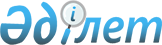 Об утверждении Типовых квалификационных характеристик должностей руководителей и специалистов природоохранных организаций, организаций лесного хозяйства и специализированных организаций Комитета лесного хозяйства и животного мира Министерства экологии, геологии и природных ресурсов Республики КазахстанПриказ Заместителя Премьер-Министра Республики Казахстан - Министра сельского хозяйства Республики Казахстан от 14 марта 2017 года № 120. Зарегистрирован в Министерстве юстиции Республики Казахстан 17 апреля 2017 года № 15021.
      Сноска. Заголовок - в редакции приказа Министра экологии, геологии и природных ресурсов РК от 15.12.2020 № 323 (вводится в действие по истечении десяти календарных дней после дня его первого официального опубликования).
      В соответствии с подпунктом 17) статьи 16 Трудового кодекса Республики Казахстан от 23 ноября 2015 года ПРИКАЗЫВАЮ:
      Сноска. Преамбула - в редакции приказа Министра экологии, геологии и природных ресурсов РК от 15.12.2020 № 323 (вводится в действие по истечении десяти календарных дней после дня его первого официального опубликования).


      1. Утвердить Типовые квалификационные характеристики должностей руководителей и специалистов природоохранных организаций, организаций лесного хозяйства и специализированных организаций Комитета лесного хозяйства и животного мира Министерства экологии, геологии и природных ресурсов Республики Казахстан согласно приложению 1 к настоящему приказу.
      Сноска. Пункт 1 - в редакции приказа Министра экологии, геологии и природных ресурсов РК от 15.12.2020 № 323 (вводится в действие по истечении десяти календарных дней после дня его первого официального опубликования).


      2. Признать утратившими силу некоторые приказы Министерства сельского хозяйства Республики Казахстан согласно приложению 2 к настоящему приказу.
      3. Комитету лесного хозяйства и животного мира Министерства сельского хозяйства Республики Казахстан обеспечить:
      1) государственную регистрацию настоящего приказа в Министерстве юстиции Республики Казахстан;
      2) в течение десяти календарных дней со дня государственной регистрации настоящего приказа направление его копии в бумажном и электронном виде на казахском и русском языках в Республиканское государственное предприятие на праве хозяйственного ведения "Республиканский центр правовой информации" для официального опубликования и включения в Эталонный контрольный банк нормативных правовых актов Республики Казахстан;
      3) в течение десяти календарных дней со дня государственной регистрации настоящего приказа направление его копии на официальное опубликование в периодические печатные издания;
      4) размещение настоящего приказа на официальном интернет-ресурсе Министерства сельского хозяйства Республики Казахстан.
      4. Настоящий приказ вводится в действие по истечении десяти календарных дней после дня его первого официального опубликования.
      "СОГЛАСОВАН"
Министр труда и социальной
защиты населения
Республики Казахстан
______________ Т. Дуйсенова
от 14 марта 2017 года Типовые квалификационные характеристики должностей руководителей и специалистов природоохранных организаций, организаций лесного хозяйства и специализированных организаций Комитета лесного хозяйства и животного мира Министерства экологии, геологии и природных ресурсов Республики Казахстан
      Сноска. Типовые квалификационные характеристики - в редакции приказа Министра экологии, геологии и природных ресурсов РК от 15.12.2020 № 323 (вводится в действие по истечении десяти календарных дней после дня его первого официального опубликования). Раздел 1. Общие положения
      1. Настоящие типовые квалификационные характеристики должностей руководителей и специалистов природоохранных организаций, организаций лесного хозяйства и специализированных организаций Комитета лесного хозяйства и животного мира Министерства экологии, геологии и природных ресурсов Республики Казахстан (далее - квалификационные характеристики) направлены на обеспечение правильного подбора, использования, расстановки кадров, определения их квалификационных характеристик, обеспечение эффективного распределения труда между руководителями и специалистами природоохранных организаций, организаций лесного хозяйства и специализированных организаций Комитета лесного хозяйства и животного мира Министерства экологии, геологии и природных ресурсов Республики Казахстан.
      2. Квалификационные характеристики должностей специалистов: бухгалтера, экономиста, юриста, специалиста по кадрам, переводчика, общих для всех сфер деятельности, определены в Квалификационных характеристиках отдельных должностей специалистов государственных учреждений и казенных предприятий, общих для всех сфер деятельности, утвержденных приказом Министра здравоохранения и социального развития Республики Казахстан от 1 сентября 2016 года № 775 "Об утверждении Квалификационных характеристик отдельных должностей специалистов государственных учреждений и казенных предприятий, общих для всех сфер деятельности" (зарегистрирован в Реестре государственной регистрации нормативных правовых актов за № 14281). Раздел 2. Квалификационные характеристики должностей руководителей и специалистов природоохранных организаций Глава 1. Должности руководителей Параграф 1. Генеральный директор
      3. Должностные обязанности:
      организует и обеспечивает в соответствии с действующим законодательством производственную, хозяйственную и финансово-экономическую деятельность организации;
      принимает решения, обеспечивает сохранность и эффективное использование имущества организации;
      реализует государственную политику в области особо охраняемых природных территорий;
      принимает меры по обеспечению учреждения квалифицированными кадрами, рациональному использованию и развитию их профессиональных знаний и опыта, систематическому повышению квалификации работников, созданию оптимальных условий труда, соблюдению требований трудового законодательства, трудовой дисциплины;
      способствует развитию трудовой мотивации, инициативы и активности работников;
      организует работу по противодействию коррупции;
      издает приказы и дает поручения, обязательные для всех работников;
      осуществляет прием и увольнение работников, кроме назначаемых вышестоящим органом, применяет меры поощрения и налагает дисциплинарные взыскания на работников;
      распределяет обязанности заместителей, руководителей и работников структурных подразделений;
      утверждает планы работы учреждения, организует и обеспечивает их выполнение.
      4. Должен знать: 
      Конституцию Республики Казахстан от 30 августа 1995 года (далее - Конституция);
      Кодекс Республики Казахстан "Об административных правонарушениях" от 5 июля 2014 года (далее – Кодекс об административных правонарушениях);
      Лесной кодекс Республики Казахстан от 8 июля 2003 года (далее – Лесной кодекс);
      Трудовой кодекс Республики Казахстан от 23 ноября 2015 года (далее – Трудовой кодекс);
      законы Республики Казахстан: "Об особо охраняемых природных территориях" от 7 июля 2006 года (далее – Закон об особо охраняемых природных территориях), "Об охране, воспроизводстве и использовании животного мира" от 9 июля 2004 года (далее – Закон об охране, воспроизводстве и использовании животного мира), "О языках в Республике Казахстан" от 11 июля 1997 года (далее – Закон о языках), "О порядке рассмотрения обращений физических и юридических лиц" от 12 января 2007 года (далее - Закон о порядке рассмотрения обращений физических и юридических лиц), "О противодействии коррупции" от 18 ноября 2015 года (далее – Закон о противодействии коррупции);
      законодательные и подзаконные нормативные правовые акты Республики Казахстан в области лесного хозяйства, особо охраняемых природных территорий и животного мира;
      порядок внутреннего трудового распорядка, по безопасности и охране труда; 
      порядок производственной санитарии и противопожарной безопасности.
      5. Требования к квалификации:
      высшее (или послевузовское) образование по соответствующему направлению подготовки кадров: лесное хозяйство (охотоведение и звероводство, лесные ресурсы и лесоводство), окружающая среда (экология), право (юриспруденция), бизнес и управление (экономика) и стаж работы по специальности не менее пяти лет или на руководящих должностях в организациях лесного хозяйства или особо охраняемых природных территорий не менее пяти лет. Параграф 2. Заместитель генерального директора
      6. Должностные обязанности:
      осуществляет руководство и организует работу под общим руководством генерального директора в соответствии с распределением обязанностей;
      организует разработку и реализацию стратегии развития учреждения по курируемому направлению;
      принимает участие в разработке планов работы, обеспечивает работу по их выполнению;
      в пределах своей компетенции осуществляет руководство работой хозяйственной и технической служб, обеспечивающих функционирование систем освещения, отопления, вентиляции, кондиционирования и другого оборудования;
      в пределах компетенции решает вопросы финансовой, экономической, производственно-хозяйственной деятельности;
      обеспечивает сохранность имущества организации, его эффективное и рациональное использование;
      организует работу по проведению технических и производственно-хозяйственных мероприятий по охране, защите, воспроизводству лесов и животного мира, природных комплексов и объектов природно-заповедного фонда; 
      обеспечивает проведение разъяснительной профилактической работы среди местного населения по предупреждению нарушений природоохранного законодательства;
      разрабатывает перспективный план повышения квалификации работников;
      организовывает и обеспечивает охрану, защиту, воспроизводство лесов и лесоразведение, регулирует лесопользование на территории государственного лесного фонда, находящегося в ведении лесного учреждения;
      обеспечивает выполнение правил внутреннего трудового распорядка, требований безопасности и охраны труда, соблюдение режима охраны архива, пожарной безопасности, санитарно-эпидемиологических норм.
      7. Должен знать:
      Конституцию;
      Лесной кодекс;
      Трудовой кодекс;
      законы Республики Казахстан: об особо охраняемых природных территориях, об охране, воспроизводстве и использовании животного мира, о языках, о порядке рассмотрения обращений физических и юридических лиц, о противодействии коррупции;
      законодательные и подзаконные нормативные правовые акты Республики Казахстан в области лесного хозяйства, особо охраняемых природных территорий и животного мира;
      порядок внутреннего трудового распорядка, по безопасности и охране труда;
      порядок производственной санитарии и противопожарной безопасности.
      8. Требования к квалификации:
      высшее (или послевузовское) образование по соответствующему направлению подготовки кадров: лесное хозяйство (охотоведение и звероводство, лесные ресурсы и лесоводство), окружающая среда (экология), право (юриспруденция), бизнес и управление (экономика) и стаж работы по специальности не менее четырех лет или на руководящих должностях в организациях лесного хозяйства или особо охраняемых природных территорий не менее четырех лет. Параграф 3. Директор филиала
      9. Должностные обязанности: 
      организует работу филиала и отвечает за сохранность имущества филиала, соблюдение сметно-финансовой, договорной и трудовой дисциплины и хозяйственное ведение дел, организует выполнение лесохозяйственных, лесокультурных, хозяйственных, лесозащитных и рекреационных работ;
      организует работу производственно-хозяйственной, рекреационно-туристской деятельности филиала;
      в пределах своей компетенции, издает приказы по филиалу, в соответствии с трудовым законодательством принимает и увольняет работников, принимает меры поощрения и налагает взыскания на работников филиала;
      обеспечивает ведение государственного мониторинга лесного фонда, государственного мониторинга лесов, государственного мониторинга животного мира, участвует в работах по ведению государственного лесного кадастра и кадастра животного мира;
      несет персональную ответственность за подготовку материалов отвода лесосек.
      10. Должен знать:
      Конституцию;
      Лесной кодекс;
      Трудовой кодекс;
      законы Республики Казахстан: об особо охраняемых природных территориях, об охране, воспроизводстве и использовании животного мира, о языках, о порядке рассмотрения обращений физических и юридических лиц, о противодействии коррупции;
      законодательные и подзаконные нормативные правовые акты Республики Казахстан в области лесного хозяйства, особо охраняемых природных территорий и животного мира;
      порядок внутреннего трудового распорядка, по безопасности и охране труда;
      порядок производственной санитарии и противопожарной безопасности.
      11. Требования к квалификации: 
      высшее (или послевузовское) образование по соответствующему направлению подготовки кадров: лесное хозяйство (охотоведение и звероводство, лесные ресурсы и лесоводство), окружающая среда (экология), биологические и смежные науки (биология), сфера обслуживания (туризм) и стаж работы на руководящих должностях в соответствующих профилю организациях не менее двух лет или стаж работы в области растительного и животного мира, особо охраняемой природной территории на руководящих должностях не менее четырех лет. Параграф 4. Заместитель директора филиала
      12. Должностные обязанности:
      осуществляет руководство в курируемой деятельности и обеспечивает выполнение производственных заданий по всем видам работ лесохозяйственной, рекреационно-туристской и ограниченно-хозяйственной деятельности;
      разрабатывает и осуществляет планы производственно-хозяйственных мероприятий подведомственных лесничеств и в целом по филиалу, а также обеспечивает и осуществляет контроль по улучшению санитарного состояния лесов;
      осуществляет руководство и обеспечивает выполнение лесоустроительных, проектно-изыскательных работ, проведение единовременного государственного учета лесного фонда, мероприятий по безопасности и охране труда, по улучшению условий труда;
      определяет основные направления развития лесного семеноводства, организации лесосеменного дела и создания постоянной лесосеменной базы, а также питомнического хозяйства в филиале;
      осуществляет организацию мероприятий по повышению технических знаний работников инспекторской службы филиала;
      разрабатывает мероприятия по подготовке к пожароопасному периоду.
      13. Должен знать:
      Конституцию;
      Лесной кодекс;
      Трудовой кодекс;
      законы Республики Казахстан: об особо охраняемых природных территориях, об охране, воспроизводстве и использовании животного мира, о языках, о порядке рассмотрения обращений физических и юридических лиц, о противодействии коррупции;
      законодательные и подзаконные нормативные правовые акты Республики Казахстан в области лесного хозяйства, особо охраняемых природных территорий и животного мира;
      порядок внутреннего трудового распорядка, по безопасности и охране труда;
      порядок производственной санитарии и противопожарной безопасности.
      14. Требования к квалификации: 
      высшее (или послевузовское) образование по соответствующему направлению подготовки кадров: лесное хозяйство (охотоведение и звероводство, лесные ресурсы и лесоводство), окружающая среда (экология), биологические и смежные науки (биология), сфера обслуживания (туризм) и стаж работы на руководящих должностях в соответствующей профилю организациях не менее двух лет или стаж работы в области растительного и животного мира, особо охраняемой природной территории не менее трех лет. Параграф 5. Руководитель структурного подразделения (управления, отдела, сектора, группы)
      15. Должностные обязанности:
      обеспечивает деятельность структурного подразделения в соответствии с Положением о подразделении;
      участвует в подготовке перспективных планов работы организации;
      организует работу специалистов структурного подразделения по предупреждению и пресечению нарушений законодательства в области лесного хозяйства и животного мира, повышению теоретических и практических знаний, осуществляет контроль за соблюдением и выполнением работниками должностных инструкций, правил;
      создает условия для повышения квалификации работников;
      обеспечивает соблюдение режима охраны особо охраняемой природной территории, экологических стандартов и нормативов, принимает меры по предупреждению и пресечению нарушений лесного и природоохранного законодательства.
      16. Должен знать:
      Конституцию;
      Лесной кодекс;
      Трудовой кодекс;
      законы Республики Казахстан: об особо охраняемых природных территориях, об охране, воспроизводстве и использовании животного мира, о языках, о порядке рассмотрения обращений физических и юридических лиц, о противодействии коррупции;
      законодательные и подзаконные нормативные правовые акты Республики Казахстан в области лесного хозяйства, особо охраняемых природных территорий и животного мира;
      порядок внутреннего трудового распорядка, по безопасности и охране труда;
      порядок производственной санитарии и противопожарной безопасности.
      17. Требования к квалификации: 
      высшее (или послевузовское) образование по соответствующему направлению подготовки кадров: лесное хозяйство (лесные ресурсы и лесоводство, охотоведение и звероводство), окружающая среда (экология, география), биологические и смежные науки (биология), сфера обслуживания (туризм), агрономия (агрономия), рыбное хозяйство (рыбное хозяйство и промышленное рыболовство) и стаж работы в соответствующей профилю организации не менее пяти лет. Параграф 6. Начальник лесной пожарной станции
      18. Должностные обязанности:
      в пределах своей компетенции осуществляет руководство деятельностью лесной пожарной станции;
      обеспечивает четкую и бесперебойную работу личного состава команд, а также закрепленной за лесной пожарной станцией техникой;
      организует и проводит, перед началом, и в течение пожароопасного сезона инструктажи по охране труда и технике безопасности, а также тренировки работников противопожарной службы лесной пожарной станции по тушению лесных пожаров; 
      организует патрулирование в местах наиболее вероятного возникновения пожаров;
      обеспечивает выезд работников противопожарной службы лесной пожарной станции на пожарной технике к месту лесного пожара при получении сообщения с пожарно-наблюдательной вышки (пункта), авиапатрульного вертолета (самолета), источников информации о возникновении пожара на обслуживаемой лесной пожарной станции территории;
      ведет учет времени, затраченного каждым работником личного состава команды на дежурстве, на обслуживание пожарной техники и оборудования, на тушение пожаров;
      организует работу по ремонту пожарной техники и оборудования лесной пожарной станции; 
      обеспечивает соблюдение работниками трудовой дисциплины, а также правил безопасности и охраны труда, производственной санитарии и противопожарной защиты.
      19. Должен знать: 
      Конституцию;
      Лесной кодекс;
      Трудовой кодекс;
      законы Республики Казахстан: об особо охраняемых природных территориях, об охране, воспроизводстве и использовании животного мира, о языках, о порядке рассмотрения обращений физических и юридических лиц, о противодействии коррупции;
      законодательные и подзаконные нормативные правовые акты Республики Казахстан в области лесного хозяйства, особо охраняемых природных территорий и животного мира;
      порядок внутреннего трудового распорядка, по безопасности и охране труда;
      порядок производственной санитарии и противопожарной безопасности.
      20. Требования к квалификации: 
      высшее (или послевузовское) образование по соответствующему направлению подготовки кадров: лесное хозяйство (лесные ресурсы и лесоводство), окружающая среда (экология), математика и статистика (механика), общественная безопасность (пожарная безопасность) и стаж работы по соответствующему профилю организации не менее трех лет или техническое и профессиональное, послесреднее (среднее специальное, среднее профессиональное) образование: "Лесное хозяйство, садово-парковое и ландшафтное строительство (по видам)", "Экология и природоохранная деятельность (по видам)", "Механик (по видам)", "Пожаротушение", "Пожарная безопасность (по видам)", "Безопасность жизнедеятельности и охрана окружающей среды" и стаж работы по соответствующему профилю организации не менее трех лет. Параграф 7. Главный лесничий
      21. Должностные обязанности: 
      в пределах компетенции осуществляет руководство производственно-хозяйственной деятельностью лесничества;
      обеспечивает выполнение плановых заданий, эффективное использование материальных, трудовых и финансовых ресурсов, внедрение передовой техники и технологии в лесохозяйственное производство; 
      обеспечивает и организует работы по охране лесов от пожаров, незаконных рубок и лесонарушений, защите лесов от вредных насекомых и болезней леса, а также работы по лесосеменному делу, воспроизводству лесов, отводу лесосечного фонда и отпуску древесины на корню; 
      систематически обеспечивает выполнение всеми работающими в лесу правил пожарной безопасности;
      обеспечивает тушение лесных пожаров на территории лесничества; 
      проводит освидетельствование мест рубок и отпуск заготовленной древесины;
      осуществляет надзор за состоянием лесов в лесничестве и обеспечивает рациональное использование лесных ресурсов; 
      оказывает помощь лесозаготовителям и обеспечивает правильность лесопользования в лесах, закрепленных в долгосрочное лесопользование; 
      содействует лесоустроительным и другим проектно-изыскательным партиям в выполнении полевых работ на территории лесничества, обеспечивает качество этих работ; 
      организует обучение работников государственной лесной охраны лесничества по ведению лесохозяйственных, лесокультурных, лесозащитных, противопожарных работ, а также обучение и инструктаж по безопасности и охране труда и производственной санитарии; 
      обеспечивает выполнение мероприятий по безопасности и охране труда, соблюдение трудового законодательства; 
      организует учет и отчетность о деятельности лесничества, ведет служебную документацию, а также обеспечивает внесение текущих изменений в материалы лесоустройства и книги учета лесного фонда. 
      22. Должен знать: 
      Конституцию;
      Лесной кодекс;
      Трудовой кодекс;
      законы Республики Казахстан: об особо охраняемых природных территориях, об охране, воспроизводстве и использовании животного мира, о языках, о порядке рассмотрения обращений физических и юридических лиц, о противодействии коррупции;
      законодательные и подзаконные нормативные правовые акты Республики Казахстан в области лесного хозяйства, особо охраняемых природных территорий и животного мира;
      порядок внутреннего трудового распорядка, по безопасности и охране труда;
      порядок производственной санитарии и противопожарной безопасности.
      23. Требования к квалификации: 
      высшее (или послевузовское) образование по соответствующему направлению подготовки кадров: лесное хозяйство (лесные ресурсы и лесоводство, охотоведение и звероводство), окружающая среда (экология) и стаж работы по соответствующему профилю организации не менее пяти лет.  Параграф 8. Заместитель главного лесничего
      24. Должностные обязанности: 
      в своей работе подчиняется непосредственно лесничему; 
      осуществляет техническое руководство производственной деятельности лесничества; 
      организует работы по рубкам леса, лесосеменному делу, выращиванию посадочного материала, воспроизводству лесов и лесоразведению, охране лесов от пожаров и незаконных порубок и видов лесонарушений, защитой от вредителей и болезней леса; 
      организует работу по отводу и таксации лесосек; 
      обеспечивает своевременное и точное выполнение мастерами леса, лесниками-егерями, временными пожарными сторожами и пожарными командами возложенных на них обязанностей за проведение предупредительных противопожарных мероприятий; 
      участвует в тушении лесных пожаров;
      обеспечивает соблюдение работающими на территории лесничества лесопользователями правил отпуска древесины на корню, рубок главного пользования, санитарных правил и правил побочных лесных пользований, пожарной безопасности и защиты лесов от вредителей и болезней леса; 
      проводит ревизию обходов и участков и проверку состояния охраны лесов, закрепленных в долгосрочное лесопользование; 
      обеспечивает выполнение проектно-изыскательских работ, а также применение действующих нормативов, норм выработки и расценок;
      составляет протоколы об административных правонарушениях в области лесного законодательства Республики Казахстан, законодательства Республики Казахстан об охране, воспроизводстве и использовании животного мира в соответствии с Кодексом Республики Казахстан об административных правонарушениях; 
      проводит техническое обучение и производственный инструктаж государственных инспекторов, мастеров леса, лесников; 
       ведет техническую документацию в лесничестве, учет лесного фонда и систематически вносит текущие изменения в таксационные описания и картографические материалы. 
      25. Должен знать: 
      Конституцию;
      Лесной кодекс;
      Трудовой кодекс;
      законы Республики Казахстан: об особо охраняемых природных территориях, об охране, воспроизводстве и использовании животного мира, о языках, о порядке рассмотрения обращений физических и юридических лиц, о противодействии коррупции;
      законодательные и подзаконные нормативные правовые акты Республики Казахстан в области лесного хозяйства, особо охраняемых природных территорий и животного мира;
      порядок внутреннего трудового распорядка, по безопасности и охране труда;
      порядок производственной санитарии и противопожарной безопасности.
      26. Требования к квалификации:
      высшее (или послевузовское) образование по соответствующему направлению подготовки кадров: лесное хозяйство (лесные ресурсы и лесоводство, охотоведение и звероводство), окружающая среда (экология) и стаж работы по соответствующему профилю организации не менее трех лет. Параграф 9. Начальник лесопитомника
      27. Должностные обязанности: 
      осуществляет руководство производственно-хозяйственной деятельностью лесного питомника по выращиванию посадочного материала; 
      обеспечивает эффективное использование материальных и трудовых ресурсов;
      обеспечивает выполнение установленного производственного плана лесного питомника и качество работ в установленные сроки, внедрение мероприятий по научной организации труда;
      осуществляет формирование бригад для работ в питомнике (их количественный и профессионально-квалификационный состав); 
      организует в соответствии с утвержденным планом отбор образцов лесных семян и отправку их на лесосеменную станцию для контроля качества, выращивание и реализацию посадочного материала; 
      обеспечивает использование семян высокого качества для выращивания посадочного материала, и эффективное использование производственных площадей, удобрений, оборудования, машин и механизмов; 
      обеспечивает ведение технической документации и установленной отчетности по питомнику, выполнение рабочими норм выработки, повышение квалификации работников; 
      ведет учет и приемку выполненных работ, обеспечивает их качество; 
      обеспечивает соблюдение трудовой дисциплины, правил безопасности и охраны труда и пожарной безопасности.
      28. Должен знать:
      Конституцию;
      Лесной кодекс;
      Трудовой кодекс;
      законы Республики Казахстан: об особо охраняемых природных территориях, об охране, воспроизводстве и использовании животного мира, о языках, о порядке рассмотрения обращений физических и юридических лиц, о противодействии коррупции;
      законодательные и подзаконные нормативные правовые акты Республики Казахстан в области лесного хозяйства, особо охраняемых природных территорий и животного мира;
      порядок внутреннего трудового распорядка, по безопасности и охране труда;
      порядок производственной санитарии и противопожарной безопасности.
      29. Требования к квалификации: 
      высшее (или послевузовское) образование по соответствующему направлению подготовки кадров: лесное хозяйство (лесные ресурсы и лесоводство), агрономия (агрономия), окружающая среда (экология) и стаж работы по соответствующему профилю организации не менее одного года или техническое и профессиональное, послесреднее (среднее специальное, среднее профессиональное) образование: "Лесное хозяйство, садово-парковое и ландшафтное строительство (по видам)", "Агрономия", "Экология и природоохранная деятельность (по видам)", "География", "Экология", "Биология" и стаж работы по соответствующему профилю организации не менее двух лет. Параграф 10. Заведующий музеем
      30. Должностные обязанности:
      организует экскурсии посетителей в музей, обеспечивает сохранность состояния экспонатов музея, вносит предложения по изменению, замене отдельных экспонатов музея, подготавливает к изданию брошюры, буклеты и информационные материалы о работе музея, а также популяризирующие образ жизни животных и растений. Проводит работу по экологическому просвещению населения на базе музея, лекции, беседы в музее природы и на экологических тропах, принимает участие в разработке тематических лекций по экологическому просвещению;
      разрабатывает экскурсионные тексты по музею природы. Принимает участие в разработке и составлении планов эколого-просветительской работы, экологического просвещения. Развивает сотрудничество с международными экологическими организациями;
      участвует в проведении экологических экскурсий по особо охраняемой природной территории и его охранной зоне, в проведении тематических выставок, выступлений по радио, телевидению, в печати, на семинарах, совещаниях, конференциях. Принимает участие в проведении массовых природоохранных акций, в охране и соблюдении заповедного режима.
      31. Должен знать: 
      Конституцию;
      Лесной кодекс;
      Трудовой кодекс;
      законы Республики Казахстан: об особо охраняемых природных территориях, об охране, воспроизводстве и использовании животного мира, о языках, о порядке рассмотрения обращений физических и юридических лиц, о противодействии коррупции;
      законодательные и подзаконные нормативные правовые акты Республики Казахстан в области лесного хозяйства, особо охраняемых природных территорий и животного мира;
      порядок внутреннего трудового распорядка, по безопасности и охране труда;
      порядок производственной санитарии и противопожарной безопасности;
      32. Требования к квалификации: 
      высшее (или послевузовское) образование по соответствующему направлению подготовки кадров: окружающая среда (география, экология), биологические и смежные науки (биология), сфера обслуживания (туризм), гуманитарные науки (музейное дело и охрана памятников) и стаж работы по соответствующему профилю организации не менее одного года или техническое и профессиональное, послесреднее (среднее специальное, среднее профессиональное) образование "География", "Экология", "Биология", "Музейное дело", "Таксодермия", "Экология и природоохранная деятельность (по видам)" и стаж работы по соответствующему профилю организации не менее двух лет. Параграф 11. Мастер леса (участка)
      33. Должностные обязанности: 
      в своей работе подчиняется непосредственно лесничему и помощнику лесничего; 
      обеспечивает работу по инструктажу государственных инспекторов лесников-егерей, временных пожарных сторожей участка и выполнение ими своих должностных обязанностей; 
      проводит ревизию обходов и вверенного лесникам-егерям имущества, а также ведет разъяснительную работу среди населения по вопросам сохранения и приумножения лесных богатств, воспитательную работу среди лесников-егерей и работу по повышению их квалификации; 
      проверяет соблюдение лесопользователями правил пожарной безопасности в лесах, отпуска древесины на корню, правил рубок главного пользования и рубок ухода за лесом, сенокошения, пастьбы скота и видов побочного пользования, принимает меры по пресечению нарушений;
      принимает меры по ликвидации лесных пожаров с одновременным извещением об этом лесничего; 
      наблюдает за санитарным состоянием леса и проверяет сообщения лесников о появлении и распространении вредных лесных насекомых и болезней леса; 
      производит по поручению лесничего отвод и таксацию лесосек, освидетельствование мест рубок, заготовленных лесоматериалов, лесонасаждений, отведенных под подсочку; 
      проверяет состояние охраны лесов, закрепленных в долгосрочное лесопользование; 
      обеспечивает соблюдение работниками производственной и трудовой дисциплины, правил безопасности и охраны труда; 
      ведет учет объемов и качества выполненных работ.
      34. Должен знать: 
      Конституцию; 
      Лесной кодекс;
      Трудовой кодекс; 
      законы Республики Казахстан: об особо охраняемых природных территориях, об охране, воспроизводстве и использовании животного мира, о языках, о порядке рассмотрения обращений физических и юридических лиц, о противодействии коррупции;
      законодательные и подзаконные нормативные правовые акты Республики Казахстан в области лесного хозяйства, особо охраняемых природных территорий и животного мира;
      порядок внутреннего трудового распорядка, по безопасности и охране труда;
      порядок производственной санитарии и противопожарной безопасности.
      35. Требования к квалификации:
      высшее (или послевузовское) образование по соответствующему направлению подготовки кадров: лесное хозяйство (лесные ресурсы и лесоводство), окружающая среда (экология), биологические и смежные науки (биология) и стаж работы по специальности не менее пяти лет. Глава 2. Должности специалистов Параграф 1. Инженер по охране и защите леса (инженер по охране и защите природных комплексов)
      36. Должностные обязанности: 
      исполняет свои должностные обязанности под общим руководством директора, его заместителей и руководителя отдела;
      координирует и обеспечивает работу специалистов охраны и защиты природных комплексов филиалов, оказывает практическую, консультативную и методическую помощь;
      обеспечивает работу в филиалах по проведению мероприятий по предупреждению лесных пожаров, своевременному их обнаружению и ликвидации, а также работу по охране лесов от незаконных порубок, повреждений, хищений и нарушений лесного законодательства Республики Казахстан;
      обеспечивает выполнение мероприятий по противопожарному и санитарному обустройству территорий государственного лесного фонда;
      организовывает и обеспечивает работу противопожарной службы филиалов, состояние и правильное использование противопожарной техники и инвентаря, строительство и ремонт наблюдательных вышек, телефонной и радиосвязи;
      осуществляет планирование и ревизию лесных обходов;
      проверяет соблюдение физическими и юридическими лицами правил пожарной безопасности и санитарных правил в лесах, а также работу государственной лесной охраны в филиалах;
      координирует деятельность наземной и авиационной охраны лесов;
      организовывает ведение на территории государственного лесного фонда лесопатологического мониторинга, работ по борьбе с вредителями и болезнями леса;
      планирует материально-техническое снабжение лесной охраны форменным обмундированием, транспортными средствами, клеймами, нагрудными знаками, служебными удостоверениями;
      организовывает обучение по повышению квалификации работников государственной лесной охраны, временных пожарных сторожей и личного состава пожарных команд в филиалах;
      обеспечивает профилактические противопожарные мероприятия;
      составляет и согласовывает с государственными органами оперативные планы на пожароопасный сезон;
      обеспечивает предоставление всех видов отчетности, информаций в вышестоящие организации по охране и защите леса.
      37. Должен знать: 
      Конституцию;
      Лесной кодекс;
      Трудовой кодекс;
      законы Республики Казахстан: об особо охраняемых природных территориях, об охране, воспроизводстве и использовании животного мира, о языках, о порядке рассмотрения обращений физических и юридических лиц, о противодействии коррупции;
      законодательные и подзаконные нормативные правовые акты Республики Казахстан в области лесного хозяйства, особо охраняемых природных территорий и животного мира;
      порядок внутреннего трудового распорядка, по безопасности и охране труда;
      порядок производственной санитарии и противопожарной безопасности.
      38. Требования к квалификации: 
      1) специалист высшего уровня квалификации: 
      высшей категории: высшее (или послевузовское) образование по соответствующему направлению подготовки кадров: лесное хозяйство (лесные ресурсы и лесоводство, охотоведение и звероводство) и стаж работы в должности инженера высшего уровня квалификации первой категории не менее трех лет или стаж работы по специальности не менее четырех лет;
      первой категории: высшее (или послевузовское) образование по соответствующему направлению подготовки кадров: лесное хозяйство (лесные ресурсы и лесоводство, охотоведение и звероводство) и стаж работы в должности инженера высшего уровня квалификации второй категории не менее двух лет или стаж работы по специальности не менее трех лет;
      второй категории: высшее (или послевузовское) образование по соответствующему направлению подготовки кадров: лесное хозяйство (лесные ресурсы и лесоводство, охотоведение и звероводство) и стаж работы в должности инженера высшего уровня квалификации без категории не менее одного года или стаж работы по специальности не менее двух лет;
      без категории: высшее (или послевузовское) образование по соответствующему направлению подготовки кадров: лесное хозяйство (лесные ресурсы и лесоводство, охотоведение и звероводство) без предъявления требований к стажу работы;
      2) специалист среднего уровня квалификации:
      высшей категории: техническое и профессиональное, послесреднее (среднее специальное, среднее профессиональное) образование: "Лесное хозяйство, садово-парковое и ландшафтное строительство (по видам)", "Охотоведение и звероводство" и стаж работы в должности инженера среднего уровня квалификации первой категории не менее трех лет;
      первой категории: техническое и профессиональное, послесреднее (среднее специальное, среднее профессиональное) образование: "Лесное хозяйство, садово-парковое и ландшафтное строительство (по видам)", "Охотоведение и звероводство" и стаж работы в должности инженера среднего уровня квалификации второй категории не менее двух лет;
      второй категории: техническое и профессиональное, послесреднее (среднее специальное, среднее профессиональное) образование "Лесное хозяйство, садово-парковое и ландшафтное строительство (по видам)", "Охотоведение и звероводство" и стаж работы в должности инженера среднего уровня квалификации без категории не менее одного года;
      без категории: техническое и профессиональное, послесреднее (среднее специальное, среднее профессиональное) образование: "Лесное хозяйство, садово-парковое и ландшафтное строительство (по видам)", "Охотоведение и звероводство" без предъявления требований к стажу работы. Параграф 2. Инженер по лесосырьевым ресурсам (инженер по лесопользованию)
      39. Должностные обязанности: 
      исполняет свои должностные обязанности под общим руководством директора, его заместителей и руководителя отдела;
      организует и обеспечивает на территории государственного лесного фонда природоохранного учреждения все виды лесопользования, установленные законодательством Республики Казахстан;
      осуществляет планирование, распределение и подготовку лесосек к рубке, обеспечение соблюдения правил рубок и отпуска древесины на корню, очисткой мест рубок, пожарной безопасности в лесах, а также за рациональным использованием лесных ресурсов при предоставлении их физическим и юридическим лицам в долгосрочное лесопользование;
      проверяет качество отвода лесосек и ведение в филиалах технической документации по лесопользованию;
      разрабатывает мероприятия по повышению эффективности лесохозяйственного производства, совершенствованию организации труда рабочих, занятых на рубках леса;
      обеспечивает предоставление всех видов отчетности, информаций в вышестоящие организации по лесопользованию;
      изучает передовой отечественный и зарубежный опыт организации лесопользования и обеспечивает их внедрение.
      40. Должен знать: 
      Конституцию;
      Лесной кодекс;
      Трудовой кодекс;
      законы Республики Казахстан: об особо охраняемых природных территориях, об охране, воспроизводстве и использовании животного мира, о языках, о порядке рассмотрения обращений физических и юридических лиц, о противодействии коррупции;
      законодательные и подзаконные нормативные правовые акты Республики Казахстан в области лесного хозяйства, особо охраняемых природных территорий и животного мира;
      порядок внутреннего трудового распорядка, по безопасности и охране труда;
      порядок производственной санитарии и противопожарной безопасности.
      41. Требования к квалификации: 
      1) специалист высшего уровня квалификации: 
      высшей категории: высшее (или послевузовское) образование по соответствующему направлению подготовки кадров: лесное хозяйство (лесные ресурсы и лесоводство), окружающая среда (экология) и стаж работы в должности инженера высшего уровня квалификации первой категории не менее трех лет или стаж работы по специальности не менее четырех лет;
      первой категории: высшее (или послевузовское) образование по соответствующему направлению подготовки кадров: лесное хозяйство (лесные ресурсы и лесоводство), окружающая среда (экология) и стаж работы в должности инженера высшего уровня квалификации второй категории не менее двух лет или стаж работы по специальности не менее трех лет;
      второй категории: высшее (или послевузовское) образование по соответствующему направлению подготовки кадров: лесное хозяйство (лесные ресурсы и лесоводство), окружающая среда (экология) и стаж работы в должности инженера высшего уровня квалификации без категории не менее одного года или стаж работы по специальности не менее двух лет;
      без категории: высшее (или послевузовское) образование по соответствующему направлению подготовки кадров: лесное хозяйство (лесные ресурсы и лесоводство), окружающая среда (экология) без предъявления требований к стажу работы. 
      2) специалист среднего уровня квалификации:
      высшей категории: техническое и профессиональное, послесреднее (среднее специальное, среднее профессиональное) образование: "Лесное хозяйство, садово-парковое и ландшафтное строительство (по видам)", "Экология и природоохранная деятельность (по видам)" и стаж работы в должности инженера среднего уровня квалификации первой категории не менее трех лет;
      первой категории: техническое и профессиональное, послесреднее (среднее специальное, среднее профессиональное) образование: "Лесное хозяйство, садово-парковое и ландшафтное строительство (по видам)", "Экология и природоохранная деятельность (по видам)" и стаж работы в должности инженера среднего уровня квалификации второй категории не менее двух лет;
      второй категории: техническое и профессиональное, послесреднее (среднее специальное, среднее профессиональное) образование: "Лесное хозяйство, садово-парковое и ландшафтное строительство (по видам)", "Экология и природоохранная деятельность (по видам)" и стаж работы в должности инженера среднего уровня квалификации без категории не менее одного года;
      без категории: техническое и профессиональное, послесреднее (среднее специальное, среднее профессиональное) образование: "Лесное хозяйство, садово-парковое и ландшафтное строительство (по видам)", "Экология и природоохранная деятельность (по видам)" без предъявления требований к стажу работы. Параграф 3. Инженер по лесовосстановлению (инженер по воспроизводству лесов и лесоразведению)
      42. Должностные обязанности: 
      исполняет свои должностные обязанности под общим руководством директора, его заместителей и руководителя отдела;
      организует и координирует работу в филиалах по своевременному восстановлению лесов на вырубках, гарях и земель государственного лесного фонда, улучшению породного состава лесов и увеличению их производительности;
      определяет объемы работ в государственном лесном фонде по воспроизводству лесов и лесоразведению в соответствии с проектами, разработанными лесоустроительными и другими проектно-изыскательскими организациями, специализирующимися в этой области;
      координирует работу в филиалах по созданию временных и постоянных лесосеменных участков, лесосеменных плантаций на участках государственного лесного фонда учреждения;
      обеспечивает заготовку, переработку и хранение лесных семян, своевременностью проведения и соблюдения технологии лесокультурных и лесопитомнических работ, а также соблюдение правил по безопасности и охране труда, при организации и выполнении этих работ;
      обеспечивает предоставление всех видов отчетности, информаций в вышестоящие организации по воспроизводству лесов и лесоразведению;
      рассматривает рационализаторские предложения по совершенствованию технологии и средств механизации лесовосстановительных работ.
      43. Должен знать: 
      Конституцию;
      Лесной кодекс;
      Трудовой кодекс;
      законы Республики Казахстан: об особо охраняемых природных территориях, об охране, воспроизводстве и использовании животного мира, о языках, о порядке рассмотрения обращений физических и юридических лиц, о противодействии коррупции;
      законодательные и подзаконные нормативные правовые акты Республики Казахстан в области лесного хозяйства, особо охраняемых природных территорий и животного мира;
      порядок внутреннего трудового распорядка, по безопасности и охране труда;
      порядок производственной санитарии и противопожарной безопасности.
      44. Требования к квалификации:
      1) специалист высшего уровня квалификации:
      высшей категории: высшее (или послевузовское) образование по соответствующему направлению подготовки кадров: лесное хозяйство (лесные ресурсы и лесоводство) и стаж работы в должности инженера высшего уровня квалификации первой категории не менее трех лет или стаж работы по специальности не менее четырех лет;
      первой категории: высшее (или послевузовское) образование по соответствующему направлению подготовки кадров: лесное хозяйство (лесные ресурсы и лесоводство) и стаж работы в должности инженера высшего уровня квалификации второй категории не менее двух лет или стаж работы по специальности не менее трех лет;
      второй категории: высшее (или послевузовское) образование по соответствующему направлению подготовки кадров: лесное хозяйство (лесные ресурсы и лесоводство) и стаж работы в должности инженера высшего уровня квалификации без категории не менее одного года или стаж работы по специальности не менее двух лет;
      без категории: высшее (или послевузовское) образование по соответствующему направлению подготовки кадров: лесное хозяйство (лесные ресурсы и лесоводство) без предъявления требований к стажу работы;
      2) специалист среднего уровня квалификации:
      высшей категории: техническое и профессиональное, послесреднее (среднее специальное, среднее профессиональное) образование: "Лесное хозяйство, садово-парковое и ландшафтное строительство (по видам)" и стаж работы в должности инженера среднего уровня квалификации первой категории не менее трех лет;
      первой категории: техническое и профессиональное, послесреднее (среднее специальное, среднее профессиональное) образование: "Лесное хозяйство, садово-парковое и ландшафтное строительство (по видам)" и стаж работы в должности инженера среднего уровня квалификации второй категории не менее двух лет;
      второй категории: техническое и профессиональное, послесреднее (среднее специальное, среднее профессиональное) образование: "Лесное хозяйство, садово-парковое и ландшафтное строительство (по видам)" и стаж работы в должности инженера среднего уровня квалификации без категории не менее одного года;
      без категории: техническое и профессиональное, послесреднее (среднее специальное, среднее профессиональное) образование: "Лесное хозяйство, садово-парковое и ландшафтное строительство (по видам)" без предъявления требований к стажу работы. Параграф 4. Инженер-лесопатолог
      45. Должностные обязанности: 
      исполняет свои должностные обязанности под общим руководством директора, его заместителей и руководителя отдела;
      проводит лесопатологические обследования для разработки проектов санитарно-оздоровительных и истребительных мероприятий, направленных на улучшение санитарного состояния леса и сохранения его защитных и санитарно-гигиенических функций;
      определяет и уточняет границы очагов вредителей и болезней леса, санитарное и лесопатологическое состояние насаждений;
      выявляет видовой состав вредителей и болезней леса, их численность и распространение, проводит анализ состояния популяции вредителей;
      составляет на основании полученных данных прогноз дальнейшего развития популяции вредителей и подготавливает предложения о целесообразности проведения истребительных мероприятий или объемах санитарных рубок и лесозащитных мероприятий;
      разрабатывает комплекс лесозащитных, лесохозяйственных и организационных мероприятий, направленных на оздоровление насаждений, а также сохранение и повышение их защитных и санитарно-гигиенических функций;
      обрабатывает материалы наблюдения, составляет сводные ведомости очагов вредителей и болезней леса, ведомости проектируемых санитарно-оздоровительных мероприятий и проводит необходимые расчеты для составления проектов проведения наземной и авиационной обработки очагов вредителей леса;
      проводит инструктаж по безопасности и охране труда при проведении лесозащитных работ.
      46. Должен знать: 
      Конституцию;
      Лесной кодекс;
      Трудовой кодекс;
      законы Республики Казахстан: об особо охраняемых природных территориях, об охране, воспроизводстве и использовании животного мира, о языках, о порядке рассмотрения обращений физических и юридических лиц, о противодействии коррупции;
      законодательные и подзаконные нормативные правовые акты Республики Казахстан в области лесного хозяйства, особо охраняемых природных территорий и животного мира;
      порядок внутреннего трудового распорядка, по безопасности и охране труда;
      порядок производственной санитарии и противопожарной безопасности.
      47. Требования к квалификации:
      1) специалист высшего уровня квалификации:
      высшей категории: высшее (или послевузовское) образование по соответствующему направлению подготовки кадров: лесное хозяйство (лесные ресурсы и лесоводство), биологические и смежные науки (биология) и стаж работы в должности инженера высшего уровня квалификации первой категории не менее трех лет или стаж работы по специальности не менее четырех лет;
      первой категории: высшее (или послевузовское) образование по соответствующему направлению подготовки кадров: лесное хозяйство (лесные ресурсы и лесоводство), биологические и смежные науки (биология) и стаж работы в должности инженера высшего уровня квалификации второй категории не менее двух лет или стаж работы по специальности не менее трех лет;
      второй категории: высшее (или послевузовское) образование по соответствующему направлению подготовки кадров: лесное хозяйство (лесные ресурсы и лесоводство), биологические и смежные науки (биология) и стаж работы в должности инженера высшего уровня квалификации без категории не менее одного года или стаж работы по специальности не менее двух лет;
      без категории: высшее (или послевузовское) образование по соответствующему направлению подготовки кадров: лесное хозяйство (лесные ресурсы и лесоводство), биологические и смежные науки (биология) без предъявления требований к стажу работы;
      2) специалист среднего уровня квалификации:
      высшей категории: техническое и профессиональное, послесреднее (среднее специальное, среднее профессиональное) образование: "Лесное хозяйство, садово-парковое и ландшафтное строительство (по видам)", "Биология" и стаж работы в должности инженера среднего уровня квалификации первой категории не менее трех лет;
      первой категории: техническое и профессиональное, послесреднее (среднее специальное, среднее профессиональное) образование: "Лесное хозяйство, садово-парковое и ландшафтное строительство (по видам)", "Биология" и стаж работы в должности инженера среднего уровня квалификации второй категории не менее двух лет;
      второй категории: техническое и профессиональное, послесреднее (среднее специальное, среднее профессиональное) образование: "Лесное хозяйство, садово-парковое и ландшафтное строительство (по видам)", "Биология" и стаж работы в должности инженера среднего уровня квалификации без категории не менее одного года;
      без категории: техническое и профессиональное, послесреднее (среднее специальное, среднее профессиональное) образование: "Лесное хозяйство, садово-парковое и ландшафтное строительство (по видам)", "Биология" без предъявления требований к стажу работы. Параграф 5. Инженер по лесному кадастру
      48. Должностные обязанности: 
      исполняет свои должностные обязанности под общим руководством директора, его заместителей и руководителя отдела;
      организовывает работу филиалов по ведению лесного кадастра в соответствии с лесоустроительными проектами;
      координирует работу в филиалах по ведению государственного учета лесного фонда, количественного и качественного учета лесов, осуществляет проверку количественных и качественных изменений границ лесного фонда, породного состава лесов, распределение их по возрастным группам и категориям защитности;
      осуществляет проверку ведения лесного кадастра в филиалах;
      ведет учет и установленную отчетность по воспроизводству лесов, лесокадастровой книге;
      рассматривает и изучает передовой отечественный и зарубежный опыт организации и ведения лесокадастрового дела.
      49. Должен знать: 
      Конституцию;
      Лесной кодекс;
      Трудовой кодекс;
      законы Республики Казахстан: об особо охраняемых природных территориях, об охране, воспроизводстве и использовании животного мира, о языках, о порядке рассмотрения обращений физических и юридических лиц, о противодействии коррупции;
      законодательные и подзаконные нормативные правовые акты Республики Казахстан в области лесного хозяйства, особо охраняемых природных территорий и животного мира;
      порядок внутреннего трудового распорядка, по безопасности и охране труда;
      порядок производственной санитарии и противопожарной безопасности.
      50. Требования к квалификации:
      1) специалист высшего уровня квалификации:
      высшей категории: высшее (или послевузовское) образование по соответствующему направлению подготовки кадров: лесное хозяйство (лесные ресурсы и лесоводство), архитектура и строительство (геодезия и картография, геодезия, кадастр, землеустройство), окружающая среда (география) и стаж работы в должности инженера высшего уровня квалификации первой категории не менее трех лет или стаж работы по специальности не менее четырех лет;
      первой категории: высшее (или послевузовское) образование по соответствующему направлению подготовки кадров: лесное хозяйство (лесные ресурсы и лесоводство), архитектура и строительство (геодезия и картография, геодезия, кадастр, землеустройство), окружающая среда (география) и стаж работы в должности инженера высшего уровня квалификации второй категории не менее двух лет или стаж работы по специальности не менее трех лет;
      второй категории: высшее (или послевузовское) образование по соответствующему направлению подготовки кадров: лесное хозяйство (лесные ресурсы и лесоводство), архитектура и строительство (геодезия и картография, геодезия, кадастр, землеустройство), окружающая среда (география) и стаж работы в должности инженера высшего уровня квалификации без категории не менее одного года или стаж работы по специальности не менее двух лет;
      без категории: высшее (или послевузовское) образование по соответствующему направлению подготовки кадров: лесное хозяйство (лесные ресурсы и лесоводство), архитектура и строительство (геодезия и картография, геодезия, кадастр, землеустройство), окружающая среда (география) без предъявления требований к стажу работы. 
      2) специалист среднего уровня квалификации:
      высшей категории: техническое и профессиональное, послесреднее (среднее специальное, среднее профессиональное) образование: "Лесное хозяйство, садово-парковое и ландшафтное строительство (по видам)", "Экология и природоохранная деятельность (по видам)", "Геодезия и картография", "Геодезия и топография", "Кадастр", "Землеустройство", "География и природопользование" и стаж работы в должности инженера среднего уровня квалификации первой категории не менее трех лет;
      первой категории: техническое и профессиональное, послесреднее (среднее специальное, среднее профессиональное) образование: "Лесное хозяйство, садово-парковое и ландшафтное строительство (по видам)", "Экология и природоохранная деятельность (по видам)", "Геодезия и картография", "Геодезия и топография", "Кадастр", "Землеустройство", "География и природопользование" и стаж работы в должности инженера среднего уровня квалификации второй категории не менее двух лет;
      второй категории: техническое и профессиональное, послесреднее (среднее специальное, среднее профессиональное) образование: "Лесное хозяйство, садово-парковое и ландшафтное строительство (по видам)", "Экология и природоохранная деятельность (по видам)", "Геодезия и картография", "Геодезия и топография", "Кадастр", "Землеустройство", "География и природопользование" и стаж работы в должности инженера среднего уровня квалификации без категории не менее одного года;
      без категории: техническое и профессиональное, послесреднее (среднее специальное, среднее профессиональное) образование: "Лесное хозяйство, садово-парковое и ландшафтное строительство (по видам)", "Экология и природоохранная деятельность (по видам)", "Геодезия и картография", "Геодезия и топография", "Кадастр", "Землеустройство", "География и природопользование" без предъявления требований к стажу работы. Параграф 6. Инженер по рекреации и туризму
      51. Должностные обязанности: 
      направляет и координирует работу специалистов по рекреации и туризму филиалов, оказывает им консультативную и методическую помощь;
      координирует работу специалистов по рекреации и туризму филиалов при разработке генерального плана развития инфраструктуры природоохранной организации, обеспечивает контроль над его исполнением в части осуществления туристской и рекреационной деятельности;
      обеспечивает предоставление всех видов отчетности и информации по туристской и рекреационной деятельности природоохранной организации, анализирует выполнение мероприятий, вносит предложения, направленные на улучшение туристской и рекреационной деятельности;
      координирует организацию экскурсий по особо охраняемой природной территории, подготовку к изданию брошюр, буклетов и информационных материалов о работе организации, а также популяризирующие образ жизни животных и растений, поддерживает тесную связь с научными работниками, с туристскими и образовательными учреждениями и общественностью;
      организовывает разработку туристских маршрутов по особо охраняемой природной территории и прилегающим к нему территориям.
      52. Должен знать: 
      Конституцию;
      Лесной кодекс;
      Трудовой кодекс;
      законы Республики Казахстан: об особо охраняемых природных территориях, об охране, воспроизводстве и использовании животного мира, о языках, о порядке рассмотрения обращений физических и юридических лиц, о противодействии коррупции;
      законодательные и подзаконные нормативные правовые акты Республики Казахстан в области лесного хозяйства, особо охраняемых природных территорий и животного мира;
      порядок внутреннего трудового распорядка, по безопасности и охране труда;
      порядок производственной санитарии и противопожарной безопасности.
      53. Требования к квалификации:
      1) специалист высшего уровня квалификации:
      высшей категории: высшее (или послевузовское) образование по соответствующему направлению подготовки кадров: лесное хозяйство (лесные ресурсы и лесоводство), окружающая среда (экология, география), сфера обслуживания (туризм) и стаж работы в должности инженера высшего уровня квалификации первой категории не менее трех лет или стаж работы по специальности не менее четырех лет;
      первой категории: высшее (или послевузовское) образование по соответствующему направлению подготовки кадров: лесное хозяйство (лесные ресурсы и лесоводство), окружающая среда (экология, география), сфера обслуживания (туризм) и стаж работы в должности инженера высшего уровня квалификации второй категории не менее двух лет или стаж работы по специальности не менее трех лет;
      второй категории: высшее (или послевузовское) образование по соответствующему направлению подготовки кадров: лесное хозяйство (лесные ресурсы и лесоводство), окружающая среда (экология, география), сфера обслуживания (туризм) и стаж работы в должности инженера высшего уровня квалификации без категории не менее одного года или стаж работы по специальности не менее двух лет;
      без категории: высшее (или послевузовское) образование по соответствующему направлению подготовки кадров: лесное хозяйство (лесные ресурсы и лесоводство), окружающая среда (экология, география), сфера обслуживания (туризм) без предъявления требований к стажу работы;
      2) специалист среднего уровня квалификации:
      высшей категории: техническое и профессиональное, послесреднее (среднее специальное, среднее профессиональное) образование: "Лесное хозяйство, садово-парковое и ландшафтное строительство (по видам)", "Экология и природоохранная деятельность (по видам)", "География", "География и природопользование" и стаж работы в должности инженера среднего уровня квалификации первой категории не менее трех лет;
      первой категории: техническое и профессиональное, послесреднее (среднее специальное, среднее профессиональное) образование: "Лесное хозяйство, садово-парковое и ландшафтное строительство (по видам)", "Экология и природоохранная деятельность (по видам)", "География", "География и природопользование" и стаж работы в должности инженера среднего уровня квалификации второй категории не менее двух лет;
      второй категории: техническое и профессиональное, послесреднее (среднее специальное, среднее профессиональное) образование: "Лесное хозяйство, садово-парковое и ландшафтное строительство (по видам)", "Экология и природоохранная деятельность (по видам)", "География", "География и природопользование" и стаж работы в должности инженера среднего уровня квалификации без категории не менее одного года;
      без категории: техническое и профессиональное, послесреднее (среднее специальное, среднее профессиональное) образование: "Лесное хозяйство, садово-парковое и ландшафтное строительство (по видам)", "Экология и природоохранная деятельность (по видам)", "География", "География и природопользование" без предъявления требований к стажу работы. Параграф 7. Инженер по экологическому просвещению
      54. Должностные обязанности: 
      направляет и координирует работу специалистов по экологическому просвещению филиалов, оказывает им консультативную и методическую помощь;
      обеспечивает осуществление текущего и перспективного планирования работ по организации и развитию экологического просвещения в филиалах;
      принимает участие в разработке плана методических работ по детскому экологическому просвещению и непосредственно осуществляет его;
      организовывает проведение лекций, бесед, показ слайдов и научно-популярных видеофильмов о природе среди местного населения и туристов;
      организовывает обеспечение визит-центра, музея природы новыми периодическими материалами в области пропаганды идей сохранения биоразнообразия;
      вносит предложения по созданию и функционированию экскурсионных и туристских троп и маршрутов, обзорных площадок, информационных пунктов;
      организовывает участие в подготовке выступлений специалистов особо охраняемой природной территории в средствах массовой информации, в разработке, выпуске и реализации буклетов, фотоальбомов, в создании слайд- кино- и видеофильмов, справочных материалов и иной информационно-издательской продукции, значков, сувениров, символики.
      55. Должен знать: 
      Конституцию;
      Лесной кодекс;
      Трудовой кодекс;
      законы Республики Казахстан: об особо охраняемых природных территориях, об охране, воспроизводстве и использовании животного мира, о языках, о порядке рассмотрения обращений физических и юридических лиц, о противодействии коррупции;
      законодательные и подзаконные нормативные правовые акты Республики Казахстан в области лесного хозяйства, особо охраняемых природных территорий и животного мира;
      порядок внутреннего трудового распорядка, по безопасности и охране труда;
      порядок производственной санитарии и противопожарной безопасности.
      56. Требования к квалификации:
      1) специалист высшего уровня квалификации:
      высшей категории: высшее (или послевузовское) образование по соответствующему направлению подготовки кадров: сфера обслуживания (туризм), лесное хозяйство (лесные ресурсы и лесоводство, охотоведение и звероводство), биологические и смежные науки (биология), окружающая среда (экология, география), гигиена и охрана труда на производстве (безопасность жизнедеятельности и охрана окружающей среды) и стаж работы в должности специалиста высшего уровня квалификации первой категории не менее двух лет или стаж работы по специальности не менее четырех лет;
      первой категории: высшее (или послевузовское) образование по соответствующему направлению подготовки кадров: сфера обслуживания (туризм), лесное хозяйство (лесные ресурсы и лесоводство, охотоведение и звероводство), биологические и смежные науки (биология), окружающая среда (экология, география), гигиена и охрана труда на производстве (безопасность жизнедеятельности и охрана окружающей среды) и стаж работы в должности специалиста высшего уровня квалификации второй категории не менее одного года или стаж работы по специальности не менее трех лет;
      второй категории: высшее (или послевузовское) образование по соответствующему направлению подготовки кадров: сфера обслуживания (туризм), лесное хозяйство (лесные ресурсы и лесоводство, охотоведение и звероводство), биологические и смежные науки (биология), окружающая среда (экология, география), гигиена и охрана труда на производстве (безопасность жизнедеятельности и охрана окружающей среды) и стаж работы в должности специалиста высшего уровня квалификации без категории не менее одного года или стаж работы по специальности не менее двух лет;
      без категории: высшее (или послевузовское) образование по соответствующему направлению подготовки кадров: сфера обслуживания (туризм), лесное хозяйство (лесные ресурсы и лесоводство, охотоведение и звероводство), биологические и смежные науки (биология), окружающая среда (экология, география), гигиена и охрана труда на производстве (безопасность жизнедеятельности и охрана окружающей среды) без предъявления требований к стажу работы;
      2) специалист среднего уровня квалификации:
      высшей категории: техническое и профессиональное, послесреднее (среднее специальное, среднее профессиональное) образование: "Лесное хозяйство, садово-парковое и ландшафтное строительство (по видам)", "Экология и природоохранная деятельность (по видам)", "Охотоведение и звероводство", "Безопасность жизнедеятельности и охрана окружающей среды", "Экскурсовод" и стаж работы в должности специалиста среднего уровня квалификации первой категории не менее трех лет;
      первой категории: техническое и профессиональное, послесреднее (среднее специальное, среднее профессиональное) образование: "Лесное хозяйство, садово-парковое и ландшафтное строительство (по видам)", "Экология и природоохранная деятельность (по видам)", "Охотоведение и звероводство", "Безопасность жизнедеятельности и охрана окружающей среды", "Экскурсовод" и стаж работы в должности специалиста среднего уровня квалификации второй категории не менее двух лет;
      второй категории: техническое и профессиональное, послесреднее (среднее специальное, среднее профессиональное) образование: "Лесное хозяйство, садово-парковое и ландшафтное строительство (по видам)", "Экология и природоохранная деятельность (по видам)", "Охотоведение и звероводство", "Безопасность жизнедеятельности и охрана окружающей среды", "Экскурсовод" и стаж работы в должности специалиста среднего уровня квалификации без категории не менее одного года;
      без категории: техническое и профессиональное, послесреднее (среднее специальное, среднее профессиональное) образование: "Лесное хозяйство, садово-парковое и ландшафтное строительство (по видам)", "Экология и природоохранная деятельность (по видам)", "Охотоведение и звероводство", "Безопасность жизнедеятельности и охрана окружающей среды", "Экскурсовод" без предъявления требований к стажу работы. Параграф 8. Охотовед
      57. Должностные обязанности: 
      исполняет свои должностные обязанности под общим руководством директора, его заместителей и под руководством начальника отдела;
      в пределах своей компетенции разрабатывает мероприятия по охране, воспроизводству и использованию животного мира;
      ведет государственный учет, кадастр и мониторинг животного мира;
      организует работу по проведению научных исследований и проектно-изыскательских работ в области охраны, воспроизводства и использования животного мира;
      координирует и обеспечивает проведение мероприятий по сохранению биологического разнообразия и целостности сообществ животного мира в соответствии естественной свободы и среды обитания;
      принимает меры по недопущению гибели, сокращения численности или нарушения среды обитания редких и находящихся под угрозой исчезновения видов животных;
      организует и оказывает помощь животным в случаях массовых заболеваний, угрозы их гибели при стихийных бедствиях или вследствие причин;
      подготавливает и разрабатывает предложения по улучшению использования охотничьих угодий.
      58. Должен знать: 
      Конституцию;
      Лесной кодекс;
      Трудовой кодекс;
      законы Республики Казахстан: об особо охраняемых природных территориях, об охране, воспроизводстве и использовании животного мира, о языках, о порядке рассмотрения обращений физических и юридических лиц, о противодействии коррупции;
      законодательные и подзаконные нормативные правовые акты Республики Казахстан в области лесного хозяйства, особо охраняемых природных территорий и животного мира;
      порядок внутреннего трудового распорядка, по безопасности и охране труда;
      порядок производственной санитарии и противопожарной безопасности.
      59. Требования к квалификации: 
      1) специалист высшего уровня квалификации:
      высшей категории: высшее (или послевузовское) образование по соответствующему направлению подготовки кадров: лесное хозяйство (охотоведение и звероводство, лесные ресурсы и лесоводство), рыбное хозяйство (рыбное хозяйство и промышленное рыболовство) и стаж работы в должности высшего уровня квалификации первой категории не менее трех лет или стаж работы по специальности не менее четырех лет;
      первой категории: высшее (или послевузовское) образование по соответствующему направлению подготовки кадров: лесное хозяйство (охотоведение и звероводство, лесные ресурсы и лесоводство), рыбное хозяйство (рыбное хозяйство и промышленное рыболовство) и стаж работы в должности высшего уровня квалификации второй категории не менее двух лет или стаж работы по специальности не менее трех лет;
      второй категории: высшее (или послевузовское) образование по соответствующему направлению подготовки кадров: лесное хозяйство (охотоведение и звероводство, лесные ресурсы и лесоводство), рыбное хозяйство (рыбное хозяйство и промышленное рыболовство) и стаж работы в должности высшего уровня квалификации без категории не менее одного года или стаж работы по специальности не менее двух лет;
      без категории: высшее (или послевузовское) образование по соответствующему направлению подготовки кадров: лесное хозяйство (охотоведение и звероводство, лесные ресурсы и лесоводство), рыбное хозяйство (рыбное хозяйство и промышленное рыболовство) без предъявления требований к стажу работы;
      2) специалист среднего уровня квалификации:
      высшей категории: техническое и профессиональное, послесреднее (среднее специальное, среднее профессиональное) образование: "Лесное хозяйство, садово-парковое и ландшафтное строительство (по видам)", "Охотоведение и звероводство", "Рыбное хозяйство" и стаж работы в должности среднего уровня квалификации первой категории не менее трех лет;
      первой категории: техническое и профессиональное, послесреднее (среднее специальное, среднее профессиональное) образование: "Лесное хозяйство, садово-парковое и ландшафтное строительство (по видам)", "Охотоведение и звероводство", "Рыбное хозяйство и промышленное рыболовство" и стаж работы в должности среднего уровня квалификации второй категории не менее двух лет;
      второй категории: техническое и профессиональное, послесреднее (среднее специальное, среднее профессиональное) образование: "Лесное хозяйство, садово-парковое и ландшафтное строительство (по видам)", "Охотоведение и звероводство", "Рыбное хозяйство и промышленное рыболовство" и стаж работы в должности среднего уровня квалификации без категории не менее одного года;
      без категории: техническое и профессиональное, послесреднее (среднее специальное, среднее профессиональное) образование: "Лесное хозяйство, садово-парковое и ландшафтное строительство (по видам)", "Охотоведение и звероводство", "Рыбное хозяйство и промышленное рыболовство" без предъявления требований к стажу работы. Параграф 9. Биолог
      60. Должностные обязанности: 
      исполняет свои должностные обязанности под общим руководством директора, его заместителей и под руководством начальника отдела;
      в пределах своей компетенции разрабатывает мероприятия по охране, воспроизводству и использованию животного мира;
      организует работу по проведению научных исследований и проектно-изыскательских работ в области охраны, воспроизводства и использования животного мира;
      организует проведение мероприятий по сохранению биологического разнообразия и целостности сообществ животного мира в соответствии естественной свободы и среды обитания;
      принимает меры по недопущению гибели, сокращения численности или нарушения среды обитания редких и находящихся под угрозой исчезновения видов животных;
      организует и оказывает помощь животным в случаях массовых заболеваний, угрозы их гибели при стихийных бедствиях или вследствие причин;
      подготавливает и разрабатывает предложения по улучшению использования охотничьих угодий.
      61. Должен знать: 
      Конституцию;
      Лесной кодекс;
      Трудовой кодекс;
      законы Республики Казахстан: об особо охраняемых природных территориях, об охране, воспроизводстве и использовании животного мира, о языках, о порядке рассмотрения обращений физических и юридических лиц, о противодействии коррупции;
      законодательные и подзаконные нормативные правовые акты Республики Казахстан в области лесного хозяйства, особо охраняемых природных территорий и животного мира;
      порядок внутреннего трудового распорядка, по безопасности и охране труда;
      порядок производственной санитарии и противопожарной безопасности.
      62. Требования к квалификации: 
      1) специалист высшего уровня квалификации:
      высшей категории: высшее (или послевузовское) образование по соответствующему направлению подготовки кадров: лесное хозяйство (охотоведение и звероводство, лесные ресурсы и лесоводство), биологические и смежные науки (биология), агрономия (агрономия), окружающая среда (экология, география), рыбное хозяйство (рыбное хозяйство и промышленное рыболовство) и стаж работы в должности высшего уровня квалификации первой категории не менее трех лет или стаж работы по специальности не менее четырех лет;
      первой категории: высшее (или послевузовское) образование по соответствующему направлению подготовки кадров: лесное хозяйство (охотоведение и звероводство, лесные ресурсы и лесоводство), биологические и смежные науки (биология), агрономия (агрономия), окружающая среда (экология, география), рыбное хозяйство (рыбное хозяйство и промышленное рыболовство) и стаж работы в должности высшего уровня квалификации второй категории не менее двух лет или стаж работы по специальности не менее трех лет;
      второй категории: высшее (или послевузовское) образование по соответствующему направлению подготовки кадров: лесное хозяйство (охотоведение и звероводство, лесные ресурсы и лесоводство), биологические и смежные науки (биология), агрономия (агрономия), окружающая среда (экология, география), рыбное хозяйство (рыбное хозяйство и промышленное рыболовство) и стаж работы в должности высшего уровня квалификации без категории не менее одного года или стаж работы по специальности не менее двух лет;
      без категории: высшее (или послевузовское) образование по соответствующему направлению подготовки кадров: лесное хозяйство (охотоведение и звероводство, лесные ресурсы и лесоводство), биологические и смежные науки (биология), агрономия (агрономия), окружающая среда (экология, география), рыбное хозяйство (рыбное хозяйство и промышленное рыболовство) без предъявления требований к стажу работы;
      2) специалист среднего уровня квалификации:
      высшей категории: техническое и профессиональное, послесреднее (среднее специальное, среднее профессиональное) образование: "Лесное хозяйство, садово-парковое и ландшафтное строительство (по видам)", "Экология и природоохранная деятельность (по видам)", "Агрономия", "Лесное хозяйство", "Экология и природопользование", "География", "Рыбное хозяйство и промышленное рыболовство" и стаж работы в должности среднего уровня квалификации первой категории не менее двух лет;
      первой категории: техническое и профессиональное, послесреднее (среднее специальное, среднее профессиональное) образование: "Лесное хозяйство, садово-парковое и ландшафтное строительство (по видам)", "Экология и природоохранная деятельность (по видам)", "Агрономия", "Лесное хозяйство", "Экология и природопользование", "География", "Рыбное хозяйство и промышленное рыболовство" и стаж работы в должности среднего уровня квалификации второй категории не менее двух лет;
      второй категории: техническое и профессиональное, послесреднее (среднее специальное, среднее профессиональное) образование: "Лесное хозяйство, садово-парковое и ландшафтное строительство (по видам)", "Экология и природоохранная деятельность (по видам), "Агрономия", "Лесное хозяйство", "Экология и природопользование", "География", "Рыбное хозяйство и промышленное рыболовство" и стаж работы в должности среднего уровня квалификации без категории не менее одного года;
      без категории: техническое и профессиональное, послесреднее (среднее специальное, среднее профессиональное) образование: "Лесное хозяйство, садово-парковое и ландшафтное строительство (по видам)", "Экология и природоохранная деятельность (по видам)", "Агрономия", "Лесное хозяйство", "Экология и природопользование", "География", "Рыбное хозяйство и промышленное рыболовство" без предъявления требований к стажу работы. Параграф 10. Ихтиолог
      63. Должностные обязанности:
      исполняет свои должностные обязанности под общим руководством генерального директора, его заместителей и под руководством начальника отдела;
      в пределах своей компетенции разрабатывает мероприятия по охране, воспроизводству и использованию животного мира, обеспечивает выполнение планов по проведению рыбохозяйственных мероприятий;
      координирует работу охотоведов и егерей по проведению охраны водоемов, по проведению рыбохозяйственных мероприятий, а также в организации мелиоративного и любительского лова;
      обеспечивает соблюдение режима охраны особо охраняемой природной территории, принимает меры по предупреждению и пресечению нарушений природоохранного законодательства;
      составляет протоколы об административных правонарушениях в области лесного законодательства Республики Казахстан, законодательства Республики Казахстан об охране, воспроизводстве и использовании животного мира в соответствии с Кодексом Республики Казахстан об административных правонарушениях;
      ведет наблюдение за гидробиологическим состоянием водоемов;
      проводит оценку состояния кормовой базы водоемов, рыбохозяйственную паспортизацию водоемов, проверку результатов и эффективности акклиматизации рыб, выявление заболеваний рыб и принятие мер по их предупреждению и ликвидации.
      64. Должен знать: 
      Конституцию;
      Лесной кодекс;
      Трудовой кодекс;
      законы Республики Казахстан: об особо охраняемых природных территориях, об охране, воспроизводстве и использовании животного мира, о языках, о порядке рассмотрения обращений физических и юридических лиц, о противодействии коррупции;
      законодательные и подзаконные нормативные правовые акты Республики Казахстан в области лесного хозяйства, особо охраняемых природных территорий и животного мира;
      порядок внутреннего трудового распорядка, по безопасности и охране труда;
      порядок производственной санитарии и противопожарной безопасности.
      65. Требования к квалификации:
      1) специалист высшего уровня квалификации:
      высшей категории: высшее (или послевузовское) образование по соответствующему направлению подготовки кадров: рыбное хозяйство (рыбное хозяйство и промышленное рыболовство), окружающая среда (биология) и стаж работы в должности высшего уровня квалификации первой категории не менее трех лет или стаж работы по специальности не менее четырех лет;
      первой категории: высшее (или послевузовское) образование по соответствующему направлению подготовки кадров: рыбное хозяйство (рыбное хозяйство и промышленное рыболовство), окружающая среда (биология) и стаж работы в должности высшего уровня квалификации второй категории не менее двух лет или стаж работы по специальности не менее трех лет;
      второй категории: высшее (или послевузовское) образование по соответствующему направлению подготовки кадров: рыбное хозяйство (рыбное хозяйство и промышленное рыболовство), окружающая среда (биология) и стаж работы в должности высшего уровня квалификации без категории не менее одного года или стаж работы по специальности не менее двух лет;
      без категории: высшее (или послевузовское) образование по соответствующему направлению подготовки кадров: рыбное хозяйство (рыбное хозяйство и промышленное рыболовство), окружающая среда (биология) без предъявления требований к стажу работы;
      2) специалист среднего уровня квалификации:
      высшей категории: техническое и профессиональное, послесреднее (среднее специальное, среднее профессиональное) образование: "Рыбное хозяйство", "Рыбоводство", "Рыбное хозяйство и промышленное рыболовство", "Биология" и стаж работы в должности среднего уровня квалификации первой категории не менее двух лет;
      первой категории: техническое и профессиональное, послесреднее (среднее специальное, среднее профессиональное) образование: "Рыбное хозяйство", "Рыбоводство", "Рыбное хозяйство и промышленное рыболовство", "Биология" и стаж работы в должности среднего уровня квалификации второй категории не менее двух лет;
      второй категории: техническое и профессиональное, послесреднее (среднее специальное, среднее профессиональное) образование: "Рыбное хозяйство", "Рыбоводство", "Рыбное хозяйство и промышленное рыболовство", "Биология" и стаж работы в должности среднего уровня квалификации без категории не менее одного года;
      без категории: техническое и профессиональное, послесреднее (среднее специальное, среднее профессиональное) образование: "Рыбное хозяйство", "Рыбоводство", "Рыбное хозяйство и промышленное рыболовство", "Биология" без предъявления требований к стажу работы. Параграф 11. Орнитолог
      66. Должностные обязанности:
      исполняет свои должностные обязанности под общим руководством директора, его заместителей, начальника отдела;
      в пределах своей компетенции разрабатывает мероприятия по охране, воспроизводству и использованию животного мира, обеспечивает выполнение планов по проведению мероприятий;
      осуществляет наблюдение за поведением пернатых в окружающей среде, отслеживает направления их полетов, занимается проведением учетных работ и мониторинг жизни пернатых;
      проводит мониторинг по недопущению массового заболевания пернатых, их гибели, при стихийных бедствиях или вследствие причин;
      принимает меры по недопущению гибели, сокращения численности или нарушения среды обитания редких и находящихся под угрозой исчезновения диких видов птиц;
      подготавливает и разрабатывает предложения по улучшению использования охотничьих угодий на боровую дичь;
      организует проведение мероприятий по сохранению естественной среды обитания редких видов птиц.
      67. Должен знать: 
      Конституцию;
      Лесной кодекс;
      Трудовой кодекс;
      законы Республики Казахстан: об особо охраняемых природных территориях, об охране, воспроизводстве и использовании животного мира, о языках, о порядке рассмотрения обращений физических и юридических лиц, о противодействии коррупции;
      законодательные и подзаконные нормативные правовые акты Республики Казахстан в области лесного хозяйства, особо охраняемых природных территорий и животного мира;
      порядок внутреннего трудового распорядка, по безопасности и охране труда;
      порядок производственной санитарии и противопожарной безопасности.
      68. Требования к квалификации: 
      1) специалист высшего уровня квалификации:
      высшей категории: высшее (или послевузовское) образование по соответствующему направлению подготовки кадров: лесное хозяйство (охотоведение и звероводство), биологические и смежные науки (биология) и стаж работы в должности высшего уровня квалификации первой категории не менее трех лет или стаж работы по специальности не менее четырех лет;
      первой категории: высшее (или послевузовское) образование по соответствующему направлению подготовки кадров: лесное хозяйство (охотоведение и звероводство), биологические и смежные науки (биология) и стаж работы в должности высшего уровня квалификации второй категории не менее двух лет или стаж работы по специальности не менее трех лет;
      второй категории: высшее (или послевузовское) образование по соответствующему направлению подготовки кадров: лесное хозяйство (охотоведение и звероводство), биологические и смежные науки (биология) и стаж работы в должности высшего уровня квалификации без категории не менее одного года или стаж работы по специальности не менее двух лет;
      без категории: высшее (или послевузовское) образование по соответствующему направлению подготовки кадров: лесное хозяйство (охотоведение и звероводство), биологические и смежные науки (биология) без предъявления требований к стажу работы;
      2) специалист среднего уровня квалификации:
      высшей категории: техническое и профессиональное, послесреднее (среднее специальное, среднее профессиональное) образование: "Орнитология", "Биология", "Охотоведение и звероводство" и стаж работы в должности среднего уровня квалификации первой категории не менее трех лет;
      первой категории: техническое и профессиональное, послесреднее (среднее специальное, среднее профессиональное) образование: "Орнитология", "Биология", "Охотоведение и звероводство" и стаж работы в должности среднего уровня квалификации второй категории не менее двух лет;
      второй категории: техническое и профессиональное, послесреднее (среднее специальное, среднее профессиональное) образование: "Орнитология", "Биология", "Охотоведение и звероводство" и стаж работы в должности среднего уровня квалификации без категории не менее одного года;
      без категории: техническое и профессиональное, послесреднее (среднее специальное, среднее профессиональное) образование: "Орнитология", "Биология", "Охотоведение и звероводство" без предъявления требований к стажу работы. Параграф 12. Инспектор по охране территории
      69. Должностные обязанности: 
      осуществляет охрану природных комплексов на закрепленном за ним участке, включающем охрану растительного и животного мира, в том числе редких и находящихся под угрозой исчезновения видов растений и животных; 
      принимает меры по предотвращению и пресечению нарушений законодательства Республики Казахстан в области охраны, воспроизводства и использования животного мира; 
      проводит лесокультурные, лесохозяйственные, биотехнические и учетные работы, а также мероприятия, направленные на охрану и восстановление природных комплексов; 
      участвует в проведении противопожарных мероприятий; 
      следит за сохранностью аншлагов, граничных столбов, знаков, мостов, троп, пожарно-наблюдательных пунктов и постов, линий связи и поддерживает их исправное состояние; 
      ведет разъяснительную работу среди населения по профилактике нарушений режима особо охраняемой природной территории и правил пожарной безопасности; 
      оказывает содействие сотрудникам организации и сторонних организаций в проведении научных и научно-исследовательских работ, включая учет численности животных; 
      составляет отчеты и другую документацию по выполнению производственных мероприятий; 
      обеспечивает безопасное проведение работ, соблюдение другими лицами правил и норм безопасности и охраны труда, производственной санитарии и противопожарной защиты.
      70. Должен знать: 
      Конституцию;
      Лесной кодекс;
      Трудовой кодекс;
      законы Республики Казахстан: об особо охраняемых природных территориях, об охране, воспроизводстве и использовании животного мира, о языках, о порядке рассмотрения обращений физических и юридических лиц, о противодействии коррупции;
      законодательные и подзаконные нормативные правовые акты Республики Казахстан в области лесного хозяйства, особо охраняемых природных территорий и животного мира;
      порядок внутреннего трудового распорядка, по безопасности и охране труда;
      порядок производственной санитарии и противопожарной безопасности.
      71. Требования к квалификации:
      1) специалист высшего уровня квалификации:
      высшей категории: высшее (или послевузовское) образование по соответствующему направлению подготовки кадров: лесное хозяйство (лесные ресурсы и лесоводство, охотоведение и звероводство), агрономия (агрономия), окружающая среда (экология), биологические и смежные науки (биология, география), сфера обслуживания (туризм), право (юриспруденция) стаж работы в должности инспектора высшего уровня квалификации первой категории не менее трех лет или стаж работы по специальности не менее четырех лет;
      первой категории: высшее (или послевузовское) образование по соответствующему направлению подготовки кадров: лесное хозяйство (лесные ресурсы и лесоводство, охотоведение и звероводство), агрономия (агрономия), окружающая среда (экология), биологические и смежные науки (биология, география), сфера обслуживания (туризм), право (юриспруденция) стаж работы в должности инспектора высшего уровня квалификации второй категории не менее двух лет или стаж работы по специальности не менее трех лет;
      второй категории: высшее (или послевузовское) образование по соответствующему направлению подготовки кадров: лесное хозяйство (лесные ресурсы и лесоводство, охотоведение и звероводство), агрономия (агрономия), окружающая среда (экология), биологические и смежные науки (биология, география), сфера обслуживания (туризм), право (юриспруденция) стаж работы в должности инспектора высшего уровня квалификации без категории не менее одного года или стаж работы по специальности не менее двух лет;
      без категории: высшее (или послевузовское) образование по соответствующему направлению подготовки кадров: лесное хозяйство (лесные ресурсы и лесоводство, охотоведение и звероводство), агрономия (агрономия), окружающая среда (экология), биологические и смежные науки (биология, география), сфера обслуживания (туризм), право (юриспруденция) без предъявления требований к стажу работы;
      2) специалист среднего уровня квалификации:
      высшей категории: техническое и профессиональное, послесреднее (среднее специальное, среднее профессиональное) образование: "Лесное хозяйство, садово-парковое и ландшафтное строительство (по видам)", "Экология и природоохранная деятельность (по видам)", "Охотоведение и звероводство", "Пчеловодство" и стаж работы в должности инспектора среднего уровня квалификации первой категории не менее трех лет или стаж работы по специальности не менее четырех лет;
      первой категории техническое и профессиональное, послесреднее (среднее специальное, среднее профессиональное) образование: "Лесное хозяйство, садово-парковое и ландшафтное строительство (по видам)", "Экология и природоохранная деятельность (по видам)", "Охотоведение и звероводство", "Пчеловодство" и стаж работы в должности инспектора среднего уровня квалификации второй категории не менее двух лет или стаж работы по специальности не менее трех лет; 
      второй категории: техническое и профессиональное, послесреднее (среднее специальное, среднее профессиональное) образование: "Лесное хозяйство, садово-парковое и ландшафтное строительство (по видам)", "Экология и природоохранная деятельность (по видам)", "Охотоведение и звероводство", "Пчеловодство" и стаж работы в должности инспектора среднего уровня квалификации без категории не менее одного года или стаж работы по специальности не менее двух лет;
      без категории: техническое и профессиональное, послесреднее (среднее специальное, среднее профессиональное) образование: "Лесное хозяйство, садово-парковое и ландшафтное строительство (по видам)", "Экология и природоохранная деятельность (по видам)", "Охотоведение и звероводство", "Пчеловодство" и без предъявления требований к стажу работы или общее среднее образование со стажем работы в лесном хозяйстве не менее трех лет.  Параграф 13. Экскурсовод
      72. Должностные обязанности: 
      организует экскурсии посетителей по особо охраняемой природной территории и его охранной зоне; 
      участвует в подготовке систематических выступлений специалистов в средствах массовой информации, в разработке, выпуске и реализации буклетов, фотоальбомов, в создании слайд-, кино- и видеофильмов, справочных материалов и иной информационно-издательской продукции, значков, сувениров, символики; 
      участвует в подготовке и проведении лекций, бесед, выступлений в организациях по экологической тематике, а также эколого-просветительских мероприятий, в разработке экскурсионных и туристских маршрутов, ведет работу со средствами массовой информации, непосредственно занимается экскурсоводческой деятельностью; 
      вносит предложения по созданию и функционированию экскурсионных и туристских троп и маршрутов, обзорных площадок, информационных пунктов.
      73. Должен знать: 
      Конституцию;
      Лесной кодекс;
      Трудовой кодекс;
      законы Республики Казахстан: об особо охраняемых природных территориях, об охране, воспроизводстве и использовании животного мира, о языках, о порядке рассмотрения обращений физических и юридических лиц, о противодействии коррупции;
      законодательные и подзаконные нормативные правовые акты Республики Казахстан в области лесного хозяйства, особо охраняемых природных территорий и животного мира;
      порядок внутреннего трудового распорядка, по безопасности и охране труда;
      порядок производственной санитарии и противопожарной безопасности.
      74. Требования к квалификации: 
      1) специалист высшего уровня квалификации:
      высшей категории: высшее (или послевузовское) образование по соответствующему направлению подготовки кадров: лесное хозяйство (лесные ресурсы и лесоводство, охотоведение и звероводство), сфера обслуживания (туризм), окружающая среда (экология), биологические и смежные науки (биология, география), гигиена и охрана труда на производстве (безопасность жизнедеятельности и охрана окружающей среды), языки и литература (переводческое дело) и стаж работы в должности экскурсовода высшего уровня квалификации первой категории не менее трех лет или стаж работы по специальности не менее четырех лет;
      первой категории: высшее (или послевузовское) образование по соответствующему направлению подготовки кадров: лесное хозяйство (лесные ресурсы и лесоводство, охотоведение и звероводство), сфера обслуживания (туризм), окружающая среда (экология), биологические и смежные науки (биология, география), гигиена и охрана труда на производстве (безопасность жизнедеятельности и охрана окружающей среды), языки и литература (переводческое дело) и стаж работы в должности экскурсовода высшего уровня квалификации второй категории не менее двух лет или стаж работы по специальности не менее трех лет;
      второй категории: высшее (или послевузовское) образование по соответствующему направлению подготовки кадров: лесное хозяйство (лесные ресурсы и лесоводство, охотоведение и звероводство), сфера обслуживания (туризм), окружающая среда (экология), биологические и смежные науки (биология, география), гигиена и охрана труда на производстве (безопасность жизнедеятельности и охрана окружающей среды), языки и литература (переводческое дело) и стаж работы в должности экскурсовода высшего уровня квалификации без категории не менее одного года или стаж работы по специальности не менее двух лет; 
      без категории: высшее (или послевузовское) образование по соответствующему направлению подготовки кадров: лесное хозяйство (лесные ресурсы и лесоводство, охотоведение и звероводство), сфера обслуживания (туризм), окружающая среда (экология), биологические и смежные науки (биология, география), гигиена и охрана труда на производстве (безопасность жизнедеятельности и охрана окружающей среды), языки и литература (переводческое дело) без предъявления требований к стажу работы;
      2) специалист среднего уровня квалификации:
      высшей категории: техническое и профессиональное, послесреднее (среднее специальное, среднее профессиональное) образование: "Лесное хозяйство, садово-парковое и ландшафтное строительство (по видам)", "Экология и природоохранная деятельность (по видам)", "Охотоведение и звероводство", "Безопасность жизнедеятельности и охрана окружающей среды", "Переводчик", "Экскурсовод" и стаж работы в должности экскурсовода среднего уровня квалификации первой категории не менее трех лет или стаж работы по специальности не менее четырех лет;
      первой категории: техническое и профессиональное, послесреднее (среднее специальное, среднее профессиональное) образование: "Лесное хозяйство, садово-парковое и ландшафтное строительство (по видам)", "Экология и природоохранная деятельность (по видам)", "Охотоведение и звероводство", "Безопасность жизнедеятельности и охрана окружающей среды", "Переводчик", "Экскурсовод" и стаж работы в должности экскурсовода среднего уровня квалификации второй категории не менее двух лет или стаж работы по специальности не менее трех лет;
      второй категории: техническое и профессиональное, послесреднее (среднее специальное, среднее профессиональное) образование: "Лесное хозяйство, садово-парковое и ландшафтное строительство (по видам)", "Экология и природоохранная деятельность (по видам)", "Охотоведение и звероводство", "Безопасность жизнедеятельности и охрана окружающей среды", "Переводчик", "Экскурсовод" и стаж работы в должности экскурсовода среднего уровня квалификации без категории не менее одного года или стаж работы по специальности не менее двух лет;
      без категории: техническое и профессиональное, послесреднее (среднее специальное, среднее профессиональное) образование: "Лесное хозяйство, садово-парковое и ландшафтное строительство (по видам)", "Экология и природоохранная деятельность (по видам)", "Охотоведение и звероводство", "Безопасность жизнедеятельности и охрана окружающей среды", "Переводчик", "Экскурсовод" без предъявления требований к стажу работы. Раздел 3. Квалификационные характеристики должностей руководителей и специалистов организаций лесного хозяйства организаций городов республиканского значения или областного значения Глава 1. Должности руководителей Параграф 1. Директор
      75. Должностные обязанности:
      обеспечивает и организует в соответствии с действующим законодательством производственной, хозяйственной и финансово-экономической деятельностью учреждения; 
      утверждает производственные планы по всем отраслям хозяйственной деятельности; 
      организует и обеспечивает работой государственной охраны лесов и животного мира, несет персональную ответственность за выполнение возложенных на государственную охрану лесов и животного мира задач и функций; 
      организует работу по охране, защите, воспроизводству лесов и лесоразведению, регулированию лесопользования;
      принимает меры по обеспечению организации квалифицированными кадрами, рациональному использованию и развитию их профессиональных знаний и опыта, созданию безопасных для жизни и здоровья условий труда, благоприятной психологической атмосферы в коллективе.
      76. Должен знать: 
      Конституцию;
      Лесной кодекс;
      Трудовой кодекс;
      законы Республики Казахстан: об особо охраняемых природных территориях, об охране, воспроизводстве и использовании животного мира, о языках, о порядке рассмотрения обращений физических и юридических лиц, о противодействии коррупции;
      законодательные и подзаконные нормативные правовые акты Республики Казахстан в области лесного хозяйства, особо охраняемых природных территорий и животного мира;
      порядок внутреннего трудового распорядка, по безопасности и охране труда;
      порядок производственной санитарии и противопожарной безопасности.
      77. Требования к квалификации: 
      высшее (или послевузовское) образование по соответствующему направлению подготовки кадров: лесное хозяйство (лесные ресурсы и лесоводство), окружающая среда (экология) и стаж работы на руководящих должностях в соответствующей профилю организациях (лесничий, заместитель директора) не менее трех лет или наличие стажа работы в области растительного и животного мира, особо охраняемой природной территории или охраны окружающей среды не менее трех лет. Параграф 2. Заместитель директора
      78. Должностные обязанности: 
      исполняет свои обязанности под общим руководством руководителя учреждения лесного хозяйства; 
      организовывает участие структурных подразделений в составлении перспективных и текущих планов;
      обеспечивает организацию содержания технических средств, административных зданий, хозяйственных построек, кордонов и сооружений в исправном состоянии;
      обеспечивает проведение плановых, внеплановых, контрольных ревизии обходов;
      обеспечивает проведение разъяснительной профилактической работы среди местного населения по предупреждению нарушений природоохранного законодательства; 
      организует и проводит мероприятия по устройству, учету, кадастру и мониторингу леса и животного мира; 
      под руководством руководителя учреждения организует работу государственной охраны лесов и животного мира и несет ответственность за выполнение возложенных на государственную охрану лесов и животного мира задач и функций; 
      организует работу по охране, защите, воспроизводству лесов и лесоразведению, регулированию лесопользования;
      принимает меры по обеспечению организации квалифицированными кадрами, рациональному использованию и развитию их профессиональных знаний и опыта.
      порядок внутреннего трудового распорядка, мероприятия по безопасности и охране труда;
      порядок производственной санитарии и противопожарной безопасности.
      79. Должен знать: 
      Конституцию;
      Лесной кодекс;
      Трудовой кодекс;
      законы Республики Казахстан: об особо охраняемых природных территориях, об охране, воспроизводстве и использовании животного мира, о языках, о порядке рассмотрения обращений физических и юридических лиц, о противодействии коррупции;
      законодательные и подзаконные нормативные правовые акты Республики Казахстан в области лесного хозяйства, особо охраняемых природных территорий и животного мира;
      порядок внутреннего трудового распорядка, по безопасности и охране труда;
      порядок производственной санитарии и противопожарной безопасности.
      80. Требования к квалификации: 
      высшее (или послевузовское) образование по соответствующему направлению подготовки кадров: лесное хозяйство (лесные ресурсы и лесоводство), окружающая среда (экология) и стаж работы на руководящих должностях в соответствующей профилю организациях (лесничий, главный специалист, начальник отдела) не менее двух лет или наличие стажа работы в области растительного и животного мира, особо охраняемой природной территории или охраны окружающей среды не менее двух лет. Параграф 3. Главный лесничий
      81. Должностные обязанности: 
      исполняет свои должностные обязанности под общим руководством директора и его заместителей; 
      в пределах компетенции осуществляет руководство производственно-хозяйственной деятельности лесничества; 
      обеспечивает и организует работы по охране:
      лесов от пожаров;
      незаконных рубок и лесонарушений;
      защите лесов от вредных насекомых и болезней леса;
      а также работы по лесосеменному делу;
      воспроизводству лесов;
      отводу лесосечного фонда;
      отпуск древесины на корню; 
      участвует в разработке годовых оперативных планов противопожарных мероприятий по своему лесничеству; 
      обеспечивает выполнение всеми работающими в лесу правил пожарной безопасности; 
      обеспечивает тушением лесных пожаров на территории лесничества;
      проводит освидетельствование мест рубок и заготовленной древесины; 
      осуществляет надзор за состоянием лесов в лесничестве;
      обеспечивает рациональное использование лесных ресурсов; 
      оказывает помощь лесозаготовителям;
      обеспечивает правильность лесопользования в лесах, закрепленных в долгосрочное лесопользование;
      содействует лесоустроительным и другим проектно-изыскательным партиям в выполнении полевых работ на территории лесничества, проверяет качество этих работ; 
      организует обучения работников государственной лесной охраны лесничества по ведению лесохозяйственных, лесокультурных, лесозащитных, противопожарных работ, а также обучение и инструктаж по безопасности и охране труда и производственной санитарии; 
      обеспечивает выполнение мероприятий по безопасности и охране труда, соблюдение трудового законодательства. 
      82. Должен знать: 
      Конституцию;
      Лесной кодекс;
      Трудовой кодекс;
      законы Республики Казахстан: об особо охраняемых природных территориях, об охране, воспроизводстве и использовании животного мира, о языках, о порядке рассмотрения обращений физических и юридических лиц, о противодействии коррупции;
      законодательные и подзаконные нормативные правовые акты Республики Казахстан в области лесного хозяйства, особо охраняемых природных территорий и животного мира; 
      порядок внутреннего трудового распорядка, по безопасности и охране труда;
      порядок производственной санитарии и противопожарной безопасности.
      83. Требования к квалификации: 
      высшее (или послевузовское) образование по соответствующему направлению подготовки кадров: лесное хозяйство (лесные ресурсы и лесоводство, охотоведение и звероводство), окружающая среда (экология) стаж работы по соответствующему профилю организации не менее четырех лет.  Параграф 4. Заместитель главного лесничего
      84. Должностные обязанности: 
      в своей работе подчиняется непосредственно лесничему; 
      осуществляет техническое руководство производственной деятельности лесничества; 
      организует работы по рубкам леса, лесосеменному делу, выращиванию посадочного материала, воспроизводству лесов и лесоразведению, охране лесов от пожаров и незаконных порубок, и видов лесонарушений, защитой от вредителей и болезней леса; 
      организует работу по отводу и таксации лесосек; 
      обеспечивает своевременное и точное выполнение мастерами леса, лесниками-егерями, временными пожарными сторожами и пожарными командами возложенных на них обязанностей за проведение предупредительных противопожарных мероприятий; 
      участвует в тушении лесных пожаров;
      обеспечивает соблюдение работающими на территории лесничества лесопользователями правил отпуска древесины на корню, рубок главного пользования, санитарных правил и правил побочных лесных пользований, пожарной безопасности и защиты лесов от вредителей и болезней леса; 
      проводит ревизию обходов и участков и проверку состояния охраны лесов, закрепленных в долгосрочное лесопользование; 
      обеспечивает выполнение проектно-изыскательских работ, а также применение действующих нормативов, норм выработки и расценок;
      проводит техническое обучение и производственный инструктаж мастеров леса и рабочих;
      разрабатывает проекты производства лесных культур и защитных лесонасаждений;
      ведет техническую документацию в лесничестве, учет лесного фонда и систематически вносит текущие изменения в таксационные описания и картографические материалы. 
      85. Должен знать:
      Конституцию;
      Лесной кодекс;
      Трудовой кодекс;
      законы Республики Казахстан: об особо охраняемых природных территориях, об охране, воспроизводстве и использовании животного мира, о языках, о порядке рассмотрения обращений физических и юридических лиц, о противодействии коррупции;
      законодательные и подзаконные нормативные правовые акты Республики Казахстан в области лесного хозяйства, особо охраняемых природных территорий и животного мира;
      порядок внутреннего трудового распорядка, по безопасности и охране труда;
      порядок производственной санитарии и противопожарной безопасности.
      86. Требования к квалификации:
      высшее (или послевузовское) образование по соответствующему направлению подготовки кадров: лесное хозяйство (лесные ресурсы и лесоводство, охотоведение и звероводство), окружающая среда (экология) и стаж работы по соответствующему профилю организации не менее трех лет. Параграф 5. Начальник лесной пожарной станции – второго типа
      87. Должностные обязанности: 
      в пределах компетенции осуществляет руководство деятельностью лесной пожарной станцией – второго типа;
      обеспечивает четкую и бесперебойную работу личного состава команд, а также закрепленной за лесной пожарной станцией техникой; 
      организует и проводит, перед началом, и в течение пожароопасного сезона инструктажи по безопасности и охране труда, а также тренировки работников противопожарной службы лесной пожарной станции по тушению лесных пожаров; 
      распределение за работниками противопожарной службы лесной пожарной станции пожарной техники и оборудования, средств связи; 
      организует определение класса пожарной опасности в лесу по условиям погоды; 
      организует патрулирование в местах наиболее вероятного возникновения пожаров; 
      обеспечивает выезд работников противопожарной службы лесной пожарной станции на пожарной технике к месту лесного пожара при получении сообщения с пожарно-наблюдательной вышки (пункта), авиационного патрульного вертолета (самолета), источников информации о возникновении пожара на обслуживаемой лесной пожарной станции территории; 
      ведет учет времени, затраченного каждым работником личного состава команды на дежурстве, на обслуживание пожарной техники и оборудования, на тушение пожаров; 
      организует работу по ремонту пожарной техники и оборудования лесной пожарной станции; 
      обеспечивает хранение и эффективное применение огнегасящих химических средств пожаротушения, пожарной техники и инвентаря лесной пожарной станции; 
      составляет протоколы об административных нарушениях в области пожарной безопасности и лесного законодательства Республики Казахстан;
      обеспечивает соблюдение работниками трудовой и производственной дисциплины, а также правил безопасности и охраны труда, производственной санитарии и противопожарной защиты.
      88. Должен знать: 
      Конституцию;
      Лесной кодекс;
      Трудовой кодекс;
      законы Республики Казахстан: об особо охраняемых природных территориях, об охране, воспроизводстве и использовании животного мира, о языках, о порядке рассмотрения обращений физических и юридических лиц, о противодействии коррупции;
      законодательные и подзаконные нормативные правовые акты Республики Казахстан в области лесного хозяйства, особо охраняемых природных территорий и животного мира;
      порядок внутреннего трудового распорядка, по безопасности и охране труда;
      порядок производственной санитарии и противопожарной безопасности.
      89. Требования к квалификации:
      высшее (или послевузовское) образование по соответствующему направлению подготовки кадров: лесное хозяйство (лесные ресурсы и лесоводство), общественная безопасность (пожарная безопасность), математика и статистика (механика), окружающая среда (экология) и стаж работы по соответствующему профилю организации не менее одного года или техническое и профессиональное, послесреднее (среднее специальное, среднее профессиональное) образование: "Лесное хозяйство, садово-парковое и ландшафтное строительство (по видам)", "Экология и природоохранная деятельность (по видам)", "Механик (по видам)", "Пожаротушение", "Пожарная безопасность" (по видам), "Безопасность жизнедеятельности и охрана окружающей среды" и стаж работы по соответствующему профилю организации не менее двух лет. Параграф 6. Начальник питомника
      90. Должностные обязанности: 
      осуществляет руководство производственно-хозяйственной деятельностью лесного питомника по выращиванию посадочного материала; 
      обеспечивает выполнение установленного производственного плана лесного питомника и качество работ в установленные сроки, внедрение мероприятий по научной организации труда;
      составляет расчет потребности в посадочном материале; 
      осуществляет формирование бригад для работ в питомнике (их количественный и профессионально-квалификационный состав); 
      организует в соответствии с утвержденным планом отбор образцов лесных семян и отправку их на лесосеменную станцию для контроля качества, выращивание и реализацию посадочного материала; 
      обеспечивает использование семян высокого качества для выращивания посадочного материала, и эффективное использование производственных площадей, удобрений, оборудования, машин и механизмов; 
      обеспечивает ведение технической документации и установленной отчетности по питомнику, выполнение рабочими норм выработки, повышение квалификации работников; 
      ведет учет и приемку выполненных работ, обеспечивает их качество; изучает передовой опыт в организации работ в питомнике; 
      обеспечивает соблюдение трудовой дисциплины, правил безопасности и охраны труда, производственной санитарии и противопожарной безопасности.
      91. Должен знать: 
      Конституцию;
      Лесной кодекс;
      Трудовой кодекс;
      законы Республики Казахстан: об особо охраняемых природных территориях, об охране, воспроизводстве и использовании животного мира, о языках, о порядке рассмотрения обращений физических и юридических лиц, о противодействии коррупции;
      законодательные и подзаконные нормативные правовые акты Республики Казахстан в области лесного хозяйства, особо охраняемых природных территорий и животного мира;
      порядок внутреннего трудового распорядка, по безопасности и охране труда;
      порядок производственной санитарии и противопожарной безопасности.
      92. Требования к квалификации:
      высшее (или послевузовское) образованиепо соответствующему направлению подготовки кадров: лесное хозяйство (лесные ресурсы и лесоводство), агрономия (агрономия) и стаж работы по соответствующему профилю организации не менее одного года или техническое и профессиональное, послесреднее (среднее специальное, среднее профессиональное) образование: "Лесное хозяйство, садово-парковое и ландшафтное строительство (по видам)", "Экология и природоохранная деятельность (по видам)" и стаж работы по соответствующему профилю организации не менее трех лет. Параграф 7. Мастер леса (участка)
      93. Должностные обязанности: 
      в своей работе подчиняется непосредственно руководителю лесничества (лесничий) и помощнику главного лесничего;
      обеспечивает работой и инструктирует лесников, егерей, временных пожарных сторожей своего участка и обеспечивает выполнение ими своих должностных обязанностей;
      проводит ревизию обходов и вверенного лесникам, егерям имущества, а также ведет разъяснительную работу среди населения по вопросам сохранения и приумножения лесных богатств, воспитательную работу среди лесников, егерей и работу по повышению их квалификации;
      проверяет соблюдение лесопользователями правил противопожарной безопасности в лесах, отпуска древесины на корню, правил рубок главного пользования и рубок ухода за лесом, сенокошения, пастьбы скота и видов побочного пользования, принимает меры по пресечению нарушений;
      составляет протоколы об административных правонарушениях в области лесного законодательства Республики Казахстан, законодательства Республики Казахстан об охране, воспроизводстве и использовании животного мира в соответствии с Кодексом Республики Казахстан об административных правонарушениях;
      принимает меры по ликвидации лесных пожаров с одновременным извещением об этом лесничего;
      наблюдает за санитарным состоянием леса и проверяет сообщения лесников о появлении и распространении вредных лесных насекомых и болезней леса;
      производит по поручению лесничего отвод и таксацию лесосек, освидетельствование мест рубок, заготовленных лесоматериалов, лесонасаждений, отведенных под подсочку;
      проверяет состояние охраны лесов, закрепленных в долгосрочное лесопользование;
      ведет учет объемов и качества выполненных работ;
      обеспечивает соблюдение работниками производственной и трудовой дисциплины, правил безопасности и охраны труда.
      94. Должен знать: 
      Конституцию;
      Лесной кодекс;
      Трудовой кодекс;
      законы Республики Казахстан: об особо охраняемых природных территориях, об охране, воспроизводстве и использовании животного мира, о языках, о порядке рассмотрения обращений физических и юридических лиц, о противодействии коррупции;
      законодательные и подзаконные нормативные правовые акты Республики Казахстан в области лесного хозяйства, особо охраняемых природных территорий и животного мира;
      порядок внутреннего трудового распорядка, по безопасности и охране труда;
      порядок производственной санитарии и противопожарной безопасности.
      95. Требования к квалификации:
      высшее (или послевузовское) образование по соответствующему направлению подготовки кадров: лесное хозяйство (лесные ресурсы и лесоводство), окружающая среда (экология), биологические и смежные науки (биология) и стаж работы по специальности не менее четырех лет. Глава 2. Должности специалистов Параграф 1. Инженер по охране и защите леса (Инженер по охране и защите природных комплексов)
      96. Должностные обязанности: 
      исполняет свои должностные обязанности под общим руководством директора и его заместителей; 
      организует работу по проведению мероприятий по предупреждению лесных пожаров, своевременному их обнаружению и ликвидации; 
      проводит работу по охране лесов от незаконных порубок и нарушений лесного законодательства Республики Казахстан; 
      обеспечивает выполнение мероприятий по противопожарному и санитарному обустройству территорий государственного лесного фонда;
      организовывает и обеспечивает работу противопожарной службы, состояние и правильное использование противопожарной техники и инвентаря, строительство и ремонт наблюдательных вышек, телефонной и радиосвязи;
      планирует и осуществляет обходы территорий; 
      проверяет соблюдение физическими и юридическими лицами правил пожарной безопасности и санитарных правил в лесах, а также работу государственной лесной охраны в лесничествах; 
      координирует деятельность наземной и авиационной охраны лесов; 
      организовывает ведение на территории государственного лесного фонда лесопатологического мониторинга, работ по борьбе с вредителями и болезнями леса, а также заявки на химикаты, машины и оборудования, применяемые при борьбе с пожарами и вредителями леса; 
      составляет протоколы об административных правонарушениях в области лесного законодательства Республики Казахстан в соответствии с Кодексом Республики Казахстан об административных правонарушениях; 
      следит за правильным и своевременным оформлением протоколов и обеспечивает передачу протоколов в правоохранительные органы и суды для взыскания штрафов и исков; 
      планирует материально-техническое снабжение лесной охраны форменным обмундированием, транспортными средствами, клеймами, нагрудными знаками, служебными удостоверениями и оружием; 
      проводит обучение по повышению квалификации работников государственной лесной охраны, временных пожарных сторожей и личного состава пожарных команд; 
      обеспечивает подготовку договоров с другими организациями по привлечению их сил и средств на ликвидацию крупных пожаров; 
      ведет учет и отчетность по охране и защите леса.
      97. Должен знать:
      Конституцию;
      Лесной кодекс;
      Трудовой кодекс;
      законы Республики Казахстан: об особо охраняемых природных территориях, об охране, воспроизводстве и использовании животного мира, о языках, о порядке рассмотрения обращений физических и юридических лиц, о противодействии коррупции;
      законодательные и подзаконные нормативные правовые акты Республики Казахстан в области лесного хозяйства, особо охраняемых природных территорий и животного мира;
      порядок внутреннего трудового распорядка, по безопасности и охране труда;
      порядок производственной санитарии и противопожарной безопасности.
      98. Требования к квалификации:
      1) специалист высшего уровня квалификации:
      высшей категории: высшее (или послевузовское) образование по соответствующему направлению подготовки кадров: лесное хозяйство (лесные ресурсы и лесоводство, охотоведение и звероводство) и стаж работы в должности инженера в сфере лесного хозяйства высшего уровня квалификации первой категории не менее четырех лет или стаж работы по специальности не менее шести лет;
      первой категории: высшее (или послевузовское) образование по соответствующему направлению подготовки кадров: лесное хозяйство (лесные ресурсы и лесоводство, охотоведение и звероводство) и стаж работы в должности инженера в сфере лесного хозяйства второй категории не менее одного года или стаж по специальности не менее трех лет;
      второй категории: высшее (или послевузовское) образование по соответствующему направлению подготовки кадров: лесное хозяйство (лесные ресурсы и лесоводство, охотоведение и звероводство) без предъявления требований к стажу работы;
      2) специалист среднего уровня квалификации:
      высшей категории: техническое и профессиональное, послесреднее (среднее специальное, среднее профессиональное) образование: "Лесное хозяйство, садово-парковое и ландшафтное строительство (по видам)", "Экология и природоохранная деятельность (по видам)" и стаж работы в должности инженера в сфере лесного хозяйства среднего уровня квалификации первой категории не менее пяти лет или стаж по специальности не менее семи лет;
      первой категории: техническое и профессиональное, послесреднее (среднее специальное, среднее профессиональное) образование: "Лесное хозяйство, садово-парковое и ландшафтное строительство (по видам)", "Экология и природоохранная деятельность (по видам)" без предъявления требований к стажу работы. Параграф 2. Инженер по лесовосстановлению (инженер по воспроизводству лесов и лесоразведению)
      99. Должностные обязанности: 
      исполняет свои должностные обязанности под общим руководством директора и его заместителей; 
      организует работу по своевременному восстановлению лесов на вырубках, гарях и земель государственного лесного фонда, улучшению породного состава лесов и увеличению их производительности; 
      в соответствии с научно и технически обоснованными нормами потребности в семенах и посадочном материале для воспроизводства лесов и лесоразведения проводит работы по созданию временных и постоянных лесосеменных участков, лесосеменных плантаций на участках государственного лесного фонда учреждения; 
      обеспечивает заготовку, обработку и хранение лесных семян, своевременность проведения и соблюдения технологии лесокультурных и лесопитомнических работ, а также соблюдение правил безопасности и охраны труда при организации и выполнении этих работ; 
      ведет книги учета лесных культур, лесных питомников, лесных семян, а также учет и установленную отчетность по лесным культурам; 
      разрабатывает мероприятия по повышению эффективности лесохозяйственного производства, совершенствованию организации труда рабочих на производстве лесных культур и обеспечению их внедрение; 
      составляет протоколы об административных правонарушениях в области лесного законодательства Республики Казахстан в соответствии с Кодексом Республики Казахстан об административных правонарушениях; 
      рассматривает рационализаторские предложения по совершенствованию технологии и средств механизации лесовосстановительных работ. 
      100. Должен знать: 
      Конституцию;
      Лесной кодекс;
      Трудовой кодекс;
      законы Республики Казахстан: об особо охраняемых природных территориях, об охране, воспроизводстве и использовании животного мира, о языках, о порядке рассмотрения обращений физических и юридических лиц, о противодействии коррупции;
      законодательные и подзаконные нормативные правовые акты Республики Казахстан в области лесного хозяйства, особо охраняемых природных территорий и животного мира;
      порядок внутреннего трудового распорядка, по безопасности и охране труда;
      порядок производственной санитарии и противопожарной безопасности.
      101. Требования к квалификации:
      1) специалист высшего уровня квалификации:
      высшей категории: высшее (или послевузовское) образование по соответствующему направлению подготовки кадров: лесное хозяйство (лесные ресурсы и лесоводство) и стаж работы в должности инженера в сфере лесного хозяйства первой категории не менее трех лет или стаж по специальности не менее шести лет;
      первой категории: высшее (или послевузовское) образование по соответствующему направлению подготовки кадров: лесное хозяйство (лесные ресурсы и лесоводство) и стаж работы в должности инженера в сфере лесного хозяйства второй категории не менее двух лет или стаж по специальности не менее трех лет;
      второй категории: высшее (или послевузовское) образование по соответствующему направлению подготовки кадров: лесное хозяйство (лесные ресурсы и лесоводство) и стаж работы без категорий не менее одного года или стаж по специальности не менее трех лет;
      без категории: высшее (или послевузовское) образование по соответствующему направлению подготовки кадров: лесное хозяйство (лесные ресурсы и лесоводство) без предъявления требований к стажу работы;
      2) специалист среднего уровня квалификации:
      высшей категории: техническое и профессиональное, послесреднее (среднее специальное, среднее профессиональное) образование: "Лесное хозяйство, садово-парковое и ландшафтное строительство (по видам)", "Экология и природоохранная деятельность (по видам)" и стаж работы в должности инженера в сфере лесного хозяйства первой категории не менее пяти лет или стаж по специальности не менее семи лет;
      первой категории: техническое и профессиональное, послесреднее (среднее специальное, среднее профессиональное) образование: "Лесное хозяйство, садово-парковое и ландшафтное строительство (по видам)", "Экология и природоохранная деятельность (по видам)" и стаж работы в должности инженера в сфере лесного хозяйства второй категории не менее трех лет;
      второй категории: техническое и профессиональное, послесреднее (среднее специальное, среднее профессиональное) образование: "Лесное хозяйство, садово-парковое и ландшафтное строительство (по видам)", "Экология и природоохранная деятельность (по видам)" и стаж работы не менее одного года в должности инженера в сфере лесного хозяйства;
      без категории: техническое и профессиональное, послесреднее (среднее специальное, среднее профессиональное) образование: "Лесное хозяйство, садово-парковое и ландшафтное строительство (по видам)", "Экология и природоохранная деятельность (по видам)" без предъявления требований к стажу работы. Параграф 3. Инженер по лесосырьевым ресурсам (инженер по лесопользованию)
      102. Должностные обязанности: 
      исполняет свои должностные обязанности под общим руководством директора и его заместителей; 
      организует на территории государственного лесного фонда учреждения все виды лесопользования, установленные лесным законодательством Республики Казахстан; 
      осуществляет планирование, распределение и подготовку лесосек к рубке, обеспечивает соблюдение правил рубок и отпуска древесины на корню, очисткой мест рубок, пожарной безопасности в лесах, а также за рациональным использованием лесных ресурсов при предоставлении их физическим и юридическим лицам в долгосрочное лесопользование; 
      проверяет качество отвода лесосек и ведение в лесничествах технической документации по лесопользованию; 
      ведет сводную документацию по отводу лесосечного фонда, на побочные лесопользования, книги учета расхода леса, площадей, пройденных сплошными рубками, рубок ухода за лесом, учета лесного фонда и лесной кадастр; 
      участвует в составлении производственно-финансового плана и оперативно-календарных планов работ по лесопользованию, а также разработке и внедрению мероприятий по противопожарной профилактике в лесах;
      разрабатывает мероприятия по повышению эффективности лесохозяйственного производства, совершенствованию организации труда рабочих, занятых на рубках леса; 
      составляет протоколы об административных правонарушениях в области лесного законодательства Республики Казахстан в соответствии с Кодексом Республики Казахстан об административных правонарушениях;
      изучает передовой отечественный и зарубежный опыт организации лесопользовании и обеспечивает их внедрение.
      103. Должен знать: 
      Конституцию;
      Лесной кодекс;
      Трудовой кодекс;
      законы Республики Казахстан: об особо охраняемых природных территориях, об охране, воспроизводстве и использовании животного мира, о языках, о порядке рассмотрения обращений физических и юридических лиц, о противодействии коррупции;
      законодательные и подзаконные нормативные правовые акты Республики Казахстан в области лесного хозяйства, особо охраняемых природных территорий и животного мира; 
      порядок внутреннего трудового распорядка, по безопасности и охране труда;
      порядок производственной санитарии и противопожарной безопасности.
      104. Требования к квалификации:
      1) специалист высшего уровня квалификации:
      высшей категории: высшее (или послевузовское) образование по соответствующему направлению подготовки кадров: лесное хозяйство (лесные ресурсы и лесоводство) и стаж работы в должности инженера в сфере лесного хозяйства первой категории не менее четырех лет или стаж по специальности не менее шести лет;
      первой категории: высшее (или послевузовское) образование по соответствующему направлению подготовки кадров: лесное хозяйство (лесные ресурсы и лесоводство) и стаж работы в должности инженера в сфере лесного хозяйства второй категории не менее двух лет или стаж по специальности не менее трех лет;
      второй категории: высшее (или послевузовское) образование по соответствующему направлению подготовки кадров: лесное хозяйство (лесные ресурсы и лесоводство) и стаж работы без категорий не менее одного года или стаж по специальности не менее трех лет;
      без категории: высшее (или послевузовское) образование по соответствующему направлению подготовки кадров: лесное хозяйство (лесные ресурсы и лесоводство) без предъявления требований к стажу работы;
      2) специалист среднего уровня квалификации:
      высшей категории: техническое и профессиональное, послесреднее (среднее специальное, среднее профессиональное) образование: "Лесное хозяйство, садово-парковое и ландшафтное строительство (по видам)", "Экология и природоохранная деятельность (по видам)" и стаж работы в должности инженера в сфере лесного хозяйства первой категории не менее пяти лет или стаж по специальности не менее семи лет;
      первой категории: техническое и профессиональное, послесреднее (среднее специальное, среднее профессиональное) образование: "Лесное хозяйство, садово-парковое и ландшафтное строительство (по видам)", "Экология и природоохранная деятельность (по видам)" и стаж работы в должности инженера в сфере лесного хозяйства второй категории не менее трех лет;
      второй категории: техническое и профессиональное, послесреднее (среднее специальное, среднее профессиональное) образование: "Лесное хозяйство, садово-парковое и ландшафтное строительство (по видам)", "Экология и природоохранная деятельность (по видам)" и стаж работы не менее одного года в должности инженера в сфере лесного хозяйства;
      без категории: техническое и профессиональное, послесреднее (среднее специальное, среднее профессиональное) образование: "Лесное хозяйство, садово-парковое и ландшафтное строительство (по видам)", "Экология и природоохранная деятельность (по видам)" без предъявления требований к стажу работы. Параграф 4. Инженер лесопатолог
      105. Должностные обязанности: 
      исполняет свои должностные обязанности под общим руководством директора, его заместителей и руководителя отдела;
      проводит лесопатологические обследования для разработки проектов санитарно-оздоровительных и истребительных мероприятий, направленных на улучшение санитарного состояния леса и сохранения его защитных и санитарно-гигиенических функций на территории лесничества с руководителями лесничеств; 
      выявляет видовой состав вредителей и болезней леса, их численность и распространение на территории лесничества с руководителями лесничеств;
      определяет и уточняет границы очагов вредителей и болезней леса, санитарное и лесопатологическое состояние насаждений;
      выявляет видовой состав вредителей и болезней леса, их численность и распространение, проводит анализ состояния популяции вредителей;
      составляет на основании полученных данных прогноз дальнейшего развития популяции вредителей и подготавливает предложения о целесообразности проведения истребительных мероприятий или объемах санитарных рубок и лесозащитных мероприятий;
      разрабатывает комплекс лесозащитных, лесохозяйственных и организационных мероприятий, направленных на оздоровление насаждений, а также сохранение и повышение их защитных и санитарно-гигиенических функций;
      обрабатывает материалы наблюдения, составляет сводные ведомости очагов вредителей и болезней леса, ведомости проектируемых санитарно-оздоровительных мероприятий и проводит необходимые расчеты для составления проектов проведения наземной и авиационной обработки очагов вредителей леса;
      составляет протоколы об административных правонарушениях в области лесного законодательства Республики Казахстан в соответствии с Кодексом об административных правонарушениях;
      проводит с рабочими инструктаж по безопасности и охране труда при проведении лесозащитных работ.
      106. Должен знать: 
      Конституцию;
      Лесной кодекс;
      Трудовой кодекс;
      законы Республики Казахстан: об особо охраняемых природных территориях, об охране, воспроизводстве и использовании животного мира, о языках, о порядке рассмотрения обращений физических и юридических лиц, о противодействии коррупции;
      законодательные и подзаконные нормативные правовые акты Республики Казахстан в области лесного хозяйства, особо охраняемых природных территорий и животного мира;
      порядок внутреннего трудового распорядка, по безопасности и охране труда;
      порядок производственной санитарии и противопожарной безопасности.
      107. Требования к квалификации:
      1) специалист высшего уровня квалификации:
      высшей категории: высшее (или послевузовское) образование по соответствующему направлению подготовки кадров: лесное хозяйство (лесные ресурсы и лесоводство), биологические и смежные науки (биология), (фитопатология және энтомология) и стаж работы в должности инженера в сфере лесного хозяйства первой категории не менее четырех лет или стаж по специальности не менее шести лет;
      первой категории: высшее (или послевузовское) образование по соответствующему направлению подготовки кадров: лесное хозяйство (лесные ресурсы и лесоводство), биологические и смежные науки (биология), (фитопатология және энтомология) и стаж работы в должности инженера в сфере лесного хозяйства второй категории не менее двух лет или стаж по специальности не менее трех лет;
      второй категории: высшее (или послевузовское) образование по соответствующему направлению подготовки кадров: лесное хозяйство (лесные ресурсы и лесоводство), биологические и смежные науки (биология), (фитопатология және энтомология) не менее одного года или стаж по специальности не менее трех лет;
      без категории: высшее (или послевузовское) образование по соответствующему направлению подготовки кадров: лесное хозяйство (лесные ресурсы и лесоводство), биологические и смежные науки (биология), (фитопатология және энтомология) без предъявления требований к стажу работы;
      2) специалист среднего уровня квалификации:
      высшей категории: техническое и профессиональное, послесреднее (среднее специальное, среднее профессиональное) образование: "Лесное хозяйство, садово-парковое и ландшафтное строительство (по видам)", "Экология и природоохранная деятельность (по видам)" и стаж работы в должности инженера в сфере лесного хозяйства первой категории не менее пяти лет или стаж по специальности не менее семи лет;
      первой категории: техническое и профессиональное, послесреднее (среднее специальное, среднее профессиональное) образование: "Лесное хозяйство, садово-парковое и ландшафтное строительство (по видам)", "Экология и природоохранная деятельность (по видам)" и стаж работы в должности инженера в сфере лесного хозяйства второй категории не менее трех лет;
      второй категории: техническое и профессиональное, послесреднее (среднее специальное, среднее профессиональное) образование: "Лесное хозяйство, садово-парковое и ландшафтное строительство (по видам)", "Экология и природоохранная деятельность (по видам)" и стаж работы не менее одного года в должности инженера в сфере лесного хозяйства;
      без категории: техническое и профессиональное, послесреднее (среднее специальное, среднее профессиональное) образование: "Лесное хозяйство, садово-парковое и ландшафтное строительство (по видам)", "Экология и природоохранная деятельность (по видам)" без предъявления требований к стажу работы. Параграф 5. Охотовед
      108. Должностные обязанности: 
      исполняет свои должностные обязанности под общим руководством директора и его заместителей; 
      в пределах своей компетенции разрабатывает мероприятия по охране, воспроизводству и использованию животного мира;
      ведет государственный учет, кадастр и мониторинг животного мира; 
      организует работу по проведению научных исследований и проектно-изыскательских работ в области охраны, воспроизводства и использования животного мира; 
      организует проведение мероприятий по сохранению биологического разнообразия и целостности сообществ животного мира в соответствии естественной свободы и среды обитания; 
      составляет протоколы об административных правонарушениях в области лесного законодательства Республики Казахстан, законодательства Республики Казахстан об охране, воспроизводстве и использовании животного мира в соответствии с Кодексом Республики Казахстан об административных правонарушениях;
      принимает меры по недопущению гибели, сокращения численности или нарушения среды обитания редких и находящихся под угрозой исчезновения видов животных;
      организует и оказывает помощь животным в случаях массовых заболеваний, угрозы их гибели при стихийных бедствиях или вследствие причин; 
      обеспечивает выполнение планов и заданий по проведению биотехнических, охотхозяйственных мероприятий;
      подготавливает и разрабатывает предложения по улучшению использования охотничьих угодий; 
      организует работу егерского состава и при необходимости местных охотников по регулированию численности вредных для охотничьего хозяйства диких животных; 
      следит за ветеринарным состоянием животных; 
      проводит занятия и инструктаж по повышению квалификации егерского состава.
      109. Должен знать: 
      Конституцию;
      Лесной кодекс;
      Трудовой кодекс;
      законы Республики Казахстан: об особо охраняемых природных территориях, об охране, воспроизводстве и использовании животного мира, о языках, о порядке рассмотрения обращений физических и юридических лиц, о противодействии коррупции;
      законодательные и подзаконные нормативные правовые акты Республики Казахстан в области лесного хозяйства, особо охраняемых природных территорий и животного мира;
      порядок внутреннего трудового распорядка, по безопасности и охране труда;
      порядок производственной санитарии и противопожарной безопасности.
      110. Требования к квалификации:
      1) специалист высшего уровня квалификации:
      высшей категории: высшее (или послевузовское) образование по соответствующему направлению подготовки кадров: лесное хозяйство (лесные ресурсы и лесоводство, охотоведение и звероводство), биологические и смежные науки (биология), окружающая среда (география, экология), рыбное хозяйство (рыбное хозяйство и промышленное рыболовство) и стаж работы в должности охотоведа первой категории не менее трех лет или стаж работы по специальности не менее четырех лет;
      первой категории: высшее (или послевузовское) образование по соответствующему направлению подготовки кадров: лесное хозяйство (лесные ресурсы и лесоводство, охотоведение и звероводство), биологические и смежные науки (биология), окружающая среда (география, экология), рыбное хозяйство (рыбное хозяйство и промышленное рыболовство) и стаж работы в должности охотоведа второй категории не менее двух лет или стаж работы по специальности не менее трех лет;
      второй категории: высшее (или послевузовское) образование по соответствующему направлению подготовки кадров: лесное хозяйство (лесные ресурсы и лесоводство, охотоведение и звероводство), биологические и смежные науки (биология), окружающая среда (география, экология), рыбное хозяйство (рыбное хозяйство и промышленное рыболовство) и стаж работы в должности охотоведа без категории не менее одного года или стаж работы по специальности не менее двух лет;
      без категории: высшее (или послевузовское) образование по соответствующему направлению подготовки кадров: лесное хозяйство (лесные ресурсы и лесоводство, охотоведение и звероводство), биологические и смежные науки (биология), окружающая среда (география, экология), рыбное хозяйство (рыбное хозяйство и промышленное рыболовство) без предъявления требований к стажу работы;
      2) специалист среднего уровня квалификации:
      высшей категории: техническое и профессиональное, послесреднее (среднее специальное, среднее профессиональное) образование: "Лесное хозяйство, садово-парковое и ландшафтное строительство (по видам)", "Экология и природоохранная деятельность (по видам)", "Охотоведение и звероводство", "Рыбное хозяйство и промышленное рыболовство" и стаж работы в должности среднего уровня квалификации первой категории не менее трех лет;
      первой категории: техническое и профессиональное, послесреднее (среднее специальное, среднее профессиональное) образование: "Лесное хозяйство, садово-парковое и ландшафтное строительство (по видам)", "Экология и природоохранная деятельность (по видам)", "Охотоведение и звероводство", "Рыбное хозяйство и промышленное рыболовство" и стаж работы в должности среднего уровня квалификации второй категории не менее двух лет;
      второй категории техническое и профессиональное, послесреднее (среднее специальное, среднее профессиональное) образование: "Лесное хозяйство, садово-парковое и ландшафтное строительство (по видам)", "Экология и природоохранная деятельность (по видам)", "Охотоведение и звероводство", "Рыбное хозяйство и промышленное рыболовство" и стаж работы в должности среднего уровня квалификации без категории не менее одного года;
      без категории: техническое и профессиональное, послесреднее (среднее специальное, среднее профессиональное) образование: "Лесное хозяйство, садово-парковое и ландшафтное строительство (по видам)", "Экология и природоохранная деятельность (по видам)", "Охотоведение и звероводство", "Рыбное хозяйство и промышленное рыболовство" без предъявления требований к стажу работы. Параграф 6. Лесник (Инспектор)
      111. Должности обязанности; 
      принимает меры по пресечению незаконной рубки леса, пастьбы скота и нарушений лесного законодательства Республики Казахстан; 
      в случае возникновения лесного пожара принимает меры к его ликвидации с одновременным извещением о пожаре вышестоящих работников государственной лесной охраны;
      ведет работу за соблюдением всеми работающими и расположенными на территории обхода организациями, а также находящимися в лесу физическими лицами Правил пожарной безопасности в лесах, санитарных правил в лесах, немедленно сообщает мастеру леса о всех нарушениях, а при необходимости составляет протокол об административных правонарушениях; 
      следит в своем обходе за сохранностью мостов, пожарных вышек, телефонной сети, межевых, лесоустроительных и лесохозяйственных знаков;
      сообщает мастеру леса или в лесничество об обнаруженных при обходе очагах вредных насекомых, болезнях леса, усыхания древостоев и явлениях, которые могут нанести ущерб лесному хозяйству; 
      изучает документы на право заготовки древесины, пастьбы скота, сенокошения и видов лесных пользований; 
      осуществляет охрану лесов и вверенного ему имущества в закрепленном обходе; 
      выдает предписания, указания, составляет протоколы о выявленных нарушениях лесного законодательства и правил противопожарной безопасности, лесных пожарах, правилах охоты на землях лесного фонда и передает их в лесничество или мастеру леса; 
      задерживает, в установленном порядке лиц, виновных в лесонарушениях и нарушениях правил охоты; 
      проводит в установленном порядке досмотр вещей, а также изъятие у правонарушителей лесной и охотничьей продукции, орудий нарушения и документов на них; 
      проводит разъяснительную работу среди населения по вопросам охраны и защиты леса и животного мира; 
      организует и обеспечивает работами по тушению лесных пожаров до прибытия вышестоящего должностного лица; 
      в пределах закрепленного обхода оказывает помощь мастеру леса в организации и проведении лесохозяйственных и лесокультурных работ, контроле за отводом лесосек, а также лесных площадей под сенокошение, пастбищные и виды пользований, указании в натуре при проведении лесоустройства границ, межевых знаков, квартальных просек, визиров и так далее.
      112. Должен знать: 
      Конституцию;
      Лесной кодекс;
      Трудовой кодекс;
      законы Республики Казахстан: об особо охраняемых природных территориях, об охране, воспроизводстве и использовании животного мира, о языках, о порядке рассмотрения обращений физических и юридических лиц, о противодействии коррупции;
      законодательные и подзаконные нормативные правовые акты Республики Казахстан в области лесного хозяйства, особо охраняемых природных территорий и животного мира; 
      порядок внутреннего трудового распорядка, по безопасности и охране труда;
      порядок производственной санитарии и противопожарной безопасности.
      113. Требования к квалификации: 
      1) специалист высшего уровня квалификации:
      высшей категории: высшее (или послевузовское) образование по соответствующему направлению подготовки кадров: лесное хозяйство (лесные ресурсы и лесоводство, охотоведение и звероводство), окружающая среда (экология), биологические и смежные науки (биология) и стаж работы в должности мастера леса высшего уровня квалификации первой категории не менее трех лет или стаж работы по специальности не менее пяти лет; 
      первой категории: высшее (или послевузовское) образование по соответствующему направлению подготовки кадров: лесное хозяйство (лесные ресурсы и лесоводство, охотоведение и звероводство), окружающая среда (экология), биологические и смежные науки (биология) и стаж работы по специальности не менее четырех лет или стаж работы в должности мастера леса высшего уровня квалификации второй категории не менее двух лет; 
      второй категории: высшее (или послевузовское) образование по соответствующему направлению подготовки кадров: лесное хозяйство (лесные ресурсы и лесоводство, охотоведение и звероводство), окружающая среда (экология), биологические и смежные науки (биология) и стаж работы по специальности не менее трех лет; или стаж работы в должности мастера леса высшего уровня квалификации без категории не менее одного года; 
      без категории: высшее (или послевузовское) образование по соответствующему направлению подготовки кадров: лесное хозяйство (лесные ресурсы и лесоводство, охотоведение и звероводство), окружающая среда (экология), биологические и смежные науки (биология) без предъявления требований к стажу;
      2) специалист среднего уровня квалификации:
      высшей категории: техническое и профессиональное, послесреднее (среднее специальное, среднее профессиональное) образование: "Лесное хозяйство, садово-парковое и ландшафтное строительство (по видам)", "Экология и природоохранная деятельность (по видам)" и стаж работы в должности мастера леса среднего уровня квалификации первой категории не менее трех лет или стаж работы по специальности не менее пяти лет;
      первой категории: техническое и профессиональное, послесреднее (среднее специальное, среднее профессиональное) образование: "Лесное хозяйство, садово-парковое и ландшафтное строительство (по видам)", "Экология и природоохранная деятельность (по видам)" и стаж работы по специальности не менее четырех лет;
      второй категории: техническое и профессиональное, послесреднее (среднее специальное, среднее профессиональное) образование: "Лесное хозяйство, садово-парковое и ландшафтное строительство (по видам)", "Экология и природоохранная деятельность (по видам)" без предъявления требований к стажу работы;
      без категории: общее среднее образование без предъявления требований к стажу работы. Параграф 7. Диспетчер
      114. Должностные обязанности: 
      заполняет, выдает и принимает путевые листы и товарно-транспортные накладные; 
      проверяет правильность их оформления, наличие реквизитов и штампов в товарно-транспортных накладных;
      обеспечивает соблюдение графиков выпуска на линию и движение транспортных средств на маршрутах, исполнение заказов на таксомоторы; 
      осуществляет регистрацию путевой документации в регистрационных журналах или создает банк данных; 
      обеспечивает правильность записей показаний спидометра, получения и остатков горюче-смазочных материалов; 
      выполняет работу по ведению бухгалтерского учета имущества, обязательств и хозяйственных операций (учет основных средств, товарно-материальных ценностей, затрат на производство, реализации продукции, результатов хозяйственно-финансовой деятельности, расчеты с поставщиками и заказчиками, а также за предоставленные услуги);
      подготавливает данные по соответствующим участкам бухгалтерского учета для составления отчетности, следит за сохранностью бухгалтерских документов, оформляет их в соответствии с установленным порядком для передачи в архив; 
      выполняет работы по формированию, ведению и хранению базы данных бухгалтерской информации, вносит изменения в справочную и нормативную информацию, используемую при обработке данных; 
      участвует в формулировании экономической постановки задач либо отдельных их этапов, решаемых с помощью вычислительной техники, определяет возможность использования готовых проектов, алгоритмов, пакетов прикладных программ, позволяющих создавать экономически обоснованные системы обработки экономической информации.
      115. Должен знать: 
      Конституцию;
      Лесной кодекс;
      Трудовой кодекс;
      законы Республики Казахстан: об особо охраняемых природных территориях, об охране, воспроизводстве и использовании животного мира, о языках, о порядке рассмотрения обращений физических и юридических лиц, о противодействии коррупции;
      законодательные и подзаконные нормативные правовые акты Республики Казахстан регулирующие деятельность в данной области;
      порядок внутреннего трудового распорядка, по безопасности и охране труда;
      порядок производственной санитарии и противопожарной безопасности.
      116. Требования к квалификации: 
      1) специалист высшей категории: 
      высшее (или послевузовское) образование по соответствующему направлению подготовки кадров и специальная подготовка по установленной программе и стаж работы по учету и контролю не менее трех лет; 
      2) специалист среднего уровня квалификации: 
      техническое и профессиональное, послесреднее (среднее специальное, среднее профессиональное) образование по соответствующей специальности и подготовка по установленной программе без предъявления требований к стажу работы. Раздел 4. Квалификационные характеристики должностей руководителей и специалистов специализированных организаций Подраздел 1. Организация по охране, воспроизводству и использованию животного мира Глава 1. Должности руководителей Параграф 1. Генеральный директор
      117. Должностные обязанности: 
      обеспечивает и организует в соответствии с действующим законодательством производственную, хозяйственную и финансово-экономическую деятельность учреждения; 
      утверждает производственные планы по всем отраслям хозяйственной деятельности; 
      осуществляет обеспечение охраны, профилактические действия за сохранностью, защитой и воспроизводством лесов, животного мира, природных комплексов и объектов природно-заповедного фонда, государственное регулирование и обеспечение рационального пользования ресурсами растительного и животного мира особо охраняемых природных территорий; 
      принимает меры по обеспечению организации квалифицированными кадрами, рациональному использованию и развитию их профессиональных знаний и опыта, созданию безопасных для жизни и здоровья условий труда, благоприятной психологической атмосферы в коллективе; 
      обеспечивает соблюдение режима охраны особо охраняемой природной территории, экологических стандартов и нормативов, принимает меры по предупреждению и пресечению нарушений законодательства в области охраны, воспроизводства и использования животного мира; 
      обеспечивает соблюдение трудовой и производственной дисциплины. 
      118. Должен знать: 
      Конституцию;
      Лесной кодекс;
      Трудовой кодекс;
      законы Республики Казахстан: об особо охраняемых природных территориях, об охране, воспроизводстве и использовании животного мира, о языках, о порядке рассмотрения обращений физических и юридических лиц, о противодействии коррупции;
      законодательные и подзаконные нормативные правовые акты Республики Казахстан в области лесного хозяйства, особо охраняемых природных территорий, охраны, воспроизводства и использования животного мира;
      порядок внутреннего трудового распорядка, по безопасности и охране труда;
      порядок производственной санитарии и противопожарной безопасности.
      119. Требования квалификации: 
      высшее (или послевузовское) образование по соответствующему направлению подготовки кадров: лесное хозяйство (лесные ресурсы и лесоводство, охотоведение и звероводство), право (юриспруденция), рыбное хозяйство (рыбное хозяйство и промышленное рыболовство), биологические и смежные науки (биология), бизнес и управление (экономика), окружающая среда (экология) и стаж работы по специальностям не менее пяти лет или стаж работы на руководящих должностях в организации не менее пяти лет и (или) наличие стажа работы в области растительного и животного мира, особо охраняемой природной территории или охраны окружающей среды не менее трех лет. Параграф 2. Заместитель генерального директора по производственной деятельности
      120. Должностные обязанности: 
      исполняет свои обязанности под общим руководством руководителя подразделения в соответствии с положением о подразделении; 
      организовывает участие структурного подразделения в составлении перспективных и текущих планов;
      изучает и обобщает передовой отечественный и зарубежный опыт по вопросам работы, входящим в компетенцию подразделения; 
      участвует в подготовке перспективных планов работы организации и подразделения; 
      организует работу специалистов структурного подразделения по предупреждению и пресечению нарушений законодательства в области охраны, воспроизводства и использования животного мира, охране растительного мира, повышению теоретических и практических знаний;
      обеспечивает соблюдение правил безопасности и охраны труда, противопожарной безопасности и санитарно-гигиенических норм, обеспечивает состояние трудовой дисциплины подчиненных работников;
      принимает участие в разработке мер по совершенствованию организации и управления производством, механизации и автоматизации работ, проведению научных исследований и экспериментов, испытаний новой техники и технологии; 
      обеспечивает соблюдение режима охраны особо охраняемой природной территории, экологических стандартов и нормативов;
      принимает меры по предупреждению и пресечению нарушений законодательства в области охраны, воспроизводства и использования животного мира, ведет формы отчетности; 
      проводит мероприятия по охране, учету и мониторингу животного мира;
      организует мероприятий по повышению технических знаний работников инспекторских служб структурного подразделения; 
      разрабатывает мероприятия по подготовке к пожароопасному периоду.
      121. Должен знать: 
      Конституцию;
      Лесной кодекс;
      Трудовой кодекс;
      законы Республики Казахстан: об особо охраняемых природных территориях, об охране, воспроизводстве и использовании животного мира, о языках, о порядке рассмотрения обращений физических и юридических лиц, о противодействии коррупции;
      законодательные и подзаконные нормативные правовые акты Республики Казахстан в области лесного хозяйства, особо охраняемых природных территорий, охраны, воспроизводства и использования животного мира;
      порядок внутреннего трудового распорядка, по безопасности и охране труда;
      порядок производственной санитарии и противопожарной безопасности.
      122. Требования к квалификации: 
      высшее (или послевузовское) образование по соответствующему направлению подготовки кадров: лесное хозяйство (лесные ресурсы и лесоводство, охотоведение и звероводство), право (юриспруденция), рыбное хозяйство (рыбное хозяйство и промышленное рыболовство), биологические и смежные науки (биология), бизнес и управление (экономика), окружающая среда (экология) и стаж работы по специальностям не менее трех лет или на руководящих должностях в организациях лесного хозяйства, особо охраняемых природных территорий, охраны животного мира не менее двух лет. Параграф 3. Заместитель генерального директора по материально - техническому обеспечению и эксплуатации автотранспорта
      123. Должностные обязанности: 
      в пределах своей компетенции осуществляет руководство, и обеспечивает деятельность соответствующих структурных подразделений и сотрудников организации; 
      обеспечивает технический надзор за состоянием и ремонтом имеющихся зданий, сооружений и оборудования; 
      обеспечивает правильность расходования материальных ресурсов;
      обеспечивает соблюдение правил безопасности и охраны труда, требований экологической безопасности при эксплуатации и производстве ремонтных работ; 
      участвует в приемке и установке нового оборудования, модернизации и замене малоэффективного оборудования высокопроизводительным, во внедрении средств механизации тяжелых ручных и трудоемких работ; 
      организует учет всех видов оборудования, в том числе отработавшего амортизационный срок и морально устаревшего, подготовку документов на их списание; 
      изучает условия работы оборудования, отдельных деталей и узлов с целью выявления причин их преждевременного износа; 
      разрабатывает и внедряет прогрессивные методы ремонта и восстановления узлов и деталей механизмов, а также мероприятия по увеличению сроков службы оборудования, сокращению его простоев и повышению сменности, предупреждению аварий и производственного травматизма, снижению трудоемкости и себестоимости ремонта, улучшению его качества; 
      участвует в проверке оборудования цеха на техническую точность, в установлении оптимальных режимов работы оборудования, способствующих его эффективному использованию, в разработке инструкций по технической эксплуатации, смазке оборудования и уходу за ним, по безопасному ведению ремонтных работ.
      124. Должен знать: 
      Конституцию;
      Лесной кодекс;
      Трудовой кодекс;
      законы Республики Казахстан: об особо охраняемых природных территориях, об охране, воспроизводстве и использовании животного мира, о языках, о порядке рассмотрения обращений физических и юридических лиц, о противодействии коррупции;
      законодательные и подзаконные нормативные правовые акты Республики Казахстан в области лесного хозяйства, особо охраняемых природных территорий, охраны, воспроизводства и использования животного мира; 
      порядок внутреннего трудового распорядка, по безопасности и охране труда;
      порядок производственной санитарии и противопожарной безопасности.
      125. Требования к квалификации: 
      высшее (или послевузовское) образование по соответствующему направлению подготовки кадров: лесное хозяйство (лесные ресурсы и лесоводство, охотоведение и звероводство), право (юриспруденция), бизнес и управление (экономика), математика и статистика (механик) и стаж работы по специальностям не менее трех лет или стаж работы на руководящих должностях в организациях не менее трех лет и (или) наличие стаж работы в области растительного и животного мира, особо охраняемой природной территорий или охраны окружающей среды не менее трех лет или техническое и профессиональное, послесреднее (среднее специальное, среднее профессиональное) образование: "Лесное хозяйство, садово-парковое и ландшафтное строительство (по видам)", "Экология и природоохранная деятельность (по видам)", "Экономика", "Механик" и стаж работы по специальностям не менее трех лет или стаж работы на руководящих должностях в организациях не менее трех лет или наличие стажа работы в области растительного и животного мира, особо охраняемой природной территории или охраны окружающей среды не менее трех лет. Параграф 4. Директор филиала
      126. Должностные обязанности:
      обеспечивает деятельность филиала;
      организует работу филиала и обеспечивает сохранность имущества филиала, соблюдение сметно-финансовой, договорной и трудовой дисциплины, хозяйственное ведение дел, сохранение животного мира, среды их обитания, условий размножения, путей миграции и мест концентрации животных и их биологического разнообразия, восстановления популяций и воспроизводства объектов животного мира;
      освещает в средствах массовой информации проблемы и события, связанные с охраной, воспроизводством и использованием животного мира, и особо охраняемой природной территорией;
      создает условия для повышения квалификации работников филиала;
      организует выполнение работ в области охраны, воспроизводства и использования животного мира;
      организует и проводит мероприятия по учету и мониторингу животного мира;
      организует работу по интродукции и реинтродукции объектов животного мира;
      обеспечивает соблюдение законности в деятельности филиала и осуществлении его хозяйственно-экономических связей, укрепления договорной и финансовой дисциплины, регулирования социально-трудовых отношений.
      127. Должен знать: 
      Конституцию;
      Лесной кодекс;
      Трудовой кодекс;
      законы Республики Казахстан: об особо охраняемых природных территориях, об охране, воспроизводстве и использовании животного мира, о языках, о порядке рассмотрения обращений физических и юридических лиц, о противодействии коррупции;
      законодательные и подзаконные нормативные правовые акты Республики Казахстан в области лесного хозяйства, особо охраняемых природных территорий и животного мира;
      порядок внутреннего трудового распорядка, по безопасности и охране труда;
      порядок производственной санитарии и противопожарной безопасности.
      128. Требования к квалификации: 
      высшее (или послевузовское) образование по соответствующему направлению подготовки кадров: лесное хозяйство (лесные ресурсы и лесоводство, охотоведение и звероводство), биологические и смежные науки (биология), окружающая среда (экология), право (юриспруденция), бизнес и управление (экономика) и стаж работы по специальностям не менее трех лет или стаж работы на руководящих должностях в соответствующей профилю организациях не менее трех лет или наличие стаж работы в области животного мира, особо охраняемой природной территории или охраны окружающей среды не менее двух лет. Параграф 5. Заместитель директора филиала
      129. Должностные обязанности:
      осуществляет руководство и обеспечивает выполнение производственных заданий за выполнением планов производственно-хозяйственных мероприятий, мероприятий по безопасности и охране труда, по улучшению условий труда и по всем видам работ связанных с деятельностью филиала;
      разрабатывает и осуществляет выполнение планов производственно-хозяйственных мероприятий по филиалу, по вопросам охраны, воспроизводства и использования животного мира;
      организует работу филиала по предупреждению и пресечению нарушений законодательства в области охраны, воспроизводства и использования животного мира, повышению теоретических и практических знаний, обеспечивает соблюдение и выполнение работниками должностных инструкций, правил и директивных указаний;
      проводит мероприятия по учету и мониторингу, охране, воспроизводству и использовании животного мира, ведет формы отчетности;
      освещает в средствах массовой информации проблемы и события, связанные с охраной, воспроизводством и использованием животного мира, и особо охраняемой природной территорией. 
      130. Должен знать:
      Конституцию;
      Лесной кодекс;
      Трудовой кодекс;
      законы Республики Казахстан: об особо охраняемых природных территориях, об охране, воспроизводстве и использовании животного мира, о языках, о порядке рассмотрения обращений физических и юридических лиц, о противодействии коррупции;
      законодательные и подзаконные нормативные правовые акты Республики Казахстан в области лесного хозяйства, особо охраняемых природных территорий и животного мира; 
      порядок внутреннего трудового распорядка, по безопасности и охране труда;
      порядок производственной санитарии и противопожарной безопасности.
      131. Требования к квалификации: 
      высшее (или послевузовское) образование по соответствующему направлению подготовки кадров: лесное хозяйство (лесные ресурсы и лесоводство, охотоведение и звероводство), биологические и смежные науки (биология), окружающая среда (экология), право (юриспруденция), бизнес и управление (экономика) и стаж работы по специальностям не менее двух лет или стаж работы на руководящих должностях в соответствующей профилю организациях не менее двух лет или наличие стаж работы в области животного мира, особо охраняемой природной территории или охраны окружающей среды не менее двух лет. Параграф 6. Руководитель структурного подразделения (управления, отдела, службы)
      132. Должностные обязанности:
      обеспечивает деятельность структурного подразделения в соответствии с Положением о подразделении;
      участвует в подготовке перспективных планов работы организации и подразделения;
      организует работу специалистов структурного подразделения по предупреждению и пресечению нарушений законодательства в области охраны, воспроизводства и использования животного мира, повышению теоретических и практических знаний, осуществляет контроль за соблюдением и выполнением работниками должностных инструкций, правил и директивных указаний;
      создает условия для повышения квалификации работников;
      обеспечивает соблюдение правил безопасности и охраны труда, противопожарной безопасности и санитарно-гигиенических норм;
      обеспечивает состояние трудовой дисциплины подчиненных работников;
      организует работу по интродукции и реинтродукции объектов животного мира, а также учету и мониторингу животного мира;
      освещает в средствах массовой информации проблемы и события, связанные с охраной, воспроизводством и использованием животного мира, и особо охраняемой природной территорией.
      133. Должен знать:
      Конституцию;
      Лесной кодекс;
      Трудовой кодекс;
      законы Республики Казахстан: об особо охраняемых природных территориях, об охране, воспроизводстве и использовании животного мира, о языках, о порядке рассмотрения обращений физических и юридических лиц, о противодействии коррупции;
      законодательные и подзаконные нормативные правовые акты Республики Казахстан в области лесного хозяйства, особо охраняемых природных территорий и животного мира;
      порядок внутреннего трудового распорядка, по безопасности и охране труда;
      порядок производственной санитарии и противопожарной безопасности.
      134. Требования к квалификации: 
      высшее (или послевузовское) образование по соответствующему направлению подготовки кадров: лесное хозяйство (лесные ресурсы и лесоводство, охотоведение и звероводство, право (юриспруденция), биологические и смежные науки (биология) и стаж работы в соответствующей профилю организации не менее пяти лет. Параграф 7. Заместитель руководителя структурного подразделения (управления, отдела, службы)
      135. Должностные обязанности:
      исполняет свои обязанности под общим руководством руководителя подразделения в соответствии с Положением о подразделении;
      при осуществлении своей деятельности в пределах своей компетенции, дает указания работникам подразделения по проведению производственно-хозяйственных мероприятий по охране, защите, воспроизводству животного мира, природных комплексов и объектов природно-заповедного фонда;
      организовывает участие структурного подразделения в составлении перспективных и текущих планов, определяет долговременную стратегию производственной деятельности;
      обеспечивает исправное состояние технических средств, административных зданий, хозяйственных построек, кордонов и сооружений, организовывает ремонтные и строительные работы согласно плана бюджетной программы;
      участвует в подготовке перспективных планов работы организации и подразделения;
      организует работу структурного подразделения по предупреждению и пресечению нарушений законодательства в области охраны, воспроизводства и использования животного мира, охране растительного мира, 
      повышению теоретических и практических знаний, осуществляет проверку за соблюдением и выполнением работниками должностных инструкций, правил и директивных указаний;
      создает условия для повышения квалификации работников;
      обеспечивает соблюдение правил безопасности и охраны труда, противопожарной безопасности и санитарно-гигиенических норм, обеспечивает состояние трудовой дисциплины подчиненных работников;
      проводит мероприятия по охране, учету и мониторингу животного мира;
      организует мероприятий по повышению технических знаний работников инспекторских служб структурного подразделения. 
      136. Должен знать:
      Конституцию;
      Лесной кодекс;
      Трудовой кодекс;
      законы Республики Казахстан: об особо охраняемых природных территориях, об охране, воспроизводстве и использовании животного мира, о языках, о порядке рассмотрения обращений физических и юридических лиц, о противодействии коррупции;
      законодательные и подзаконные нормативные правовые акты Республики Казахстан в области лесного хозяйства, особо охраняемых природных территорий и животного мира; 
      порядок внутреннего трудового распорядка, по безопасности и охране труда;
      порядок производственной санитарии и противопожарной безопасности.
      137. Требования к квалификации:
      высшее (или послевузовское) образование по соответствующему направлению подготовки кадров: лесное хозяйство (лесные ресурсы и лесоводство, охотоведение и звероводство, право (юриспруденция), биологические и смежные науки (биология), окружающая среда (экология) и стаж работы в соответствующей профилю организации не менее трех лет. Глава 2. Должности специалистов Параграф 1. Инженер по природопользованию
      138. Должностные обязанности:
      Исполняет свои обязанности под общим руководством руководителя подразделения в соответствии с Положением о подразделении. 
      организует мероприятия по учету, мониторингу и использованию объектов животного мира; 
      принимает участие в разработке планов мероприятий подразделения;
      осуществляет анализ и проверку по выполнению охранных и мониторинговых мероприятий на территории природных территории;
      принимает участие в подготовке годовых отчетов предприятия;
      проводит агитационно-пропагандистские и разъяснительные мероприятия среди местного населения по вопросам охраны и сохранения биоразнообразия животного и растительного миров на территории особо охраняемых природных территорий;
      освещает в средствах массовой информации, в том числе научных изданиях, проблемы сохранения биоразнообразия животного мира и среды их обитания. 
      139. Должен знать:
      Конституцию;
      Лесной кодекс;
      Трудовой кодекс;
      законы Республики Казахстан: об особо охраняемых природных территориях, об охране, воспроизводстве и использовании животного мира, о языках, о порядке рассмотрения обращений физических и юридических лиц, о противодействии коррупции;
      законодательные и подзаконные нормативные правовые акты Республики Казахстан в области лесного хозяйства, особо охраняемых природных территорий и животного мира; 
      порядок внутреннего трудового распорядка, по безопасности и охране труда;
      порядок производственной санитарии и противопожарной безопасности.
      140. Требования к квалификации:
      1) специалист высшего уровня квалификации: 
      высшей категории: высшее (или послевузовское) образование по соответствующему направлению подготовки кадров: лесное хозяйство (лесные ресурсы и лесоводство, охотоведение и звероводство, окружающая среда (экология, география), биологические и смежные науки (биология), право (юриспруденция) и стаж работы по специальности не менее трех лет; 
      первой категории: высшее (или послевузовское) образование по соответствующему направлению подготовки кадров: лесное хозяйство (лесные ресурсы и лесоводство, охотоведение и звероводство, окружающая среда (экология, география), биологические и смежные науки (биология), право (юриспруденция) и стаж работы по специальности не менее двух лет; 
      второй категории: высшее (или послевузовское) образование по соответствующему направлению подготовки кадров: лесное хозяйство (лесные ресурсы и лесоводство, охотоведение и звероводство, окружающая среда (экология, география), биологические и смежные науки (биология), право (юриспруденция) и стаж по специальности не менее одного года; 
      без категории: высшее (или послевузовское) образование по соответствующему направлению подготовки кадров: лесное хозяйство (лесные ресурсы и лесоводство, охотоведение и звероводство, окружающая среда (экология, география), биологические и смежные науки (биология), право (юриспруденция) без предъявления требований к стажу работы;
      2) специалист среднего уровня квалификации: 
      высшей категории: техническое и профессиональное, послесреднее (среднее специальное, среднее профессиональное) образование: "Лесное хозяйство, садово-парковое и ландшафтное строительство (по видам)", "Экология и природоохранная деятельность (по видам)", "Биология", "Юриспруденция" и стаж работы по специальности не менее трех лет; 
      первой категории: техническое и профессиональное, послесреднее (среднее специальное, среднее профессиональное) образование: "Лесное хозяйство, садово-парковое и ландшафтное строительство (по видам)", "Экология и природоохранная деятельность (по видам)", "Биология", "Юриспруденция" и стаж работы по специальности не менее двух лет; 
      второй категории: техническое и профессиональное, послесреднее (среднее специальное, среднее профессиональное) образование: "Лесное хозяйство, садово-парковое и ландшафтное строительство (по видам)", "Экология и природоохранная деятельность (по видам)", "Биология", "Юриспруденция" и стаж работы по специальности не менее одного года; 
      без категории: техническое и профессиональное, послесреднее (среднее специальное, среднее профессиональное) образование: "Лесное хозяйство, садово-парковое и ландшафтное строительство (по видам)", "Экология и природоохранная деятельность (по видам)", "Биология", "Юриспруденция" и без предъявления требований к стажу работы. Параграф 2. Инженер по рекреации и туризму
      141. Должностные обязанности: 
      организует экскурсии по особо охраняемой природной территории;
      подготавливает к изданию брошюры, буклеты и информационные материалы о работе организации, а также популяризирующие образ жизни животных и растений;
      поддерживает тесную связь с научными работниками, с туристскими и образовательными учреждениями, общественностью; 
      проводит работу по экологическому просвещению населения;
      непосредственно занимается экскурсоводческой деятельностью;
      участвует в разработке туристских маршрутов по особо охраняемой природной территории и прилегающим к нему территориям; 
      освещает в местных средствах массовой информации проблемы и события, связанные с местной природой и особо охраняемой природной территорией, регулярно готовит пресс-релизы для местных журналистов.
      142. Должен знать:
      Конституцию;
      Лесной кодекс;
      Трудовой кодекс;
      законы Республики Казахстан: об особо охраняемых природных территориях, об охране, воспроизводстве и использовании животного мира, о языках, о порядке рассмотрения обращений физических и юридических лиц, о противодействии коррупции;
      законодательные и подзаконные нормативные правовые акты Республики Казахстан в области лесного хозяйства, особо охраняемых природных территорий и животного мира;
      порядок внутреннего трудового распорядка, по безопасности и охране труда;
      порядок производственной санитарии и противопожарной безопасности.
      143. Требования к квалификации: 
      1) специалист высшего уровня квалификации: 
      высшей категории: высшее (или послевузовское) образование по соответствующему направлению подготовки кадров: лесное хозяйство (лесные ресурсы и лесоводство, охотоведение и звероводство), окружающая среда (экология, география), биологические и смежные науки (биология), сфера обслуживания (туризм) и стаж работы по специальности не менее трех лет; 
      первой категории: высшее (или послевузовское) образование по соответствующему направлению подготовки кадров: лесное хозяйство (лесные ресурсы и лесоводство, охотоведение и звероводство), окружающая среда (экология, география), биологические и смежные науки (биология), сфера обслуживания (туризм) и стаж работы по специальности не менее двух лет;
      второй категории: высшее (или послевузовское) образование по соответствующему направлению подготовки кадров: лесное хозяйство (лесные ресурсы и лесоводство, охотоведение и звероводство), окружающая среда (экология, география), биологические и смежные науки (биология), сфера обслуживания (туризм) и стаж работы по специальности не менее одного года; 
      без категории: высшее (или послевузовское) образование по соответствующему направлению подготовки кадров: лесное хозяйство (лесные ресурсы и лесоводство, охотоведение и звероводство), окружающая среда (экология, география), биологические и смежные науки (биология), сфера обслуживания (туризм) без предъявления требований к стажу работы;
      2) специалист среднего уровня квалификации: 
      высшей категории: техническое и профессиональное, послесреднее (среднее специальное, среднее профессиональное) образование: "Лесное хозяйство, садово-парковое и ландшафтное строительство (по видам)", "Экология и природоохранная деятельность (по видам)", "Туризм" и стаж работы по специальности не менее трех лет; 
      первой категории техническое и профессиональное, послесреднее (среднее специальное, среднее профессиональное) образование: "Лесное хозяйство, садово-парковое и ландшафтное строительство (по видам)", "Экология и природоохранная деятельность (по видам)", "Туризм" и стаж работы по специальности не менее двух лет; 
      второй категории: техническое и профессиональное, послесреднее (среднее специальное, среднее профессиональное) образование: "Лесное хозяйство, садово-парковое и ландшафтное строительство (по видам)", "Экология и природоохранная деятельность (по видам)", "Туризм" и стаж работы по специальности не менее одного года; 
      без категории: техническое и профессиональное, послесреднее (среднее специальное, среднее профессиональное) образование: "Лесное хозяйство, садово-парковое и ландшафтное строительство (по видам)", "Экология и природоохранная деятельность (по видам)", "Туризм" без предъявления требований к стажу работы. Параграф 3. Охотовед
      144. Должностные обязанности:
      осуществляет руководство работой по охране, воспроизводству и рациональному использованию животного мира, ресурсов охотничьих животных в охотничьем хозяйстве; 
      обеспечивает проведение биотехнических и охото-хозяйственных мероприятий, борьбу с браконьерством; 
      координирует работу инспекторов по охране животного мира по проведению охраны и учета редких и исчезающих видов животных; 
      обеспечивает соблюдение трудовой дисциплины, правил безопасности и охраны труда и производственной санитарии; 
      осуществляет непосредственную охрану природных комплексов на закрепленном за ним участке, включающем охрану животного мира; 
      проводит работу по экологическому просвещению населения; 
      организует патрулирование территорий, в том числе с применением наземного и воздушного транспорта, в целях пресечения нарушений законодательства Республики Казахстан в области охраны, воспроизводства и использования животного мира;
      предотвращает и пресекает правонарушения в области охраны, воспроизводства и использования животного мира, а также направляет в уполномоченный, правоохранительные и судебные органы информацию, исковые требования и материалы по фактам нарушений законодательства Республики Казахстан в области охраны, воспроизводства и использования животного мира; 
      оказывает содействие сотрудникам организации и сторонних организаций в проведении научных и научно-исследовательских работ, включая учет и мониторинг численности животных; 
      проводит фенологические наблюдения согласно инструкциям; 
      составляет отчеты и другую документацию по выполнению производственных мероприятий; 
      организует отлов и переселение объектов животного мира;
      осуществляет проведение биотехнических и воспроизводственных мероприятий; 
      проводит разъяснительную работу среди охотников - промысловиков, охотников любителей и местного населения по вопросам бережного отношения к природным богатствам, правильному и рациональному их использованию. 
      145. Должен знать:
      Конституцию;
      Лесной кодекс;
      Трудовой кодекс;
      законы Республики Казахстан: об особо охраняемых природных территориях, об охране, воспроизводстве и использовании животного мира, о языках, о порядке рассмотрения обращений физических и юридических лиц, о противодействии коррупции;
      законодательные и подзаконные нормативные правовые акты Республики Казахстан в области лесного хозяйства, особо охраняемых природных территорий и животного мира;
      порядок внутреннего трудового распорядка, по безопасности и охране труда;
      порядок производственной санитарии и противопожарной безопасности.
      146. Требования к квалификации: 
      1) специалист высшего уровня квалификации:
      высшей категории: высшее (или послевузовское) образование по соответствующему направлению подготовки кадров: лесное хозяйство (лесные ресурсы и лесоводство, охотоведение и звероводство), окружающая среда (экология), рыбное хозяйство (рыбное хозяйство и промышленное рыболовство), биологические и смежные науки (биология) и стаж работы в должности инспектора первой категории не менее трех лет или стаж работы по специальности не менее четырех лет;
      первой категории: высшее (или послевузовское) образование по соответствующему направлению подготовки кадров: лесное хозяйство (лесные ресурсы и лесоводство, охотоведение и звероводство), окружающая среда (экология), рыбное хозяйство (рыбное хозяйство и промышленное рыболовство), биологические и смежные науки (биология) стаж работы в должности инспектора второй категории не менее двух лет или стаж работы по специальности не менее трех лет;
      второй категории: высшее (или послевузовское) образование по соответствующему направлению подготовки кадров: лесное хозяйство (лесные ресурсы и лесоводство, охотоведение и звероводство), окружающая среда (экология), рыбное хозяйство (рыбное хозяйство и промышленное рыболовство), биологические и смежные науки (биология) стаж работы в должности инспектора без категории не менее одного года или стаж работы по специальности не менее двух лет;
      без категории: высшее (или послевузовское) образование по соответствующему направлению подготовки кадров: лесное хозяйство (лесные ресурсы и лесоводство, охотоведение и звероводство), окружающая среда (экология), рыбное хозяйство (рыбное хозяйство и промышленное рыболовство), биологические и смежные науки (биология) без предъявления требований к стажу работы;
      2) специалист среднего уровня квалификации:
      высшей категории: техническое и профессиональное, послесреднее (среднее специальное, среднее профессиональное) образование: "Охотоведение и звероводство", "Лесное хозяйство, садово-парковое и ландшафтное строительство (по видам)", "Экология и природоохранная деятельность (по видам)", "Биология" стаж работы в должности инспектора первой категории не менее двух лет или стаж работы по специальности не менее трех лет;
      первой категории: техническое и профессиональное, послесреднее (среднее специальное, среднее профессиональное) образование: "Охотоведение и звероводство", "Лесное хозяйство, садово-парковое и ландшафтное строительство (по видам)", "Экология и природоохранная деятельность (по видам)", "Биология" и стаж работы в должности второй категории не менее двух лет или стаж работы по специальности не менее трех лет;
      второй категории: техническое и профессиональное, послесреднее (среднее специальное, среднее профессиональное) образование: "Охотоведение и звероводство", "Лесное хозяйство, садово-парковое и ландшафтное строительство (по видам)", "Экология и природоохранная деятельность (по видам)", "Биология" и стаж работы в должности инспектора без категории не менее одного года или стаж работы по специальности не менее двух лет;
      без категории: техническое и профессиональное, послесреднее (среднее специальное, среднее профессиональное) образование: "Охотоведение и звероводство", "Лесное хозяйство, садово-парковое и ландшафтное строительство (по видам)", "Экология и природоохранная деятельность (по видам)", "Биология" без предъявления требований к стажу работы. Параграф 4. Инспектор
      147. Должностные обязанности: 
      осуществляет охрану природных комплексов на территории всей области, закрепленных за ним приказом руководителя, в соответствии планами работ организации, включающем охрану растительного и животного мира, в том числе на закрепленных и резервных охотничьих угодьях и рыбохозяйственных участках; 
      в ходе рейдовых мероприятий принимает меры по предотвращению и пресечению нарушений законодательства Республики Казахстан в области охраны, воспроизводства и использования животного мира и лесного хозяйства; 
      представляет ответственным лицам материалы по фактам нарушений в области охраны, воспроизводства и использования растительного и животного мира для направления в уполномоченные правоохранительные органы; 
      участвует в проведении работ по предупреждению лесных пожаров, спасению диких животных, попавших в бедственное положение, отстрелу волков и бродячих собак; 
      принимает участие в организации проведения плановых подготовительных работ к пожароопасному сезону, тушении лесных пожаров, лесопатологического надзора; 
      ведет разъяснительную работу среди населения по профилактике нарушений режима особо охраняемой природной территории и правил пожарной безопасности, по вопросам бережного обращения к растительному и животному миру, соблюдения законодательства Республики Казахстан в области охраны, воспроизводства и использования растительного и животного мира; 
      составляет отчеты и другую документацию по выполнению производственных мероприятий; 
      представляет на рассмотрение и утверждение руководству планируемые разработки, а также отчеты о результатах проведенных работ;
      обеспечивает безопасное проведение работ, соблюдение другими лицами правил и норм безопасности и охраны труда, производственной санитарии и противопожарной защиты.
      порядок внутреннего трудового распорядка, по безопасности и охране труда;
      порядок производственной санитарии и противопожарной безопасности.
      148. Должен знать: 
      Конституцию;
      Лесной кодекс;
      Трудовой кодекс;
      законы Республики Казахстан: об особо охраняемых природных территориях, об охране, воспроизводстве и использовании животного мира, о языках, о порядке рассмотрения обращений физических и юридических лиц, о противодействии коррупции;
      законодательные и подзаконные нормативные правовые акты Республики Казахстан в области лесного хозяйства, особо охраняемых природных территорий и животного мира;
      порядок внутреннего трудового распорядка, по безопасности и охране труда;
      порядок производственной санитарии и противопожарной безопасности.
      149. Требования к квалификации: 
      1) специалист высшего уровня квалификации:
      высшей категории: высшее (или послевузовское) образование по соответствующему направлению подготовки кадров: лесное хозяйство (лесные ресурсы и лесоводство, охотоведение и звероводство), рыбное хозяйство (рыбное хозяйство и промышленное рыболовство), окружающая среда (экология), биологические и смежные науки (биология), право (юриспруденция) и стаж работы в должности инспектора первой категории не менее двух лет или стаж работы по специальности не менее четырех лет;
      первой категории: высшее (или послевузовское) образование по соответствующему направлению подготовки кадров: лесное хозяйство (лесные ресурсы и лесоводство, охотоведение и звероводство), рыбное хозяйство (рыбное хозяйство и промышленное рыболовство), окружающая среда (экология), биологические и смежные науки (биология), право (юриспруденция) и стаж работы в должности инспектора второй категории не менее двух лет или стаж работы по специальности не менее трех лет;
      второй категории: высшее (или послевузовское) образование по соответствующему направлению подготовки кадров: лесное хозяйство (лесные ресурсы и лесоводство, охотоведение и звероводство), рыбное хозяйство (рыбное хозяйство и промышленное рыболовство), окружающая среда (экология), биологические и смежные науки (биология), право (юриспруденция) и стаж работы в должности инспектора без категории не менее одного года или стаж работы по специальности не менее двух лет;
      без категории: высшее (или послевузовское) образование по соответствующему направлению подготовки кадров: лесное хозяйство (лесные ресурсы и лесоводство, охотоведение и звероводство), рыбное хозяйство (рыбное хозяйство и промышленное рыболовство), окружающая среда (экология), биологические и смежные науки (биология), право (юриспруденция) без предъявления требований к стажу работы;
      2) специалист среднего уровня квалификации:
      высшей категории: техническое и профессиональное, послесреднее (среднее специальное, среднее профессиональное) образование: "Охотоведение и звероводство", "Лесное хозяйство, садово-парковое и ландшафтное строительство (по видам)", "Рыбное хозяйство и промышленное рыболовство", "Экология и природоохранная деятельность (по видам)", "Биология", "Юриспруденция" и стаж работы в должности инспектора первой категории не менее двух лет или стаж работы по специальности не менее трех лет;
      первой категории: техническое и профессиональное, послесреднее (среднее специальное, среднее профессиональное) образование: "Охотоведение и звероводство", "Лесное хозяйство, садово-парковое и ландшафтное строительство (по видам)", "Рыбное хозяйство и промышленное рыболовство", "Экология и природоохранная деятельность (по видам)", "Биология", "Юриспруденция" и стаж работы в должности инспектора второй категории не менее двух лет или стаж работы по специальности не менее двух лет;
      второй категории: техническое и профессиональное, послесреднее (среднее специальное, среднее профессиональное) образование: "Охотоведение и звероводство", "Лесное хозяйство, садово-парковое и ландшафтное строительство (по видам)", "Рыбное хозяйство и промышленное рыболовство", "Экология и природоохранная деятельность (по видам)", "Биология", "Юриспруденция" и стаж работы в должности инспектора без категории не менее одного года или стаж работы по специальности не менее одного года;
      без категории: техническое и профессиональное, послесреднее (среднее специальное, среднее профессиональное) образование: "Охотоведение и звероводство", "Лесное хозяйство, садово-парковое и ландшафтное строительство (по видам)", "Рыбное хозяйство и промышленное рыболовство", "Экология и природоохранная деятельность (по видам)", "Биология", "Юриспруденция" без предъявления требований к стажу работы. Подраздел 2. Организация авиационной охраны лесов и животного мира Глава 1. Должности руководителей Параграф 1. Генеральный директор
      150. Должностные обязанности:
      обеспечивает производственную, хозяйственную и финансово-экономическую деятельность организации; 
      реализует политику, стратегию деятельности организации и механизм их реализации; 
      обеспечивает внедрение новых и совершенствование существующих организационных форм и методов работы персонала, направленных на дальнейшее повышение эффективности и качества охраны лесов и обслуживания лесного хозяйства; 
      принимает меры по обеспечению организации квалифицированными кадрами, рациональному использованию их профессиональных знаний и опыта, созданию безопасных для жизни и здоровья условий труда, формированию благоприятной психологической атмосферы в коллективе; 
      на основе анализа деятельности организации и оценки показателей его работы принимает необходимые меры по улучшению форм и методов работы организации; 
      обеспечивает соблюдение законности в деятельности организации, в том числе в вопросах финансово-хозяйственного управления, укрепления договорной и финансовой дисциплины, регулирования социально-трудовых отношений; 
      издает по вопросам своей компетенции распоряжения и приказы, обязательные для всех работников; 
      представляет организацию в государственных органах, организациях и суде;
      обеспечивает выполнение требований внутреннего трудового распорядка, технической эксплуатации техники и оборудования, соблюдение норм и правил по безопасности и охране труда, пожарной безопасности; 
      обеспечивает своевременную отчетность организации; 
      обеспечивает участие организации в ведении государственного учета лесного фонда, государственного мониторинга лесов, разработке и реализации выполнения мероприятий по профилактике лесных пожаров и борьбе с ними на закрепленной территории государственного лесного фонда; 
      организовывает работу по охране и защите лесов; 
      принимает меры по предупреждению и пресечению правонарушений в области лесного законодательства Республики Казахстан; 
      организует работу и эффективное взаимодействие всех структурных подразделений, направляет их деятельность на развитие и совершенствование деятельности по охране и защите лесов; 
      обеспечивает выполнение организацией обязательств перед государственными органами, накопительными пенсионными и страховыми фондами, банками, а также выполнение хозяйственных и трудовых договоров, показателей бизнес-планов.
      151. Должен знать:
      Конституцию;
      Лесной кодекс;
      Трудовой кодекс;
      законы Республики Казахстан: об особо охраняемых природных территориях, об охране, воспроизводстве и использовании животного мира, о языках, о порядке рассмотрения обращений физических и юридических лиц, о противодействии коррупции;
      законодательные и подзаконные нормативные правовые акты Республики Казахстан в области лесного хозяйства, особо охраняемых природных территорий и животного мира, в сфере гражданской авиации; 
      порядок внутреннего трудового распорядка, по безопасности и охране труда;
      порядок производственной санитарии и противопожарной безопасности.
      152. Требования к квалификации: 
      высшее (или послевузовское) образование по соответствующему направлению подготовки кадров: лесное хозяйство (лесные ресурсы и лесоводство), наличие свидетельства летчика-наблюдателя, стаж работы на руководящих должностях в соответствующей профилю организации не менее пяти лет. Параграф 2. Заместитель генерального директора
      153. Должностные обязанности: 
      обеспечивает руководство деятельностью подчиненных ему структурных подразделений, организует их работу и эффективное взаимодействие; 
      обеспечивает выполнение плановых заданий по авиационной охране лесов от пожаров и обслуживание организаций лесного хозяйства на закрепленной территории лесного фонда; 
      осуществляет своевременную и качественную подготовку всех подразделений организации и соблюдение установленной технологии работ; 
      обеспечивает внедрение новых и совершенствование существующих организационных форм и методов работы персонала, направленного на дальнейшее повышение эффективности и качества охраны лесов и обслуживания лесного хозяйства; 
      создает условия труда, безопасные и благоприятные для жизни и здоровья, формирует благоприятную психологическую атмосферу в коллективе; 
      представляет в пределах компетенции организацию в государственных органах, организациях и суде; 
      обеспечивает соблюдение трудовой дисциплины, способствует развитию трудовой мотивации, инициативы и активности работников, выполнение требований внутреннего трудового распорядка, техническую эксплуатацию техники и оборудования, соблюдение норм и правил по безопасности и охране труда, пожарной безопасности; 
      организует ведение статистического учета и представление отчетности о деятельности организации; 
      организует прохождение летным составом и работниками авиапожарной команды медицинского освидетельствования и предполетных осмотров, подготовку и повышение квалификации, обеспечение картографическим материалом; 
      организует планирование подготовительных и авиалесоохранных работ; 
      обеспечивает работу диспетчерской службы, летчиков-наблюдателей при авиапатрулировании, соблюдение установленной технологии работ, производственную, хозяйственную и финансовую деятельность; 
      по согласованию с заинтересованными организациями, в необходимых случаях, производит маневрирование силами и средствами пожаротушения, привлечение дополнительных воздушных судов, команд десантников-пожарных; 
      организует работу республиканской диспетчерской службы, обеспечивает ведение полетной и производственной документации авиационными отделениями организации; 
      организует учет личного налета часов, ведение летных книжек; 
      организует работу по рационализации и изобретательству, участвует в проведении научно-исследовательских работ, обеспечивает внедрение передового стаж работы.
      154. Должен знать: 
      Конституцию;
      Лесной кодекс;
      Трудовой кодекс;
      законы Республики Казахстан: об особо охраняемых природных территориях, об охране, воспроизводстве и использовании животного мира, о языках, о порядке рассмотрения обращений физических и юридических лиц, о противодействии коррупции;
      законодательные и подзаконные нормативные правовые акты Республики Казахстан в области лесного хозяйства, особо охраняемых природных территорий и животного мира, в сфере гражданской авиации; 
      порядок внутреннего трудового распорядка, по безопасности и охране труда;
      порядок производственной санитарии и противопожарной безопасности.
      155. Требования к квалификации: 
      высшее (или послевузовское) образование по соответствующему направлению подготовки кадров: лесное хозяйство (лесные ресурсы и лесоводство), наличие свидетельства летчика-наблюдателя, стаж работы на руководящих должностях в соответствующей профилю организации не менее четырех лет. Параграф 3. Командир авиационного звена
      156. Должностные обязанности: 
      обеспечивает выполнение заданий по авиационной охране лесов от пожаров и обслуживание предприятий лесного хозяйства на закрепленной территории государственного лесного фонда; 
      обеспечивает выполнение полетов на вертолетах и самолетах по обнаружению и тушению лесных пожаров; 
      планирует и организует работу по техническому обслуживанию авиационной техники;
      обеспечивает выполненные работы по авиационной технике; 
      организует проведение профилактических противопожарных мероприятий, авиапатрулирование и тушение лесных пожаров; 
      осуществляет общий лесопатологический надзор; 
      обеспечивает рациональное использование авиационной техники: воздушных судов, технических средств пожаротушения, транспорта, средств связи; 
      своевременно докладывает руководству организации о чрезвычайных происшествиях, связанных с производственной деятельностью; 
      проверяет наличие материальных ценностей отделений организации;
      несет ответственность за рациональное и целевое использование выделенных ассигнований и материальных ценностей, расходованием денежных средств авиационного звена организации; 
      обеспечивает меры безопасности при работе на авиационной технике.
      157. Должен знать:
      Конституцию;
      Лесной кодекс;
      Трудовой кодекс;
      законы Республики Казахстан: об особо охраняемых природных территориях, об охране, воспроизводстве и использовании животного мира, о языках, о порядке рассмотрения обращений физических и юридических лиц, о противодействии коррупции;
      законодательные и подзаконные нормативные правовые акты Республики Казахстан в области лесного хозяйства, особо охраняемых природных территорий и животного мира, в сфере гражданской авиации; 
      порядок внутреннего трудового распорядка, по безопасности и охране труда;
      порядок производственной санитарии и противопожарной безопасности.
      158. Требование к квалификации: 
      высшее (или послевузовское) образование по соответствующему направлению подготовки кадров: лесное хозяйство (лесные ресурсы и лесоводство), наличие действующего свидетельства летчика-наблюдателя, стаж работы в соответствующей профилю организации не менее пяти лет. Параграф 4. Начальник летно-производственной службы
      159. Должностные обязанности: 
      обеспечивает летно-производственную деятельность; 
      обеспечивает выполнение плановых заданий по авиационной охране лесов от пожаров и обслуживанию организаций лесного хозяйства на закрепленной территории лесного фонда; 
      обеспечивает выполнение полетов на вертолетах и самолетах по обнаружению и тушению лесных пожаров; 
      организует проведение профилактических противопожарных мероприятий, авиапатрулирование и тушение лесных пожаров, осуществление общего лесопатологического надзора; 
      обеспечивает рациональное использование воздушных судов, технических средств пожаротушения, транспорта, средств связи; 
      проверяет работу летчиков-наблюдателей при авиапатрулировании; 
      обеспечивает ведение полетной и производственной документации авиационными отделениями организации; 
      осуществляет подбор кадров, вносит предложения руководству на их прием и увольнение; 
      организует и лично проводит учебные занятия и разъяснительную работу с сотрудниками организации.
      160. Должен знать: 
      Конституцию;
      Лесной кодекс;
      Трудовой кодекс;
      законы Республики Казахстан: об особо охраняемых природных территориях, об охране, воспроизводстве и использовании животного мира, о языках, о порядке рассмотрения обращений физических и юридических лиц, о противодействии коррупции;
      законодательные и подзаконные нормативные правовые акты Республики Казахстан в области лесного хозяйства, особо охраняемых природных территорий и животного мира, в сфере гражданской авиации; 
      порядок внутреннего трудового распорядка, по безопасности и охране труда;
      порядок производственной санитарии и противопожарной безопасности.
      161. Требования к квалификации: 
      высшее (или послевузовское) образование по соответствующему направлению подготовки кадров: лесное хозяйство (лесные ресурсы и лесоводство), наличие свидетельства летчика-наблюдателя, стаж работы в соответствующей профилю организации не менее пяти лет. Параграф 5. Начальник инспекторской службы
      162. Должностные обязанности: 
      обеспечивает работу по выполнению полетов на воздушных судах по обнаружению и тушению лесных пожаров, проведению профилактических мероприятий в подразделениях организации в соответствии с производственными планами, заданиями и нормативными документами; 
      обеспечивает рациональное использование подразделениями финансовых средств, воздушных судов, технических средств связи, пожаротушения и транспорта; 
      проводит контрольно-проверочные полеты с летчиками-наблюдателями; 
      осуществляет проведение занятий, учебно-тренировочных полетов и прием экзаменов; 
      ведет работу с курсантами, слушателями курсов летчиков-наблюдателей; 
      проводит инспекторские проверки и проверяет полетные документы отделений организации; 
      разрабатывает и вносит предложения по внедрению перспективных технологий обнаружения и тушения лесных пожаров и средств пожаротушения; 
      в составе экипажа воздушного судна выполняет полеты по авиационному патрулированию лесов, доставки десантников пожарных и средств пожаротушения к местам лесных пожаров; 
      организует тушение лесных пожаров с воздуха и на земле, осуществляет общий и детальный лесопатологический надзор; 
      своевременно докладывает руководству организации о чрезвычайных происшествиях, связанных с производственной деятельностью; 
      при обнаружении грубых нарушений "Правил осуществления авиационных работ по охране и защите лесного фонда", руководящих документов, которые повлекли или могут повлечь летные или чрезвычайные происшествия, отстранение работников от выполнения работ до принятия решения руководством предприятия; 
      персонально отвечает за целевое использование воздушных судов и за достоверность оформленных летно-производственных документов (заявка на полет, бортовой журнал летчика-наблюдателя, акт отчет о выполнении заявки на полет, акт о выполненных работах по авиационному обслуживанию, документы на хранение, расход и списание горюче смазочных материалов) при выполнении лесоавиационных работ на охраняемой территории, согласно Правил осуществления авиационных работ по охране и защите лесного фонда. 
      163. Должен знать: 
      Конституцию;
      Лесной кодекс;
      Трудовой кодекс;
      законы Республики Казахстан: об особо охраняемых природных территориях, об охране, воспроизводстве и использовании животного мира, о языках, о порядке рассмотрения обращений физических и юридических лиц, о противодействии коррупции;
      законодательные и подзаконные нормативные правовые акты Республики Казахстан в области лесного хозяйства, особо охраняемых природных территорий и животного мира, в сфере гражданской авиации; 
      порядок внутреннего трудового распорядка, по безопасности и охране труда;
      порядок производственной санитарии и противопожарной безопасности.
      164. Требования к квалификации:
      высшее (или послевузовское) образование по соответствующему направлению подготовки кадров: лесное хозяйство (лесные ресурсы и лесоводство), наличие действующего свидетельства летчика-наблюдателя, стаж работы, соответствующий профилю организации не менее пяти лет. Параграф 6. Начальник авиационного отделения
      165. Должностные обязанности: 
      осуществляет руководство авиационным отделением организации; 
      несет ответственность за принимаемые решения, сохранность и эффективное использование имущества; 
      организует и выполняет авиационную охрану лесов от пожаров и обслуживание лесного хозяйства на закрепленной территории лесного фонда; 
      обеспечивает выполнение полетов на вертолетах и самолетах по обнаружению и тушению лесных пожаров, в соответствии с производственными планами, заданиями и "Правилами осуществления авиационных работ по охране и защите лесного фонда"; 
      в составе экипажа воздушного судна выполняет полеты по авиационному патрулированию лесов, доставки десантников-пожарных и средств пожаротушения к местам лесных пожаров; 
      организует тушение лесных пожаров с воздуха и на земле, осуществляет общий и детальный лесопатологический надзор; 
      организует проведение профилактических противопожарных мероприятий, авиапатрулирование и тушение лесных пожаров имеющимися силами, осуществление общего лесопатологического надзора, обеспечивает соблюдение правил пожарной безопасности в лесах; 
      обеспечивает рациональное использование воздушных судов, технических средств пожаротушения, транспорта, средств связи; 
      обеспечивает и координирует работы летчиков-наблюдателей и инструкторов авиапожарной команды и авиапожарной группы; 
      обеспечивает проведение плановых подготовительных работ к пожароопасному сезону; 
      осуществляет взаимодействие с государственными лесовладельцами;
      составляет отчеты о производственной, хозяйственной и финансовой деятельности авиационного отделения (группы).
      166. Должен знать: 
      Конституцию;
      Лесной кодекс;
      Трудовой кодекс;
      законы Республики Казахстан: об особо охраняемых природных территориях, об охране, воспроизводстве и использовании животного мира, о языках, о порядке рассмотрения обращений физических и юридических лиц, о противодействии коррупции;
      законодательные и подзаконные нормативные правовые акты Республики Казахстан в области лесного хозяйства, особо охраняемых природных территорий и животного мира, в сфере гражданской авиации; 
      порядок внутреннего трудового распорядка, по безопасности и охране труда;
      порядок производственной санитарии и противопожарной безопасности.
      167. Требования к квалификации: 
      высшее (или послевузовское) образование, по специальности по соответствующему направлению подготовки кадров: (лесное хозяйство (лесные ресурсы и лесоводство, охотоведение и звероводство), окружающая среда (экология), биологические и смежные науки (биология), наличие действующего свидетельства летчика-наблюдателя стаж работы в соответствующей профилю организации не менее трех лет. Параграф 7. Начальник авиационно-пожарной службы
      168. Должностные обязанности: 
      организует работу десантно-пожарной службы организации; 
      проводит первоначальное обучение и подготовку десантников-пожарных и инструкторского состава; 
      отвечает за готовность десантно-пожарной службы согласно производственного плана; 
      обеспечивает оснащение авиационных отделений противопожарным имуществом, десантным оборудованием, спецодеждой и средствами индивидуальной защиты;
      организует и проводит наземные и воздушные тренировки по десантированию с вертолета на спусковых устройствах, организовывает и проводит учения по тушению лесных пожаров с личным составом авиационных отделений; 
      принимает участие по организации работы десантно-пожарной службы на тушении лесного пожара; 
      выполняет лесопатрульные полеты на вертолетах и транспортные полеты на самолетах в качестве служебного пассажира; 
      обеспечивает соблюдение правил безопасности и охраны труда при совершении спусков с вертолета; 
      обеспечивает оперативную готовность авиапожарной команды при вылете и выезде на тушение лесного пожара; 
      обеспечивает выполнение требований наставления по парашютно-десантным работам в авиационной охране лесов; 
      обеспечивает внедрение в практику передовых технологий и средств пожаротушения; 
      ведет производственную и статистическую отчетность работы десантно-пожарной службы организации.
      169. Должен знать: 
      Конституцию;
      Лесной кодекс;
      Трудовой кодекс;
      законы Республики Казахстан: об особо охраняемых природных территориях, об охране, воспроизводстве и использовании животного мира, о языках, о порядке рассмотрения обращений физических и юридических лиц, о противодействии коррупции;
      законодательные и подзаконные нормативные правовые акты Республики Казахстан в области лесного хозяйства, особо охраняемых природных территорий и животного мира, в сфере гражданской авиации; 
      порядок внутреннего трудового распорядка, по безопасности и охране труда;
      порядок производственной санитарии и противопожарной безопасности.
      170. Требования к квалификации: 
      высшее (или послевузовское) образование по соответствующему направлению подготовки кадров: лесное хозяйство (лесные ресурсы и лесоводство) и стаж работы в качестве инструктора авиа-пожарной команды не менее трех лет. Параграф 8. Начальник республиканской диспетчерской службы
      171. Должностные обязанности: 
      планирует работу авиаотделений и производит оценку их функционирования в зависимости от класса пожарной опасности, погоды и наличия фактической горимости лесов;
      осуществляет сбор и обработку информации, полученной от авиационных отделений, государственных учреждений по лесу, национальных парков и от особо охраняемых природных территорий, кустовых диспетчерских пунктов о работе воздушных судов, лесных пожарах, незаконных рубках, своевременно доводит ее до руководства подразделения и заинтересованных организаций; 
      обеспечивает работу авиационных отделений; 
      обеспечивает выполнение авиационными отделениями приказов и распоряжений подразделения, касающихся работы оперативного управления; 
      получает и обрабатывает информационную карту показателей пожарной опасности, ежедневный бюллетень погоды, прогноз погоды, спутниковую информацию о гидрометеорологических условиях и термических активных точках на территории Республики Казахстан, зафиксированных космическими аппаратами; 
      осуществляет координацию совместных действий авиалесоохранных служб с наземными лесоохранными службами.
      172. Должен знать: 
      Конституцию;
      Лесной кодекс;
      Трудовой кодекс;
      законы Республики Казахстан: об особо охраняемых природных территориях, об охране, воспроизводстве и использовании животного мира, о языках, о порядке рассмотрения обращений физических и юридических лиц, о противодействии коррупции;
      законодательные и подзаконные нормативные правовые акты Республики Казахстан в области лесного хозяйства, особо охраняемых природных территорий и животного мира; 
      порядок внутреннего трудового распорядка, по безопасности и охране труда;
      порядок производственной санитарии и противопожарной безопасности.
      173. Требование к квалификации: 
      высшее (или послевузовское) образование по соответствующему направлению подготовки кадров: лесное хозяйство (лесные ресурсы и лесоводство) и стаж работы на предприятиях лесного хозяйства не менее трех лет. Глава 2. Должности специалистов Параграф 1. Инспектор летно-производственной службы
      174. Должностные обязанности: 
      обеспечивает выполнение заданий по авиационной охране лесов от пожаров и обслуживанию организаций лесного хозяйства; 
      организует и в составе экипажа воздушного судна выполняет полеты по авиационному патрулированию лесов, доставки десантников пожарных и средств пожаротушения к местам лесных пожаров с воздуха и на земле; 
      обеспечивает работы по осуществлению общего лесопатологического надзора;
      проводит контрольно-проверочные полеты с летчиками-наблюдателями;
      осуществляет проведение занятий, учебно-тренировочных полетов и прием экзаменов; 
      ведет работу с курсантами, слушателями курсов летчиков-наблюдателей; 
      проводит инспекторские проверки и проверяет полетные документы отделений организации; 
      решает текущие производственные вопросы, связанные с летно-производственной деятельностью организации; 
      в соответствии с производственными планами, заданиями и нормативными документами обеспечивает проведение профилактических противопожарных мероприятий, авиапатрулирование и тушение лесных пожаров; 
      обеспечивает рациональное использование воздушных судов, технических средств связи и пожаротушения, транспорта; 
      своевременно докладывает руководству организации о чрезвычайных происшествиях, связанных с производственной деятельностью; 
      проверяет наличие материальных ценностей отделений организации.
      175. Должен знать:
      Конституцию;
      Лесной кодекс;
      Трудовой кодекс;
      законы Республики Казахстан: об особо охраняемых природных территориях, об охране, воспроизводстве и использовании животного мира, о языках, о порядке рассмотрения обращений физических и юридических лиц, о противодействии коррупции;
      законодательные и подзаконные нормативные правовые акты Республики Казахстан в области лесного хозяйства, особо охраняемых природных территорий и животного мира, в сфере гражданской авиации; 
      порядок внутреннего трудового распорядка, по безопасности и охране труда;
      порядок производственной санитарии и противопожарной безопасности.
      176. Требования к квалификации:
      1) специалист высшего уровня квалификации:
      высшей категории: высшее (или послевузовское) образование: лесное хозяйство (лесные ресурсы и лесоводство), наличие действующего свидетельства летчика-наблюдателя, стаж работы в должности инспектора первой категории не менее трех лет или стаж работы по специальности не менее пяти лет;
      первой категории: высшее (или послевузовское) образование: лесное хозяйство (лесные ресурсы и лесоводство), наличие действующего свидетельства летчика-наблюдателя, стаж работы в должности инспектора первой категории не менее трех лет или стаж работы по специальности не менее четырех лет;
      второй категории: высшее (или послевузовское) образование: лесное хозяйство (лесные ресурсы и лесоводство), наличие действующего свидетельства летчика-наблюдателя, стаж работы в должности инспектора без категории не менее одного года или стаж работы по специальности не менее трех лет;
      без категории: высшее (или послевузовское) образование: лесное хозяйство (лесные ресурсы и лесоводство), наличие действующего свидетельства летчика-наблюдателя без предъявления требований к стажу работы;
      2) специалист среднего уровня квалификации:
      высшей категории: техническое и профессиональное, послесреднее (среднее специальное, среднее профессиональное) образование: "Лесное хозяйство, садово-парковое и ландшафтное строительство (по видам)", "Экология и природоохранная деятельность (по видам)" стаж работы в должности инженера среднего уровня квалификации первой категории не менее трех лет или стаж работы по специальности не менее пяти лет;
      первой категории: техническое и профессиональное, послесреднее (среднее специальное, среднее профессиональное) образование: "Лесное хозяйство, садово-парковое и ландшафтное строительство (по видам)", "Экология и природоохранная деятельность (по видам)" стаж работы в должности инженера первой категории не менее трех лет или стаж работы по специальности не менее четырех лет;
      второй категории: техническое и профессиональное, послесреднее (среднее специальное, среднее профессиональное) образование: "Лесное хозяйство, садово-парковое и ландшафтное строительство (по видам)", "Экология и природоохранная деятельность (по видам)" стаж работы в должности инженера среднего уровня квалификации без категории не менее одного года или стаж работы по специальности не менее трех лет;
      без категории: техническое и профессиональное, послесреднее (среднее специальное, среднее профессиональное) образование: "Лесное хозяйство, садово-парковое и ландшафтное строительство (по видам)", "Экология и природоохранная деятельность (по видам)" без предъявления требований к стажу работы. Параграф 2. Инженер (по эксплуатации летательных аппаратов)
      177. Должностные обязанности: 
      организует выполнение ремонта авиационной техники: элементов конструкции, агрегатов и систем; 
      выполняет работы по техническому обслуживанию: 
      поиску и устранению неисправностей авиационной техники; 
      проводит инструментальную проверку запасных частей, материальных средств наземного обслуживания; 
      осуществляет ведение эксплуатационно-технической и ремонтной документации; 
      обеспечивает выполнение правил и норм безопасности и охраны труда; 
      ведет учет работы по эксплуатации узлов и агрегатов воздушных судов; 
      принимает оперативные меры по устранению недостатков технической готовности воздушного судна; 
      выполняет работы по техническому обслуживанию авиатехники; 
      участвует в инспекторских осмотрах воздушных судов.
      178. Должен знать: 
      Конституцию;
      Лесной кодекс;
      Трудовой кодекс;
      законы Республики Казахстан: об особо охраняемых природных территориях, об охране, воспроизводстве и использовании животного мира, о языках, о порядке рассмотрения обращений физических и юридических лиц, о противодействии коррупции;
      законодательные и подзаконные нормативные правовые акты Республики Казахстан в области лесного хозяйства, особо охраняемых природных территорий и животного мира; в сфере гражданской авиации; 
      порядок внутреннего трудового распорядка, по безопасности и охране труда;
      порядок производственной санитарии и противопожарной безопасности.
      179. Требования к квалификации: 
      1) специалист высшего уровня квалификации:
      высшей категории: высшее (или послевузовское) образование по соответствующему направлению подготовки кадров: "Летно-техническое", стаж работы в должности инженера первой категории не менее трех лет или стаж работы по специальности не менее пяти лет;
      первой категории: высшее (или послевузовское) образование по соответствующему направлению подготовки кадров: "Летно-техническое", стаж работы в должности инженера первой категории не менее трех лет или стаж работы по специальности не менее четырех лет;
      второй категории: высшее (или послевузовское) образование по соответствующему направлению подготовки кадров: "Летно-техническое", стаж работы в должности инженера без категории не менее одного года или стаж работы по специальности не менее трех лет;
      без категории: высшее (или послевузовское) образование по соответствующему направлению подготовки кадров: "Летно-техническое без предъявления требований к стажу работы;
      2) специалист среднего уровня квалификации:
      высшей категории: техническое и профессиональное, послесреднее (среднее специальное, среднее профессиональное) образование: "Летно-техническое", стаж работы в должности инженера первой категории не менее трех лет или стаж работы по специальности не менее пяти лет;
      первой категории: техническое и профессиональное, послесреднее (среднее специальное, среднее профессиональное) образование: "Летно-техническое", стаж работы в должности инженера первой категории не менее трех лет или стаж работы по специальности не менее четырех лет;
      второй категории: техническое и профессиональное, послесреднее (среднее специальное, среднее профессиональное) образование: "Летно-техническое", стаж работы в должности инженера без категории не менее одного года или стаж работы по специальности не менее трех лет;
      без категории: техническое и профессиональное, послесреднее (среднее специальное, среднее профессиональное) образование: "Летно-техническое" без предъявления требований к стажу работы. Параграф 3. Летчик-наблюдатель
      180. Должностные обязанности: 
      выполняет работу по организации и проведению авиационной охраны лесов; 
      в составе экипажа воздушного судна выполняет полеты по авиационному патрулированию лесов, доставки десантников пожарных и средств пожаротушения к местам лесных пожаров;
      организует тушение лесных пожаров с воздуха и на земле, осуществляет общий и детальный лесопатологический надзор; 
      обеспечивает проведение плановых подготовительных работ к пожароопасному сезону; 
      осуществляет обеспечение работы по лесозащите, проводимыми подразделениями на обслуживаемой территории лесов;
      регулярно инспектирует подразделения по вопросам лесозащиты;
      в составе экипажа выполняет полеты на самолетах и вертолетах в качестве проверяющего, аэролесопатолога или летчика-наблюдателя;
      поддерживает деловые контакты с органами управления лесным хозяйством, станциями лесозащиты, межрайонными лесопатолагами;
      осуществляет учет проделанной работы и проверку отчетности подразделений по вопросам лесозащиты;
      осуществляет взаимодействие с государственными лесовладельцами. 
      181. Должен знать: 
      Конституцию;
      Лесной кодекс;
      Трудовой кодекс;
      законы Республики Казахстан: об особо охраняемых природных территориях, об охране, воспроизводстве и использовании животного мира, о языках, о порядке рассмотрения обращений физических и юридических лиц, о противодействии коррупции;
      законодательные и подзаконные нормативные правовые акты Республики Казахстан в области лесного хозяйства, особо охраняемых природных территорий и животного мира;
      порядок внутреннего трудового распорядка, по безопасности и охране труда;
      порядок производственной санитарии и противопожарной безопасности.
      182. Требования к квалификации: 
      1) специалист высшего уровня квалификации:
      высшей категории: высшее (или послевузовское) образование по соответствующему направлению подготовки кадров: лесное хозяйство (лесные ресурсы и лесоводство), наличие свидетельства летчика-наблюдателя, стаж работы в должности летчик-наблюдателя первой категории не менее трех лет или стаж работы по специальности не менее пяти лет;
      первой категории: высшее (или послевузовское) образование по соответствующему направлению подготовки кадров: лесное хозяйство (лесные ресурсы и лесоводство), наличие свидетельства летчика-наблюдателя, стаж работы в должности летчика-наблюдателя первой категории не менее трех лет или стаж работы по специальности не менее четырех лет;
      второй категории: высшее (или послевузовское) образование по соответствующему направлению подготовки кадров: лесное хозяйство (лесные ресурсы и лесоводство), наличие свидетельства летчика-наблюдателя, стаж работы в должности летчик-наблюдателя без категории не менее одного года или стаж работы по специальности не менее трех лет;
      без категории: высшее (или послевузовское) образование по соответствующему направлению подготовки кадров: лесное хозяйство (лесные ресурсы и лесоводство), наличие действующего свидетельства летчика-наблюдателя, без предъявления требований к стажу работы;
      2) специалист среднего уровня квалификации:
      высшей категории: техническое и профессиональное, послесреднее (среднее специальное, среднее профессиональное) образование: "Лесное хозяйство, садово-парковое и ландшафтное строительство", наличие свидетельства летчика-наблюдателя, стаж работы в должности летчик-наблюдателя первой категории не менее трех лет или стаж работы по специальности не менее пяти лет;
      первой категории: техническое и профессиональное, послесреднее (среднее специальное, среднее профессиональное) образование: "Лесное хозяйство, садово-парковое и ландшафтное строительство", наличие свидетельства летчика-наблюдателя, стаж работы в должности летчика-наблюдателя второй категории не менее трех лет или стаж работы по специальности не менее четырех лет;
      второй категории: техническое и профессиональное, послесреднее (среднее специальное, среднее профессиональное) образование: "Лесное хозяйство, садово-парковое и ландшафтное строительство", наличие свидетельства летчика-наблюдателя, стаж работы в должности летчика-наблюдателя без категории не менее одного года или стаж работы по специальности не менее трех лет;
      без категории: техническое и профессиональное, послесреднее (среднее специальное, среднее профессиональное) образование: "Лесное хозяйство, садово-парковое и ландшафтное строительство", наличие свидетельства летчика-наблюдателя без предъявления требований к стажу работы. Параграф 4. Инструктор авиационной пожарной команды
      183. Должностные обязанности: 
      организует работу авиационной пожарной команды; 
      несет ответственность за выполнение производственного задания по тушению лесного пожара; 
      обеспечивает выполнение мероприятий по безопасности и охране труда при тушении лесного пожара;
      выполнение хозяйственных работ; 
      осуществляет учебу по техническим средствам пожаротушения, повышает свою квалификацию;
      выполняет спуски на спусковом устройстве с вертолета и тренировочной вышки; 
      выполняет лесопатрульные полеты на вертолетах и транспортные полеты на самолетах в качестве служебного пассажира; 
      организовывает проведение профилактических работ, противопожарных мероприятий, хозяйственно-строительных работ и производственных заданий на авиационном отделении; 
      обеспечивает соблюдение предполетного отдыха и дисциплины десантников-пожарных; 
      обеспечивает соблюдение правил безопасности и охраны труда при совершении спусков с вертолета, производит подготовку к работе спускового устройства, средств пожаротушения и полевого снаряжения, следит за их сохранностью и исправностью;
      обеспечивает оперативную готовность авиапожарной команды при вылете и выезде на тушение лесного пожара.
      184. Должен знать: 
      Конституцию;
      Лесной кодекс;
      Трудовой кодекс;
      законы Республики Казахстан: об особо охраняемых природных территориях, об охране, воспроизводстве и использовании животного мира, о языках, о порядке рассмотрения обращений физических и юридических лиц, о противодействии коррупции;
      законодательные и подзаконные нормативные правовые акты Республики Казахстан в области лесного хозяйства, особо охраняемых природных территорий и животного мира;
      порядок внутреннего трудового распорядка, по безопасности и охране труда;
      порядок производственной санитарии и противопожарной безопасности.
      185. Требования к квалификации: 
      1) специалист высшего уровня квалификации:
      высшей категории: высшее (или послевузовское) образование по соответствующему направлению подготовки кадров: лесное хозяйство (лесные ресурсы и лесоводство), стаж работы в должности инструктора первой категории не менее трех лет или стаж работы по специальности не менее пяти лет;
      первой категории: высшее (или послевузовское) образование по соответствующему направлению подготовки кадров: лесное хозяйство (лесные ресурсы и лесоводство), стаж работы в должности инструктора второй категории не менее трех лет или стаж работы по специальности не менее четырех лет;
      второй категории: высшее (или послевузовское) образование по соответствующему направлению подготовки кадров: лесное хозяйство (лесные ресурсы и лесоводство), стаж работы в должности инструктора без категории не менее одного года или стаж работы по специальности не менее трех лет;
      без категории: высшее (или послевузовское) образование по соответствующему направлению подготовки кадров: лесное хозяйство (лесные ресурсы и лесоводство), стаж работы в качестве десантника-пожарного не менее трех лет;
      2) специалист среднего уровня квалификации:
      высшей категории: техническое и профессиональное, послесреднее (среднее специальное, среднее профессиональное) образование: "Лесное хозяйство, садово-парковое и ландшафтное строительство (по видам)", "Экология и природоохранная деятельность (по видам)" стаж работы в должности инструктора первой категории не менее трех лет или стаж работы по специальности не менее пяти лет;
      первой категории: техническое и профессиональное, послесреднее (среднее специальное, среднее профессиональное) образование: "Лесное хозяйство, садово-парковое и ландшафтное строительство (по видам)", "Экология и природоохранная деятельность (по видам)" стаж работы в должности инструктора первой категории не менее трех лет или стаж работы по специальности не менее четырех лет;
      второй категории: техническое и профессиональное, послесреднее (среднее специальное, среднее профессиональное) образование: "Лесное хозяйство, садово-парковое и ландшафтное строительство (по видам)", "Экология и природоохранная деятельность (по видам)" стаж работы в должности инструктора без категории не менее одного года или стаж работы по специальности не менее трех лет;
      без категории: техническое и профессиональное, послесреднее (среднее специальное, среднее профессиональное) образование: "Лесное хозяйство, садово-парковое и ландшафтное строительство (по видам)", "Экология и природоохранная деятельность (по видам)" стаж работы в качестве десантника-пожарного не менее одного года. Параграф 5. Инструктор авиационной пожарной группы
      186. Должностные обязанности: 
      организует работу десантно-пожарной группы авиационного отделения; 
      лично принимает участие по организации и тушению лесных пожаров;
      несет ответственность за выполнение производственного задания по тушению лесного пожара; 
      участвует в проведении профилактических работ, противопожарных мероприятий, хозяйственно-строительных работ и производственных заданий; 
      выполняет спуски на спусковом устройстве с вертолета и тренировочной вышки; 
      выполняет лесопатрульные полеты на вертолетах и транспортные полеты на самолетах в качестве служебного пассажира; 
      обеспечивает соблюдение предполетного отдыха и дисциплины десантников-пожарных; 
      обеспечивает соблюдение правил безопасности и охраны труда при совершении спусков с вертолета и выполнении работ, производит подготовку к работе спускового устройства, средств пожаротушения и полевого снаряжения, следит за их сохранностью и исправностью; 
      обеспечивает оперативную готовность десантно-пожарной группы при вылете и выезде на тушение лесного пожара; 
      обеспечивает выполнение требований наставления по десантным работам в авиационной охране лесов.
      187. Должен знать:
      Конституцию;
      Лесной кодекс;
      Трудовой кодекс;
      законы Республики Казахстан: об особо охраняемых природных территориях, об охране, воспроизводстве и использовании животного мира, о языках, о порядке рассмотрения обращений физических и юридических лиц, о противодействии коррупции;
      законодательные и подзаконные нормативные правовые акты Республики Казахстан в области лесного хозяйства, особо охраняемых природных территорий и животного мира;
      порядок внутреннего трудового распорядка, по безопасности и охране труда;
      порядок производственной санитарии и противопожарной безопасности.
      188. Требования к квалификации:
      1) специалист высшего уровня квалификации:
      высшей категории: высшее (или послевузовское) образование по соответствующему направлению подготовки кадров: лесное хозяйство (лесные ресурсы и лесоводство), стаж работы в должности инструктора первой категории не менее трех лет или стаж работы по специальности не менее пяти лет;
      первой категории: высшее (или послевузовское) образование по соответствующему направлению подготовки кадров: лесное хозяйство (лесные ресурсы и лесоводство), стаж работы в должности инструктора второй категории не менее трех лет или стаж работы по специальности не менее четырех лет;
      второй категории: высшее (или послевузовское) образование по соответствующему направлению подготовки кадров: лесное хозяйство (лесные ресурсы и лесоводство), стаж работы в должности инструктора без категории не менее одного года или стаж работы по специальности не менее трех лет;
      без категории: высшее (или послевузовское) образование по соответствующему направлению подготовки кадров: лесное хозяйство (лесные ресурсы и лесоводство), стаж работы в качестве десантника-пожарного не менее трех лет;
      2) специалист среднего уровня квалификации:
      высшей категории: техническое и профессиональное, послесреднее (среднее специальное, среднее профессиональное) образование: "Лесное хозяйство, садово-парковое и ландшафтное строительство (по видам)", "Экология и природоохранная деятельность (по видам)" стаж работы в должности инструктора первой категории не менее трех лет или стаж работы по специальности не менее пяти лет;
      первой категории: техническое и профессиональное, послесреднее (среднее специальное, среднее профессиональное) образование: "Лесное хозяйство, садово-парковое и ландшафтное строительство (по видам)", "Экология и природоохранная деятельность (по видам)" стаж работы в должности инструктора второй категории не менее трех лет или стаж работы по специальности не менее четырех лет;
      второй категории: техническое и профессиональное, послесреднее (среднее специальное, среднее профессиональное) образование: "Лесное хозяйство, садово-парковое и ландшафтное строительство (по видам)", "Экология и природоохранная деятельность (по видам)" стаж работы в должности инструктора без категории не менее одного года или стаж работы по специальности не менее трех лет;
      без категории: техническое и профессиональное, послесреднее (среднее специальное, среднее профессиональное) образование: "Лесное хозяйство, садово-парковое и ландшафтное строительство (по видам)", "Экология и природоохранная деятельность (по видам)" стаж работы в качестве десантника-пожарного не менее одного года. Параграф 6. Диспетчер республиканской диспетчерской службы
      189. Должностные обязанности:
      выполняет приказы руководства, связанные с производственной деятельностью; 
      получает и обрабатывает информационную карту показателей пожарной опасности, ежедневный бюллетень погоды, прогноз погоды, спутниковую информацию о гидрометеорологических условиях и термически активных точках на территории Республики Казахстан, зафиксированных космическими аппаратами; 
      обрабатывает поступающую информацию о работе воздушных судов, о лесных пожарах, незаконных рубках и своевременно доводит ее до руководства подразделения, ведомства уполномоченного органа, и заинтересованных организаций. 
      190. Должен знать: 
      Конституцию;
      Лесной кодекс;
      Трудовой кодекс;
      законы Республики Казахстан: об особо охраняемых природных территориях, об охране, воспроизводстве и использовании животного мира, о языках, о порядке рассмотрения обращений физических и юридических лиц, о противодействии коррупции;
      законодательные и подзаконные нормативные правовые акты Республики Казахстан в области лесного хозяйства, особо охраняемых природных территорий и животного мира;
      порядок внутреннего трудового распорядка, по безопасности и охране труда;
      порядок производственной санитарии и противопожарной безопасности.
      191. Требование к квалификации: 
      1) специалист высшего уровня квалификации:
      высшей категории: высшее (или послевузовское) образование по соответствующему направлению подготовки кадров: лесное хозяйство (лесные ресурсы и лесоводство, охотоведение и звероводство), окружающая среда (экология, география), биологические и смежные науки (биология) и стаж работы в должности диспетчера первой категории не менее трех лет или стаж работы по специальности не менее пяти лет;
      первой категории: высшее (или послевузовское) образование по соответствующему направлению подготовки кадров: лесное хозяйство (лесные ресурсы и лесоводство, охотоведение и звероводство), окружающая среда (экология, география), биологические и смежные науки (биология) и стаж работы в должности диспетчера второй категории не менее двух лет или стаж работы по специальности не менее четырех лет;
      второй категории: высшее (или послевузовское) образование по соответствующему направлению подготовки кадров: лесное хозяйство (лесные ресурсы и лесоводство, охотоведение и звероводство), окружающая среда (экология, география), биологические и смежные науки (биология) и стаж работы в должности диспетчера высшего уровня квалификации без категории не менее одного года или стаж работы по специальности не менее трех лет;
      без категории: высшее (или послевузовское) образование по соответствующему направлению подготовки кадров: лесное хозяйство (лесные ресурсы и лесоводство, охотоведение и звероводство), окружающая среда (экология, география), биологические и смежные науки (биология) без предъявления требований к стажу работы;
      2) специалист среднего уровня квалификации:
      высшей категории: техническое и профессиональное, послесреднее (среднее специальное, среднее профессиональное) образование: "Лесное хозяйство, садово-парковое и ландшафтное строительство (по видам)", "Экология и природоохранная деятельность (по видам)" и стаж работы в должности диспетчера первой категории не менее трех лет или стаж работы по специальности не менее пяти лет;
      первой категории: техническое и профессиональное, послесреднее (среднее специальное, среднее профессиональное) образование: "Лесное хозяйство, садово-парковое и ландшафтное строительство (по видам)", "Экология и природоохранная деятельность (по видам)" и стаж работы в должности диспетчера второй категории не менее двух лет или стаж работы по специальности не менее четырех лет;
      второй категории: техническое и профессиональное, послесреднее (среднее специальное, среднее профессиональное) образование: "Лесное хозяйство, садово-парковое и ландшафтное строительство (по видам)", "Экология и природоохранная деятельность (по видам)" и стаж работы в должности диспетчера без категории не менее одного года или стаж работы по специальности не менее трех лет;
      без категории: техническое и профессиональное, послесреднее (среднее специальное, среднее профессиональное) образование: "Лесное хозяйство, садово-парковое и ландшафтное строительство (по видам)", "Экология и природоохранная деятельность (по видам)" без предъявления требований к стажу работы. Параграф 7. Инженер - инспектор
      192. Должностные обязанности:
      в пределах своей компетенции выполняет задания и поручения руководства учреждения; 
      обеспечивает выполнение заданий и поручений уполномоченного органа в области лесного хозяйства, а также осуществляет сбор оперативных, декадных статистических отчетов, другой информации в области лесного хозяйства;
      обеспечивает своевременное и качественное соблюдение исходящей документации, принимает участие в формировании статистической отчетности входящей документации от лесовладельцев, авиаподразделений;
      принимает участие в оперативном восстановлении программного обеспечения и работоспособности компьютерной и офисной техники;
      проверяет получаемую информацию и, на основании анализа отчетов, вносит предложения по решению вопросов, направленных на улучшение состояния лесного хозяйства и ведения государственного контроля в этой области; 
      участвует в совещаниях, заседаниях, коллегиях и собраниях органов управления лесного и охотничьего хозяйства и местных органов управления по вопросам ведения лесного хозяйства подготовки к очередному пожароопасному сезону.
      193. Должен знать: 
      Конституцию;
      Лесной кодекс;
      Трудовой кодекс;
      законы Республики Казахстан: об особо охраняемых природных территориях, об охране, воспроизводстве и использовании животного мира, о языках, о порядке рассмотрения обращений физических и юридических лиц, о противодействии коррупции;
      законодательные и подзаконные нормативные правовые акты Республики Казахстан в области лесного хозяйства, особо охраняемых природных территорий и животного мира;
      порядок внутреннего трудового распорядка, по безопасности и охране труда;
      порядок производственной санитарии и противопожарной безопасности.
      194. Требования к квалификации: 
      1) специалист высшего уровня квалификации:
      высшей категории: высшее (или послевузовское) образование по соответствующему направлению подготовки кадров: лесное хозяйство (лесные ресурсы и лесоводство) и стаж работы в должности инженера первой категории не менее трех лет или стаж работы по специальности не менее пяти лет;
      первой категории: высшее (или послевузовское) образование по соответствующему направлению подготовки кадров: лесное хозяйство (лесные ресурсы и лесоводство) и стаж работы в должности инженера второй категории не менее двух лет или стаж работы по специальности не менее четырех лет;
      второй категории: высшее (или послевузовское) образование по соответствующему направлению подготовки кадров: лесное хозяйство (лесные ресурсы и лесоводство) и стаж работы в должности инженера без категории не менее одного года или стаж работы по специальности не менее трех лет;
      без категории: высшее (или послевузовское) образование по соответствующему направлению подготовки кадров: лесное хозяйство (лесные ресурсы и лесоводство) без предъявления требований к стажу работы;
      2) специалист среднего уровня квалификации:
      высшей категории: техническое и профессиональное, послесреднее (среднее специальное, среднее профессиональное) образование: "Лесное хозяйство, садово-парковое и ландшафтное строительство (по видам)", "Экология и природоохранная деятельность (по видам)" и стаж работы в должности инженера первой категории не менее трех лет или стаж работы по специальности не менее пяти лет;
      первой категории: техническое и профессиональное, послесреднее (среднее специальное, среднее профессиональное) образование: "Лесное хозяйство, садово-парковое и ландшафтное строительство (по видам)", "Экология и природоохранная деятельность (по видам)" и стаж работы в должности инженера второй категории не менее трех лет или стаж работы по специальности не менее четырех лет;
      второй категории: техническое и профессиональное, послесреднее (среднее специальное, среднее профессиональное) образование: "Лесное хозяйство, садово-парковое и ландшафтное строительство (по видам)", "Экология и природоохранная деятельность (по видам)" и стаж работы в должности инженера без категории не менее одного года или стаж работы по специальности не менее трех лет;
      без категории: техническое и профессиональное, послесреднее (среднее специальное, среднее профессиональное) образование: "Лесное хозяйство, садово-парковое и ландшафтное строительство (по видам)", "Экология и природоохранная деятельность (по видам)" без предъявления требований к стажу работы. Параграф 8. Диспетчер радиооператорского диспетчерского пункта
      195. Должностные обязанности:
      выполняет приказы и распоряжения руководства, связанные с производственной деятельностью; 
      получает и обрабатывает всю полученную информацию от государственных и частных лесовладельцев для координации действий противопожарных служб и своевременно доводит ее до руководства подразделения, а также заинтересованных организаций; 
      в течении дня собирает информацию о вылете, маршруте, посадке воздушного судна, плане их работ от всех авиагрупп; 
      ежедневно к концу дня информирует обо всех случаях лесных пожаров, количеству занятых на тушении пожаров работников, количеству привлеченных технических средств;
      в республиканскую диспетчерскую службу сообщает на следующий день исходные данные по каждой авиагруппе (класс пожарной опасности, готовности воздушного судна к полету, время вылета); 
      в пункте диспетчерского управления ежедневно собирается и обрабатывается метеорологическая информация, которая служит исходными данными для действий последующего дня по каждой авиаточке филиала.
      196. Должен знать:
      Конституцию;
      Лесной кодекс;
      Трудовой кодекс;
      законы Республики Казахстан: об особо охраняемых природных территориях, об охране, воспроизводстве и использовании животного мира, о языках, о порядке рассмотрения обращений физических и юридических лиц, о противодействии коррупции;
      законодательные и подзаконные нормативные правовые акты Республики Казахстан в области лесного хозяйства, особо охраняемых природных территорий и животного мира;
      порядок внутреннего трудового распорядка, по безопасности и охране труда;
      порядок производственной санитарии и противопожарной безопасности.
      197. Требования к квалификации:
      1) специалист высшего уровня квалификации: высшее (или послевузовское) образование по соответствующему направлению подготовки кадров: лесное хозяйство (лесные ресурсы и лесоводство) без предъявления требований к стажу работы; 
      2) специалист среднего уровня квалификации: техническое и профессиональное, послесреднее (среднее специальное, среднее профессиональное) образование: "Лесное хозяйство, садово-парковое и ландшафтное строительство (по видам)", "Экология и природоохранная деятельность (по видам)" без предъявления требований к стажу работы.  Подраздел 3. Лесоустроительные организации Глава 1. Должности руководителей: Параграф 1. Директор
      198. Должностные обязанности: 
      обеспечивает в соответствии с действующим законодательством производственной, хозяйственной и финансово-экономической деятельностью организации;
      обеспечивает повышение эффективности работы организации, рост продаж продукции и услуг и увеличение прибыли, повышение качества и конкурентоспособности производимой продукции (услуг), их соответствие государственным стандартам и стандартам высокоразвитых стран и лучших компаний в целях завоевания отечественного и зарубежных рынков;
      обеспечивает выполнение организацией обязательств перед государственным бюджетом, накопительными пенсионными и страховыми фондами, поставщиками, заказчиками и кредиторами, включая банки, а также выполнение хозяйственных и трудовых договоров (контрактов);
      организует производственно-хозяйственную деятельность на основе использования новейшей техники и технологии, прогрессивных форм управления и организации труда, существующих научно обоснованных нормативов материальных, финансовых и трудовых затрат;
      принимает меры по обеспечению организации квалифицированными кадрами, рациональному использованию и развитию их профессиональных знаний и опыта, созданию безопасных и благоприятных для жизни и здоровья условий труда, соблюдению требований законодательства об охране окружающей среды, формированию благоприятной психологической атмосферы в коллективе; 
      обеспечивает соблюдение законности в деятельности организации и осуществлении ее хозяйственно-экономических связей, использование правовых средств для финансового управления и функционирования в рыночных условиях, укрепления договорной и финансовой дисциплины, регулирования социально-трудовых отношений, обеспечения инвестиционной привлекательности организации в целях поддержания и расширения масштабов бизнеса (предпринимательской деятельности); 
      защищает и представляет имущественные и интересы организации в суде, арбитраже, государственных органах и организациях.
      199. Должен знать: 
      Конституцию;
      Лесной кодекс;
      Трудовой кодекс;
      законы Республики Казахстан: об особо охраняемых природных территориях, об охране, воспроизводстве и использовании животного мира, о языках, о порядке рассмотрения обращений физических и юридических лиц, о противодействии коррупции;
      законодательные и подзаконные нормативные правовые акты Республики Казахстан в области лесного хозяйства, особо охраняемых природных территорий и животного мира;
      порядок внутреннего трудового распорядка, по безопасности и охране труда;
      порядок производственной санитарии и противопожарной безопасности.
      200. Требования к квалификации: 
      высшее (или послевузовское) образование по соответствующему направлению подготовки кадров: лесное хозяйство (лесные ресурсы и лесоводство) и стаж работы на руководящих должностях в соответствующем профилю организации не менее пяти лет.  Параграф 2. Заместитель директора
      201. Должностные обязанности: 
      исполняет свои обязанности под общим руководством руководителя организации и во взаимодействии с руководителями подразделений;
      организовывает работу по проведению технических и производственно-хозяйственных мероприятий по лесоустройству и по ведению государственного учета лесного фонда, государственного лесного кадастра, государственного лесного кадастра об особо охраняемых природных территориях и государственного кадастра животного мира;
      обеспечивает необходимый уровень технической подготовки производства и его постоянный рост, повышение эффективности производства и производительности труда, рациональное использование производственных ресурсов; 
      участвует в разработке годовых и перспективных планов лесоустроительного (охотоустроительного) производства и организует их выполнение; 
      организовывает оперативный и текущий учет и анализ производственно-хозяйственной деятельности предприятия, вырабатывает решения по регулированию хода производственного процесса; 
      обеспечивает соблюдение правил и норм по охране труда и технике безопасности; 
      по поручению руководителя организации защищает и представляет в установленном законодательством порядке, имущественные и интересы организации в суде, арбитраже, государственных органах и организациях; 
      обеспечивает соблюдение трудовой и производственной дисциплины.
      202. Должен знать:
      Конституцию;
      Лесной кодекс;
      Трудовой кодекс;
      законы Республики Казахстан: об особо охраняемых природных территориях, об охране, воспроизводстве и использовании животного мира, о языках, о порядке рассмотрения обращений физических и юридических лиц, о противодействии коррупции;
      законодательные и подзаконные нормативные правовые акты Республики Казахстан в области лесного хозяйства, особо охраняемых природных территорий и животного мира;
      порядок внутреннего трудового распорядка, по безопасности и охране труда;
      порядок производственной санитарии и противопожарной безопасности.
      203. Требования к квалификации: 
      высшее (или послевузовское) образование по соответствующему направлению подготовки кадров: лесное хозяйство (лесные ресурсы и лесоводство) и стаж работы на руководящих должностях в организациях лесного хозяйства не менее четырех лет. Параграф 3. Главный инженер
      204. Должностные обязанности:
      исполняет свои обязанности под общим руководством первого руководителя организации и во взаимодействии с руководителями подразделений и служб;
      осуществляет руководство и обеспечение эффективности производственной деятельности соответствующих структурных подразделений (служб);
      решает административные вопросы, проверяет результаты их работы, состояние трудовой и производственной дисциплины; 
      обеспечивает необходимый уровень технической подготовки производства и его постоянный рост, повышение эффективности и производительности труда, сокращение издержек (материальных, финансовых, трудовых);
      организует разработку и реализацию планов внедрения новой техники и технологии, проведения организационно-технических мероприятий, научно-исследовательских и опытно-конструкторских работ; 
      обеспечивает эффективность проектных решений, своевременную и качественную подготовку производства, техническую эксплуатацию, ремонт и модернизацию оборудования, достижение высокого качества продукции (товаров, работ и услуг) в процессе ее разработки и производства; 
      обеспечивает соблюдение проектной, конструкторской и технологической дисциплины, правил безопасности и охраны труда, производственной санитарии и пожарной безопасности;
      обеспечивает соблюдение требований природоохранных, санитарных органов, а также органов, осуществляющих технический надзор; 
      проводит работу по защите приоритета внедренных научно-технических решений, подготовке материалов на их патентование, получение лицензий и прав на интеллектуальную собственность; 
      организует обучение и повышение квалификации рабочих и специалистов и обеспечивает постоянное совершенствование подготовки персонала. 
      205. Должен знать:
      Конституцию;
      Лесной кодекс;
      Трудовой кодекс;
      законы Республики Казахстан: об особо охраняемых природных территориях, об охране, воспроизводстве и использовании животного мира, о языках, о порядке рассмотрения обращений физических и юридических лиц, о противодействии коррупции;
      законодательные и подзаконные нормативные правовые акты Республики Казахстан в области лесного хозяйства, особо охраняемых природных территорий и животного мира;
      порядок внутреннего трудового распорядка, по безопасности и охране труда;
      порядок производственной санитарии и противопожарной безопасности.
      206. Требования к квалификации:
      высшее (или послевузовское) образование по соответствующему направлению подготовки кадров: лесное хозяйство (лесные ресурсы и лесоводство) и стаж работы на руководящих должностях в соответствующем профилю организации не менее пяти лет. Параграф 4. Начальник лесоустроительного производства
      207. Должностные обязанности: 
      подчиняется директору, заместителю директора и главному инженеру предприятия; 
      руководит работой лесоустроительного производства;
      руководит и обеспечивает деятельность отделов электронной обработки материалов, внедрение новых технологии и изготовление лесных карт; 
      обеспечивает разработку планов по техническому и перспективному развитию предприятия и реализацию комплексных программ по всем направлениям совершенствования, реконструкции и технического перевооружения производства; 
      обеспечивает постоянное повышение качественного уровня производства, его эффективности и сокращения материальных, финансовых и трудовых затрат на производстве, рациональное использование всех видов ресурсов; 
      обеспечивает высокое качество и эффективность проектных разработок, достижение в процессе их разработки на основе современных достижений науки и техники, передового опыта, с учетом потребностей лесного хозяйства; 
      организует работу по совершенствованию и обновлению проектных работ, внедрению новых технологий, разработке нормативов трудоемкости работ и норм затрат труда, последовательному осуществлению режима экономии; 
      обеспечивает соблюдение проектной и технологической дисциплины, обеспечивает своевременную подготовку технической документации по лесоустроительному проектированию, принимает участие в разработке мер по совершенствованию организации и управления производством, механизации и автоматизации работ, проведению научных исследований и экспериментов, испытаний новой техники и технологий; 
      разрабатывает мероприятия и участвует в решении вопросов совершенствования подготовки и повышения квалификации кадров.
      208. Должен знать: 
      Конституцию;
      Лесной кодекс;
      Трудовой кодекс;
      законы Республики Казахстан: об особо охраняемых природных территориях, об охране, воспроизводстве и использовании животного мира, о языках, о порядке рассмотрения обращений физических и юридических лиц, о противодействии коррупции;
      законодательные и подзаконные нормативные правовые акты Республики Казахстан в области лесного хозяйства, особо охраняемых природных территорий и животного мира; 
      порядок внутреннего трудового распорядка, по безопасности и охране труда;
      порядок производственной санитарии и противопожарной безопасности.
      209. Требования к квалификации: 
      высшее (или послевузовское) образование по соответствующему направлению подготовки кадров: лесное хозяйство (лесные ресурсы и лесоводство) и стаж работы в лесоустройстве не менее десяти лет, опыт руководства полевыми лесоустроительном работами (начальником партии) не менее пяти лет или руководителем отдела лесоустроительного производства не менее пяти лет. Параграф 5. Заместитель начальника лесоустроительного производства по организации подготовительных и полевых работ
      210. Должностные обязанности: 
      участвует в руководстве лесоустроительного производства; 
      организовывает ритмичное проведение подготовительных и полевых лесоустроительных работ, производственных планов предприятия; 
      разрабатывает календарные технологические графики на производство полевых и подготовительных лесоустроительных работ, обеспечивает их выполнение; 
      проводит анализ хода выполнения полевых и подготовительных лесоустроительных работ с целью координации их производства; 
      проводит оперативную проверку современного выполнения лесоустроительными партиями производственных заданий, приказов и распоряжений по производственно-техническим вопросам, организовывает проведение технических совещаний, обеспечивает выполнение их решений;
      обеспечивает оперативную проверку качества полевых и подготовительных лесоустроительных работ; 
      способствует внедрению в основное лесоустроительное (охотоустроительное) производство новых технологий и новой техники; 
      обеспечивает внедрение в основное производство прогрессивных, экономически обоснованных технологических процессов, обеспечивающих сокращение затрат труда, улучшение качества работ; 
      обеспечивает качество подготовительных и полевых лесоустроительных работ; 
      обеспечивает ежемесячную приемку работ и составляет отчет по выполнению работ по каждому объекту специалистами лесоустроительных партий; 
      принимает меры по сокращению затрат труда при производстве работ, улучшению их качества.
      211. Должен знать: 
      Конституцию;
      Лесной кодекс;
      Трудовой кодекс;
      законы Республики Казахстан: об особо охраняемых природных территориях, об охране, воспроизводстве и использовании животного мира, о языках, о порядке рассмотрения обращений физических и юридических лиц, о противодействии коррупции;
      законодательные и подзаконные нормативные правовые акты Республики Казахстан в области лесного хозяйства, особо охраняемых природных территорий и животного мира; 
      порядок внутреннего трудового распорядка, по безопасности и охране труда;
      порядок производственной санитарии и противопожарной безопасности.
      212. Требования к квалификации: 
      высшее (или послевузовское) образование по соответствующему направлению подготовки кадров: лесное хозяйство (лесные ресурсы и лесоводство) и стаж работы в лесоустройстве не менее десяти лет или техническое или "Лесное хозяйство, садово-парковое и ландшафтное строительство (по видам)", "Экология и природоохранная деятельность (по видам)" (среднее специальное, среднее профессиональное, послесреднее) образование и стаж работы в лесоустройстве не менее пятнадцати лет, опыт руководства полевым лесоустроительным работами (руководитель партии) не менее пяти лет или руководитель отдела лесоустроительного производства не менее пяти лет. Параграф 6. Заместитель начальника (лесоустроительного производства по организации камеральных работ)
      213. Должностные обязанности:
      подчиняется начальнику лесоустроительного производства;
      участвует в руководстве лесоустроительного производства, организовывает ритмичное проведение камеральных лесоустроительных работ, производственных планов предприятия, проводит оперативную проверку современного выполнения подразделениями основного лесоустроительного производства производственных заданий, приказов и распоряжений по производственно-техническим вопросам;
      оперативную проверку качества камеральных работ, проводит анализ хода выполнения камеральных лесоустроительных работ с целью координации их производства; 
      обеспечивает оперативную проверку наличия материалов (инструментов, бланков); 
      разрабатывает календарные технологические графики на производство камеральных лесоустроительных работ, обеспечивает их выполнение; 
      способствует внедрению в основное лесоустроительное (охотоустроительное) производство новых технологий и новой техники;
      обеспечивает внедрение в основное производство прогрессивных, экономически обоснованных технологических процессов, обеспечивающих сокращение затрат труда, улучшение качества работ и выпускаемой продукции;
      осуществляет ежемесячную приемку работ и составляет отчет по выполнению работ по каждому объекту специалистами предприятия;
      принимает меры по сокращению затрат труда при производстве работ, улучшению их качества; 
      организовывает проведение производственных и технических совещаний предприятия, обеспечивает выполнение их решений.
      214. Должен знать:
      Конституцию;
      Лесной кодекс;
      Трудовой кодекс;
      законы Республики Казахстан: об особо охраняемых природных территориях, об охране, воспроизводстве и использовании животного мира, о языках, о порядке рассмотрения обращений физических и юридических лиц, о противодействии коррупции;
      законодательные и подзаконные нормативные правовые акты Республики Казахстан в области лесного хозяйства, особо охраняемых природных территорий и животного мира; 
      порядок внутреннего трудового распорядка, по безопасности и охране труда;
      порядок производственной санитарии и противопожарной безопасности.
      215. Требования к квалификации: 
      высшее (или послевузовское) образование по соответствующему направлению подготовки кадров: лесное хозяйство (лесные ресурсы и лесоводство) и стаж работы в лесоустройстве не менее десяти лет или техническое и "Лесное хозяйство, садово-парковое и ландшафтное строительство (по видам)", "Экология и природоохранная деятельность (по видам)" (среднее специальное, среднее профессиональное, послесреднее) образование. Параграф 7. Начальник лесоустроительной партии
      216. Должностные обязанности: 
      осуществляет руководство работами в партии по устройству (инвентаризации) лесов и отвечает за их своевременное выполнение;
      ежемесячно представляет по партии техническую и финансовую отчетность, проводит приемку работ у исполнителей и представляет заказчику акты на выполненные работы; 
      организует получение, выдачу и прием планово-картографических материалов, приборов, инструмента, таборного имущества; 
      в полевой период организует обеспечение исполнителей финансовыми, трудовыми ресурсами, продуктами питания; 
      осуществляет систематическую проверку за качеством работ, соблюдением технических требований и технологии работ; 
      обеспечивает подготовительными работами, подготавливает предложения о необходимых объемах таксационных и геосъемочных работ, по обследованию естественного возобновления лесных культур, измерительно-перечислительной таксации и работ; 
      обеспечивает закладкой пробных площадей для коллективной тренировки;
      изучает лесоводственные и лесоэкономические условия устраиваемого объекта для обоснования проектируемых мероприятий; 
      обеспечивает внедрение новой техники, технологии, прогрессивных форм организации труда; 
      обеспечивает соблюдение трудовой дисциплины, требований законодательства по охране окружающей среды и рациональному использованию природных ресурсов, правил безопасности и охраны труда и противопожарной безопасности.
      217. Должен знать: 
      Конституцию;
      Лесной кодекс;
      Трудовой кодекс;
      законы Республики Казахстан: об особо охраняемых природных территориях, об охране, воспроизводстве и использовании животного мира, о языках, о порядке рассмотрения обращений физических и юридических лиц, о противодействии коррупции;
      законодательные и подзаконные нормативные правовые акты Республики Казахстан в области лесного хозяйства, особо охраняемых природных территорий и животного мира; 
      порядок внутреннего трудового распорядка, по безопасности и охране труда;
      порядок производственной санитарии и противопожарной безопасности.
      218. Требования к квалификации: 
      высшее (или послевузовское) образование по соответствующему направлению подготовки кадров: лесное хозяйство (лесные ресурсы и лесоводство) и стаж работы на инженерно-технических должностях в лесном хозяйстве не менее трех лет. Параграф 8. Начальник структурного подразделения (управления, отдела, сектора, группы)
      219. Должностные обязанности: 
      обеспечивает деятельность структурного подразделения в соответствии с положением о подразделении; 
      участвует в подготовке перспективных планов работы организации; 
      организует работу специалистов структурного подразделения по предупреждению и пресечению нарушений законодательства в области растительного и животного мира, повышению теоретических и практических знаний, осуществляет проверку за соблюдением и выполнением работниками должностных инструкций, правил и директивных указаний; 
      создает условия для повышения квалификации работников; 
      организует работу по соблюдению правил безопасности и охраны труда, противопожарной безопасности и санитарно-гигиенических норм и обеспечивает состояние трудовой дисциплины подчиненных работников;
      вносит предложения руководству организации о совершенствовании форм и методов работы структурного подразделения, по подбору, расстановке и перемещению кадров, укомплектовании штата специалистами, о поощрении или наложении на отдельных ее работников взысканий; 
      принимает участие в разработке мер по совершенствованию организации и управления производством, механизации и автоматизации работ, проведению научных исследований и экспериментов, испытаний новой техники и технологии. 
      220. Должен знать:
      Конституцию;
      Лесной кодекс;
      Трудовой кодекс;
      законы Республики Казахстан: об особо охраняемых природных территориях, об охране, воспроизводстве и использовании животного мира, о языках, о порядке рассмотрения обращений физических и юридических лиц, о противодействии коррупции;
      законодательные и подзаконные нормативные правовые акты Республики Казахстан в области лесного хозяйства, особо охраняемых природных территорий и животного мира; 
      порядок внутреннего трудового распорядка, по безопасности и охране труда;
      порядок производственной санитарии и противопожарной безопасности.
      221. Требования к квалификации:
      высшее (или послевузовское) образование по соответствующему направлению подготовки кадров: лесное хозяйство (лесные ресурсы и лесоводство) и стаж работы в соответствующей профилю организации не менее пяти лет. Глава 2. Должности специалистов Параграф 1. Инженер лесного хозяйства
      222. Должности обязанности:
      выполняет с использованием средств вычислительной техники, связи работы в области научно-технической деятельности по проектированию, организации производства, труда и управления;
      разрабатывает методические и документы, техническую документацию, а также предложения и мероприятия по осуществлению разработанных проектов и программ;
      проводит технико-экономический анализ, комплексно обосновывает принимаемые и реализуемые решения, изыскивает возможности сокращения цикла выполнения работ (услуг), содействует подготовке процесса их выполнения, обеспечению подразделений организации необходимыми техническими данными, документами, материалами, оборудованием;
      составляет техническую документацию, а также установленную отчетность по утвержденным формам и в определенные сроки;
      оказывает методическую и практическую помощь при реализации проектов и программ;
      осуществляет экспертизу технической документации, надзор и контроль над состоянием и эксплуатацией оборудования;
      следит за соблюдением установленных требований, действующих норм, правил и стандартов.
      223. Должен знать:
      Конституцию;
      Лесной кодекс;
      Трудовой кодекс;
      законы Республики Казахстан: об особо охраняемых природных территориях, об охране, воспроизводстве и использовании животного мира, о языках, о порядке рассмотрения обращений физических и юридических лиц, о противодействии коррупции;
      законодательные и подзаконные нормативные правовые акты Республики Казахстан в области лесного хозяйства, особо охраняемых природных территорий и животного мира; 
      порядок внутреннего трудового распорядка, по безопасности и охране труда;
      порядок производственной санитарии и противопожарной безопасности.
      224. Требования к квалификации:
      1) специалист высшего уровня квалификации:
      высшей категории: высшее (или послевузовское) образование по соответствующему направлению подготовки кадров: лесное хозяйство (лесные ресурсы и лесоводство) и стаж работы в должности инженера первой категории не менее трех лет, стаж работы по специальности не менее пяти лет;
      первой категории: высшее (или послевузовское) образование по соответствующему направлению подготовки кадров: лесное хозяйство (лесные ресурсы и лесоводство) и стаж работы в должности инженера второй категории не менее двух лет или стаж работы по специальности не менее четырех лет;
      второй категории: высшее (или послевузовское) образование по соответствующему направлению подготовки кадров: лесное хозяйство (лесные ресурсы и лесоводство) и стаж работы в должности инженера не менее одного года или стаж работы по специальности не менее трех лет;
      без категории: высшее (или послевузовское) образование по соответствующему направлению подготовки кадров: лесное хозяйство (лесные ресурсы и лесоводство) без предъявления требований к стажу работы; 
      2) специалист среднего уровня квалификации:
      высшей категории: техническое и профессиональное, послесреднее (среднее специальное, среднее профессиональное) образование: "Лесное хозяйство, садово-парковое и ландшафтное строительство" и стаж работы на инженерно-технических должностях первой категории не менее трех лет или стаж работы по специальности не менее пяти лет;
      первой категории: техническое и профессиональное, послесреднее (среднее специальное, среднее профессиональное) образование: "Лесное хозяйство, садово-парковое и ландшафтное строительство" и стаж работы на инженерно-технических должностях второй категории не менее двух лет или стаж работы по специальности не менее четырех лет;
      второй категории: техническое и профессиональное, послесреднее (среднее специальное, среднее профессиональное) образование: "Лесное хозяйство, садово-парковое и ландшафтное строительство" и стаж работы на инженерно-технических должностях не менее одного года или стаж работы по специальности не менее трех лет;
      без категории: техническое и профессиональное, послесреднее (среднее специальное, среднее профессиональное) образование: "Лесные ресурсы и лесоводство" без предъявления требований к стажу работы. Параграф 2. Инженер-таксатор
      225. Должностные обязанности: 
      проводит учет, описание и изучение лесных массивов, в целях разработки проектов организации и развития предприятий лесного хозяйства с учетом рационального использования лесных ресурсов и многосторонних полезных функций леса; 
      выполняет глазомерную, перечислительную и измерительную таксацию леса, таксацию лесосек, контурное и таксационное дешифрирование аэрофотоснимков, обследование лесных культур и естественного возобновления леса;
      закладывает пробные площади и круговые площадки, организует рубку модельных деревьев; 
      осуществляет авторский надзор за внедрением в производство проектов организации и развития лесного хозяйства; 
      изучает и анализирует производственно-хозяйственную деятельность предприятий лесного хозяйства за прошедший ревизионный период на устраиваемом участке; 
      разрабатывает на основании произведенных исследований лесохозяйственные, лесокультурные и мероприятия на предстоящий ревизионный период; 
      производит подготовку таксационных материалов для обработки их на компьютерах, участвует в составлении планово-картографического материала и разработке проекта организации и развития лесного хозяйства; 
      осуществляет техническое руководство работой техника-таксатора; 
      составляет технические и денежные отчеты, ведет полевой дневник учета работ; 
      обеспечивает правильность подготовки участка к производству таксации леса, применяемых норм выработки и расценок, качество и объем работ, выполняемых техником-таксатором; 
      осуществляет постоянную проверку соблюдение за исправным состоянием и правильную эксплуатацию производственного оборудования, инструмента, оснастки и инвентаря; 
      организует безопасное ведение погрузочно-разгрузочных работ, транспортировку, правильное складирование и хранение материалов, инструмента; 
      обеспечивает безопасность производственного процесса, соблюдение технологических регламентов, трудовой, производственной и технологической дисциплины, требований законодательства по охране окружающей среды и рациональному использованию природных ресурсов, правил безопасности и охраны труда, противопожарной безопасности.
      226. Должен знать: 
      Конституцию;
      Лесной кодекс;
      Трудовой кодекс;
      законы Республики Казахстан: об особо охраняемых природных территориях, об охране, воспроизводстве и использовании животного мира, о языках, о порядке рассмотрения обращений физических и юридических лиц, о противодействии коррупции;
      законодательные и подзаконные нормативные правовые акты Республики Казахстан в области лесного хозяйства, особо охраняемых природных территорий и животного мира; 
      порядок внутреннего трудового распорядка, по безопасности и охране труда;
      порядок производственной санитарии и противопожарной безопасности.
      227. Требования к квалификации: 
      специалист высшего уровня квалификации:
      высшей категории: высшее (или послевузовское) образование по соответствующему направлению подготовки кадров: лесное хозяйство (лесные ресурсы и лесоводство) и стаж работы на должности инженера-таксатора первой категории не менее трех лет;
      первой категории: высшее (или послевузовское) образование по соответствующему направлению подготовки кадров: лесное хозяйство (лесные ресурсы и лесоводство) и стаж работы на должности инженера-таксатора второй категории не менее трех лет;
      второй категории: высшее (или послевузовское) образование по соответствующему направлению подготовки кадров: лесное хозяйство (лесные ресурсы и лесоводство) и стаж работы на должности инженера-таксатора без категории не менее трех лет;
      без категории: высшее (или послевузовское) образование по соответствующему направлению подготовки кадров: лесное хозяйство (лесные ресурсы и лесоводство) без требования к стажу работы. Параграф 4. Техник-таксатор
      228. Должностные обязанности: 
      участвует в составлении проекта задания на предстоящее лесоустройство;
      уточняет объем прорубки, прочистки квартальных просек, окружных границ, таксационных визиров; 
      проводит съемку и восстановление границ устраиваемого участка леса, планшетных рамок, внутренней ситуации, промер линий; 
      ведет журнал съемки и полевой дневник; 
      организует прорубку, прочистку и промер граничных линий, квартальной и визирной сети, постановку столбов и пикетов; 
      производит сбор геодезических данных, опоДолжен знать в натуре и на аэрофотоснимках границ устраиваемого участка леса, лесных культур, вырубок, квартальных просек и ориентиров; 
      подбирает материал из лесохозяйственных книг лесных организаций; 
      составляет абриса на устраиваемый объект; 
      накладывает геодезические данные на планшеты и вычерчивает их; 
      составляет и вычерчивает планы лесонасаждений, схемы и картографические материалы;
      производит накладку на планшеты визирной и квартальной сети, вычисляет площади выделов, кварталов и объекта в целом; 
      выполняет работы по окраске планов лесонасаждений и картосхем лесов; 
      составляет наряд-задания и обеспечивает качество выполнения рабочими полевых лесоустроительных работ; 
      проводит с рабочими инструктаж по безопасности и охране труда, правилам пожарной безопасности в лесу.
      229. Должен знать: 
      Конституцию;
      Лесной кодекс;
      Трудовой кодекс;
      законы Республики Казахстан: об особо охраняемых природных территориях, об охране, воспроизводстве и использовании животного мира, о языках, о порядке рассмотрения обращений физических и юридических лиц, о противодействии коррупции;
      законодательные и подзаконные нормативные правовые акты Республики Казахстан в области лесного хозяйства, особо охраняемых природных территорий и животного мира; 
      порядок внутреннего трудового распорядка, по безопасности и охране труда;
      порядок производственной санитарии и противопожарной безопасности.
      230. Требования к квалификации: 
      специалист среднего уровня квалификации:
      высшей категории: техническое и профессиональное, послесреднее (среднее специальное, среднее профессиональное) образование "Лесное хозяйство, садово-парковое и ландшафтное строительство (по видам)", "Экология и природоохранная деятельность (по видам)" и стаж работы на должности техника-таксатора первой категории не менее двух лет;
      первой категории: техническое и профессиональное, послесреднее (среднее специальное, среднее профессиональное) образование: "Лесное хозяйство, садово-парковое и ландшафтное строительство (по видам)", "Экология и природоохранная деятельность (по видам)" и стаж работы на должности техника-таксатора второй категории не менее двух лет;
      второй категории: техническое и профессиональное, послесреднее (среднее специальное, среднее профессиональное) образование: "Лесное хозяйство, садово-парковое и ландшафтное строительство (по видам)", "Экология и природоохранная деятельность (по видам)" и стаж работы на должности техника-таксатора без категории не менее двух лет;
      без категории: техническое и профессиональное, послесреднее (среднее специальное, среднее профессиональное) образование: "Лесное хозяйство, садово-парковое и ландшафтное строительство (по видам)", "Экология и природоохранная деятельность (по видам)" или прохождение переподготовки без предъявления требований к стажу работы. Параграф 5. Картограф
      231. Должностные обязанности: 
      согласно редакционно-технических материалов готовит к изданию картографическую продукцию; 
      готовит карты различного тематического содержания с учетом требований действующих нормативных документов, регламентирующих подготовку и выпуск картографических изданий; 
      использует компьютерную технику для создания цифровых и электронных карт; 
      участвует в разработке условных знаков, обозначений, подбирает шрифты для компьютерного набора;
      создает и разрабатывает необходимые базы данных, формирует библиотеки шрифтов и условных знаков; 
      осуществляет корректуру карт;
      учитывает выполненную работу; 
      изучает отечественные, мировые, научно-практические достижения и направления развития современной картографии;
      повышает профессиональный уровень и квалификацию; 
      сохраняет конфиденциальность информации.
      232. Должен знать: 
      Конституцию;
      Лесной кодекс;
      Трудовой кодекс;
      законы Республики Казахстан: об особо охраняемых природных территориях, об охране, воспроизводстве и использовании животного мира, о языках, о порядке рассмотрения обращений физических и юридических лиц, о противодействии коррупции;
      законодательные и подзаконные нормативные правовые акты Республики Казахстан в области лесного хозяйства, особо охраняемых природных территорий и животного мира; 
      порядок внутреннего трудового распорядка, по безопасности и охране труда;
      порядок производственной санитарии и противопожарной безопасности.
      233. Требования к квалификации: 
      специалист высшего уровня квалификации:
      высшей категории: высшее (или послевузовское) образование по соответствующему направлению подготовки кадров и стаж работы по профессии картографа высшей категории не менее трех лет, для магистра без требований к стажу работы;
      первой категории: высшее (или послевузовское) образование по соответствующему направлению подготовки кадров и стаж работы по профессии картографа первой категории не менее двух лет, для магистра без требований к стажу работы;
      второй категории: высшее (или послевузовское) образование по соответствующему направлению подготовки кадров и стаж работы по профессии картографа не менее одного года, для магистра без требований к стажу работы;
      без категории: высшее (или послевузовское) образование по соответствующему направлению подготовки кадров без требований к стажу работы.  Подраздел 4. Организация по воспроизводству рыбных ресурсов Глава 1. Должности руководителей Параграф 1. Директор
      234. Должностные обязанности: 
      организует и обеспечивает в соответствии с законодательством производственную, хозяйственную и финансово-экономическую деятельность предприятия;
      принимает решения, обеспечивает сохранность и эффективное использование имущества организации;
      организует работу по разработке перспективных и годовых планов разведения и выращивания молоди ценных видов рыб и рыбопосадочного материала, обеспечивает их качественное выполнение;
      организует производственно-хозяйственную деятельность на основе внедрения новейшей техники и технологии, прогрессивных форм управления и организации труда, научно обоснованных нормативов материальных, финансовых и трудовых затрат;
      обеспечивает соблюдение установленных биотехнических процессов разведения рыбы, проводит работу по совершенствованию биотехнических нормативов рыборазведения, методов выращивания молоди рыб;
      осуществляет руководство и проведение экспериментальных работ по рыборазведению, совершенствованию технологических процессов и механизации прудовых работ, инкубации;
      принимает меры по обеспечению квалифицированными кадрами, рациональному использованию и развитию их профессиональных знаний и опыта, созданию безопасных и благоприятных для жизни и здоровья условий труда, соблюдению требований законодательства об охране окружающей среды; 
      обеспечивает соблюдение трудовой и производственной дисциплины;
      обеспечивает соблюдение законности в деятельности предприятия и осуществлении ее хозяйственно-экономических связей
      235. Должен знать: 
      Конституцию;
      Лесной кодекс;
      Трудовой кодекс;
      Кодекс об административных правонарушениях; 
      Экологический кодекс;
      Водный кодекс; 
      законы Республики Казахстан: об охране, воспроизводстве и использовании животного мира, о языках, о порядке рассмотрения обращений физических и юридических лиц, о противодействии коррупции;
      законодательные и подзаконные нормативные правовые акты Республики Казахстан в области лесного хозяйства и животного мира; 
      порядок внутреннего трудового распорядка, по безопасности и охране труда;
      порядок производственной санитарии и противопожарной безопасности.
      236. Требования к квалификации: 
      высшее (или послевузовское) образование по соответствующему направлению подготовки кадров: рыбное хозяйство (рыбное хозяйство и промышленное рыболовство), биологические и смежные науки (биология), окружающая среда (экология), бизнес и управление (экономика), производственные и обрабатывающие отрасли (технология продовольственных продуктов (по областям применения) и стаж работы по специальностям или на руководящих должностях в организациях охраны, воспроизводства и использования животного мира не менее пяти лет. Параграф 2. Заместитель директора
      237. Должностные обязанности: 
      осуществляет руководство и организует работу под общим руководством директора предприятия в соответствии с распределением обязанностей;
      организует работу по проведению мероприятий по воспроизводству рыбных ресурсов и выполнению государственного заказа, выполнение хозяйственных и трудовых договоров; 
      обеспечивает необходимый уровень технической подготовки производства и его постоянный рост, повышение эффективности производства и производительности труда, рациональное использование производственных ресурсов; 
      участвует в разработке перспективных и годовых планов разведения и по исполнению выращивания молоди ценных видов рыб, рыбопосадочного материала;
      обеспечивает соблюдение установленных биотехнических процессов разведения рыбы, проводит работу по совершенствованию биотехнических нормативов рыборазведения, методов выращивания рыбы и молоди рыб; 
      обеспечивает работу по своевременному выполнению технологических операций по выращиванию рыбы, соблюдением экологических требований;
      защищает и представляет в установленном законодательством порядке, имущественные и интересы организации в суде, арбитраже, государственных органах и организациях; 
      организует работу структурных подразделений, обеспечивает выполнение плана финансово-хозяйственной деятельности, согласно установленным количественным и качественным показателям. 
      обеспечивает выполнение правил внутреннего трудового распорядка, требований безопасности и охраны труда, соблюдение режима охраны архива, пожарной безопасности, санитарно-эпидемиологических норм.
      238. Должен знать:
      Конституцию;
      Лесной кодекс;
      Трудовой кодекс;
      Кодекс об административных правонарушениях; 
      Экологический кодекс;
      Водный кодекс; 
      законы Республики Казахстан: об охране, воспроизводстве и использовании животного мира, о языках, о порядке рассмотрения обращений физических и юридических лиц, о противодействии коррупции;
      законодательные и подзаконные нормативные правовые акты Республики Казахстан в области лесного хозяйства и животного мира; 
      порядок внутреннего трудового распорядка, по безопасности и охране труда;
      порядок производственной санитарии и противопожарной безопасности.
      239. Требования к квалификации: 
      высшее (или послевузовское) образование по соответствующему направлению подготовки кадров: рыбное хозяйство (рыбное хозяйство и промышленное рыболовство), биологические и смежные науки (биология), окружающая среда (экология), бизнес и управление (экономика), производственные и обрабатывающие отрасли (технология продовольственных продуктов (по областям применения) и стаж работы по специальностям не менее пяти лет или на руководящих должностях в организациях охраны, воспроизводства и использования животного мира не менее пяти лет.  Параграф 3. Главный рыбовод
      240. Должностные обязанности:
      исполняет свои должностные обязанности под общим руководством директора и его заместителя;
      осуществляет планирование и организацию работы цехов, отдельных производственных участков по рыбоводству и зарыблению водоемов;
      осуществляет руководство в проведении научно-исследовательских и экспериментальных работ по рыбоводству;
      принимает участие в разработке новых и совершенствовании действующих биотехнических процессов;
      проводит работу по совершенствованию нормативов рыборазведения, методов выращивания молоди рыб для воспроизводства рыбных ресурсов и организовывает их внедрение;
      способствует внедрению достижений науки и передового опыта;
      разрабатывает текущие и перспективные производственные планы и обеспечивает их исполнение;
      соблюдение установленных биотехнических процессов рыборазведения;
      принимает участие в разработке и реализации мероприятий по повышению эффективности производства;
      рассматривает и дает заключения на проектно-сметную документацию, технико-экономическое обоснование строительства и реконструкции рыборазводных объектов;
      обеспечивает организацию учета и ведение отчетности по рыбоводной продукции на всех стадиях процесса рыборазведения;
      обеспечивает выполнение требований законодательства в сфере охраны, воспроизводстве и использования животного мира и экологии.
      241. Должен знать:
      Конституцию;
      Лесной кодекс;
      Трудовой кодекс;
      Кодекс об административных правонарушениях; 
      Экологический кодекс;
      Водный кодекс; 
      законы Республики Казахстан: об охране, воспроизводстве и использовании животного мира, о языках, о порядке рассмотрения обращений физических и юридических лиц, о противодействии коррупции;
      законодательные и подзаконные нормативные правовые акты Республики Казахстан в области лесного хозяйства и животного мира; 
      порядок внутреннего трудового распорядка, по безопасности и охране труда;
      порядок производственной санитарии и противопожарной безопасности.
      242. Требования к квалификации:
      высшей категории: высшее (или послевузовское) образование по соответствующему направлению подготовки кадров: рыбное хозяйство (рыбное хозяйство и промышленное рыболовство), биологические и смежные науки (биология), производственные и обрабатывающие отрасли (технология продовольственных продуктов (по областям применения) и стаж работы по специальности не менее пяти лет. Параграф 4. Заведующий производственным цехом
      243. Должностные обязанности:
      исполняет должностные обязанности под общим руководством главного рыбовода;
      обеспечивает выполнение производственной деятельности участка временного и длительного содержания производителей рыб, выдерживания личинок и инкубационного участка;
      осуществляет своевременную и качественную разработку и доведение производственных планов и заданий до исполнителей, контроль за их выполнением;
      обеспечивает своевременный прием производителей рыб и их дальнейшее содержание;
      обеспечивает бесперебойную работу производственного цеха;
      координирует поточность производственных процессов, определяет ответственность, обязанности и полномочия подчиненного персонала, в соответствии с их должностными и рабочими инструкциями;
      обеспечивает соблюдение за технически правильной эксплуатацией помещений, оборудования, механизмов и средств, своевременным профилактическим ремонтом в соответствии с графиком; 
      обеспечивает работников производственного цеха инвентарем и материалами, спецодеждой и средствами индивидуальной защиты;
      обеспечивает соблюдение работниками производственной и трудовой дисциплины, выполнение своих обязанностей и правил внутреннего трудового распорядка;
      своевременно и точно исполняет производственные задания главного рыбовода;
      контролирует соблюдение установленных биотехнических процессов рыборазведения;
      контролирует процесс инкубации и лечебно-профилактической обработки икры, загрузку и разгрузку инкубационных аппаратов, регулирования температуры воды в аппаратах;
      организовывает выполнение мероприятий по обеспечению работы цеха в условиях возникновения чрезвычайной и нештатной ситуации;
      обеспечивает эффективную работу отопительных, вентиляционных, систем и установок, влияющих на микроклимат производственных помещений, а также освещение помещений и рабочих мест в соответствии с действующими нормами;
      своевременно составляет заявки на обеспечение, ремонт или замену вспомогательных материалов и оборудования.
      244. Должен знать:
      Конституцию;
      Лесной кодекс;
      Трудовой кодекс;
      Кодекс об административных правонарушениях; 
      Экологический кодекс;
      Водный кодекс; 
      законы Республики Казахстан: об охране, воспроизводстве и использовании животного мира, о языках, о порядке рассмотрения обращений физических и юридических лиц, о противодействии коррупции;
      законодательные и подзаконные нормативные правовые акты Республики Казахстан в области лесного хозяйства и животного мира; 
      порядок внутреннего трудового распорядка, по безопасности и охране труда;
      порядок производственной санитарии и противопожарной безопасности.
      245. Требования к квалификации:
      высшей категории: высшее (или послевузовское) образование по соответствующему направлению подготовки кадров: рыбное хозяйство (рыбное хозяйство и промышленное рыболовство), биологические и смежные науки (биология), производственные и обрабатывающие отрасли (технология продовольственных продуктов (по областям применения) и стаж работы по специальности не менее пяти лет или техническое и профессиональное, послесреднее (среднее специальное, среднее профессиональное) образование: "Ихтиология и рыбоводство", "Технология рыбных продуктов", "Рыбное хозяйство и промышленное рыболовство" и стаж работы по специальности не менее трех лет. Параграф 5. Заведующий гидрохимической и гидробиологической лабораторией
      246. Должностные обязанности:
      исполняет свои должностные обязанности под общим руководством главного рыбовода;
      организует проведение гидрохимических и гидробиологических анализов, обеспечивает лабораторный контроль в соответствии с действующими стандартами и техническими условиями;
      осуществляет работу по разработке новых и совершенствованию существующих методов лабораторного контроля и содействует их внедрению;
      обобщает материалы наблюдений за загрязнением поверхностных вод и подготавливает информационные материалы;
      обеспечивает своевременность работы лабораторного оборудования и рабочих мест сотрудников лаборатории и принимает меры по устранению имеющихся недостатков;
      разрабатывает текущие и годовые планы работы гидрохимической и гидробиологической лаборатории и их выполнение;
      организует ведение установленной документации;
      организует повышение теоретических и практических знаний специалистов, осуществляет контроль за соблюдением и выполнением работниками должностных инструкций, правил;
      создает условия для повышения квалификации работников.
      247. Должен знать:
      Конституцию;
      Лесной кодекс;
      Трудовой кодекс;
      Кодекс об административных правонарушениях; 
      Экологический кодекс;
      Водный кодекс; 
      законы Республики Казахстан: об охране, воспроизводстве и использовании животного мира, о языках, о порядке рассмотрения обращений физических и юридических лиц, о противодействии коррупции;
      законодательные и подзаконные нормативные правовые акты Республики Казахстан в области лесного хозяйства и животного мира; 
      порядок внутреннего трудового распорядка, по безопасности и охране труда;
      порядок производственной санитарии и противопожарной безопасности.
      248. Требования к квалификации:
      высшее (или послевузовское) образование по соответствующему направлению подготовки кадров: химическая технология неорганических и органических веществ (химическая технология), рыбное хозяйство (рыбное хозяйство и промышленное рыболовство), биологические и смежные науки (биология), производственные и обрабатывающие отрасли (технология продовольственных продуктов (по областям применения), окружающая среда (экология) и стаж работы по специальности не менее пяти лет. Глава 2. Должности специалистов Параграф 1. Рыбовод
      249. Должностные обязанности:
      исполняет свои обязанности под общим руководством главного рыбовода;
      способствует развитию творческой инициативы, рационализации, изобретательства, внедрению достижений отечественной и зарубежной науки, техники, использованию передового опыта, обеспечивающих эффективную работу производственных подразделений;
      организует работу по подготовке операционного зала и рыбоводной лаборатории, несет ответственность за подготовку биотехнического процесса к рыбоводному сезону;
      рассчитывает дозы гипофизарной инъекции индивидуально для каждого производителя, инъецирует и следит за ходом созревания производителей;
      ежедневно следит за ситуацией о состоянии производителей и развития икры, заполняет журналы по мониторингу за биотехнологическими процессами;
      принимает участие в разработке и в реализации планов мероприятий по подготовке к рыбоводному сезону;
      принимает участие в подготовке годового отчета по итогам проведенного рыбоводного сезона;
      готовит материалы по освещению в средствах массовой информации о ходе рыбоводных работ и публикации в научных изданиях. 
      250. Должен знать:
      Конституцию;
      Лесной кодекс;
      Трудовой кодекс;
      Кодекс об административных правонарушениях; 
      Экологический кодекс;
      Водный кодекс; 
      законы Республики Казахстан: об охране, воспроизводстве и использовании животного мира, о языках, о порядке рассмотрения обращений физических и юридических лиц, о противодействии коррупции;
      законодательные и подзаконные нормативные правовые акты Республики Казахстан в области лесного хозяйства и животного мира; 
      порядок внутреннего трудового распорядка, по безопасности и охране труда;
      порядок производственной санитарии и противопожарной безопасности.
      251. Требования к квалификации:
      1) специалист высшего уровня квалификации:
      высшей категории: высшее (или послевузовское) образование по соответствующему направлению подготовки кадров: рыбное хозяйство (рыбное хозяйство и промышленное рыболовство), биологические и смежные науки (биология), производственные и обрабатывающие отрасли (технология продовольственных продуктов (по областям применения) и стаж работы по специальности не менее пяти лет;
      первой категории: высшее (или послевузовское) образование по соответствующему направлению подготовки кадров: рыбное хозяйство (рыбное хозяйство и промышленное рыболовство), биологические и смежные науки (биология), производственные и обрабатывающие отрасли (технология продовольственных продуктов (по областям применения) и стаж работы по специальности не менее четырех лет;
      второй категории: высшее (или послевузовское) образование по соответствующему направлению подготовки кадров: рыбное хозяйство (рыбное хозяйство и промышленное рыболовство), биологические и смежные науки (биология), производственные и обрабатывающие отрасли (технология продовольственных продуктов (по областям применения) и стаж по специальности не менее трех лет;
      без категории: высшее (или послевузовское) образование по соответствующему направлению подготовки кадров: рыбное хозяйство (рыбное хозяйство и промышленное рыболовство), биологические и смежные науки (биология), производственные и обрабатывающие отрасли (технология продовольственных продуктов (по областям применения) без предъявления требований к стажу работы.
      2) специалист среднего уровня квалификации:
      высшей категории: техническое и профессиональное, послесреднее (среднее специальное, среднее профессиональное) образование: "Ихтиология и рыбоводство", "Рыбное хозяйство" и стаж работы по специальности не менее пяти лет;
      первой категории: техническое и профессиональное, послесреднее (среднее специальное, среднее профессиональное) образование: "Ихтиология и рыбоводство", "Рыбное хозяйство" и стаж работы по специальности не менее четырех лет;
      второй категории: техническое и профессиональное, послесреднее (среднее специальное, среднее профессиональное) образование: "Ихтиология и рыбоводство", "Рыбное хозяйство" и стаж работы по специальности не менее трех лет;
      без категории: техническое и профессиональное, послесреднее (среднее специальное, среднее профессиональное) образование: "Ихтиология и рыбоводство", "Рыбное хозяйство" и без предъявления требований к стажу работы. Параграф 2. Химик (гидрохимик)
      252. Должностные обязанности:
      исполняет свои должностные обязанности под руководством главного заведующего лабораторией гидрохимии и гидробиологии;
      выполняет отбор проб воды, анализирует их на соответствие к качеству технической воды действующим стандартам и техническим условиям;
      обеспечивает качественное выполнение работы физических и химических режимов прудов всех категорий с целью недопущения ухудшения качества воды;
      принимает участие в разработке параметров предельно допустимых сбросов сточных вод, рассчитывает обеспечивает работы по сбросу загрязняющих веществ;
      ведет записи по результатам мониторинга качества воды в рабочих журналах по утвержденной форме;
      принимает участие в подготовке годового отчета по итогам проведенного рыбоводного сезона.
      253. Должен знать:
      Конституцию;
      Лесной кодекс;
      Трудовой кодекс;
      Кодекс об административных правонарушениях; 
      Экологический кодекс;
      Водный кодекс; 
      законы Республики Казахстан: об охране, воспроизводстве и использовании животного мира, о языках, о порядке рассмотрения обращений физических и юридических лиц, о противодействии коррупции;
      законодательные и подзаконные нормативные правовые акты Республики Казахстан в области лесного хозяйства и животного мира; 
      порядок внутреннего трудового распорядка, по безопасности и охране труда;
      порядок производственной санитарии и противопожарной безопасности.
      254. Требования к квалификации:
      1) специалист высшего уровня квалификации:
      высшей категории: высшее (или послевузовское) образование по соответствующему направлению подготовки кадров: химическая технология неорганических и органических веществ (химическая технология), рыбное хозяйство (рыбное хозяйство и промышленное рыболовство), производственные и обрабатывающие отрасли (технология продовольственных продуктов (по областям применения) и стаж работы в должности высшего уровня квалификации первой категории не менее трех лет или стаж работы по специальности не менее пяти лет;
      первой категории: высшее (или послевузовское) образование по соответствующему направлению подготовки кадров: химическая технология неорганических и органических веществ (химическая технология), рыбное хозяйство (рыбное хозяйство и промышленное рыболовство), производственные и обрабатывающие отрасли (технология продовольственных продуктов (по областям применения) и стаж работы в должности высшего уровня квалификации второй категории не менее двух лет или стаж работы по специальности не менее четырех лет;
      второй категории: высшее (или послевузовское) образование по соответствующему направлению подготовки кадров: химическая технология неорганических и органических веществ (химическая технология), рыбное хозяйство (рыбное хозяйство и промышленное рыболовство), производственные и обрабатывающие отрасли (технология продовольственных продуктов (по областям применения) и стаж работы в должности высшего уровня квалификации без категории не менее одного года или стаж работы по специальности не менее трех лет;
      без категории: высшее (или послевузовское) образование: высшее (или послевузовское) образование по соответствующему направлению подготовки кадров: химическая технология неорганических и органических веществ (химическая технология), рыбное хозяйство (рыбное хозяйство и промышленное рыболовство), производственные и обрабатывающие отрасли (технология продовольственных продуктов (по областям применения) без предъявления требований к стажу работы.
      2) специалист среднего уровня квалификации:
      высшей категории: техническое и профессиональное, послесреднее (среднее специальное, среднее профессиональное) образование: "Ихтиология и рыбоводство", "Технология рыбных продуктов", "Рыбное хозяйство и промышленное рыболовство" и стаж работы в должности среднего уровня квалификации первой категории не менее трех лет;
      первой категории: техническое и профессиональное, послесреднее (среднее специальное, среднее профессиональное) образование: "Ихтиология и рыбоводство", "Технология рыбных продуктов", "Рыбное хозяйство и промышленное рыболовство" и стаж работы в должности среднего уровня квалификации второй категории не менее двух лет;
      второй категории: техническое и профессиональное, послесреднее (среднее специальное, среднее профессиональное) образование: "Ихтиология и рыбоводство", "Технология рыбных продуктов", "Рыбное хозяйство и промышленное рыболовство" и стаж работы в должности среднего уровня квалификации без категории не менее одного года;
      без категории: техническое и профессиональное, послесреднее (среднее специальное, среднее профессиональное) образование: "Ихтиология и рыбоводство", "Технология рыбных продуктов", "Рыбное хозяйство и промышленное рыболовство" без предъявления требований к стажу работы. Параграф 3. Биолог (гидробиолог)
      255. Должностные обязанности:
      исполняет свои должностные обязанности под руководством главного рыбовода и заведующего лабораторией гидрохимии и гидробиологии;
      выполняет работы по отбору и обработке гидробиологических проб зоопланктона и зообентоса;
      ведет наблюдение за развитием кормовой базы в прудах и вносит предложения по ее повышению;
      ведет сбор материалов по питанию молоди, его обработку и изучает характер питания в прудах;
      контролирует работу развития живых кормов и принимает участие в подсчете их прироста и биомассы;
      контролирует соблюдение оптимальных условий выращивания живых кормов;
      представляет оперативные данные о состоянии кормовой базы в прудах и живых кормов;
      ведет журналы учета наблюдений за биомассой зоопланктона, зообентоса и питания молоди рыб;
      принимает участие в подготовке годового отчета по итогам проведенного рыбоводного сезона.
      256. Должен знать:
      Конституцию;
      Лесной кодекс;
      Трудовой кодекс;
      Кодекс об административных правонарушениях; 
      Экологический кодекс;
      Водный кодекс; 
      законы Республики Казахстан: об охране, воспроизводстве и использовании животного мира, о языках, о порядке рассмотрения обращений физических и юридических лиц, о противодействии коррупции;
      законодательные и подзаконные нормативные правовые акты Республики Казахстан в области лесного хозяйства и животного мира; 
      порядок внутреннего трудового распорядка, по безопасности и охране труда;
      порядок производственной санитарии и противопожарной безопасности.
      257. Требования к квалификации:
      1) специалист высшего уровня квалификации:
      высшей категории: высшее (или послевузовское) образование по соответствующему направлению подготовки кадров: рыбное хозяйство (рыбное хозяйство и промышленное рыболовство), биологические и смежные науки (биология) и стаж работы в должности высшего уровня квалификации первой категории не менее трех лет или стаж работы по специальности не менее пяти лет;
      первой категории: высшее (или послевузовское) образование по соответствующему направлению подготовки кадров: рыбное хозяйство (рыбное хозяйство и промышленное рыболовство), биологические и смежные науки (биология) и стаж работы в должности высшего уровня квалификации второй категории не менее двух лет или стаж работы по специальности не менее четырех лет;
      второй категории: высшее (или послевузовское) образование по соответствующему направлению подготовки кадров: рыбное хозяйство (рыбное хозяйство и промышленное рыболовство), биологические и смежные науки (биология) и стаж работы в должности высшего уровня квалификации без категории не менее одного года или стаж работы по специальности не менее трех лет;
      без категории: высшее (или послевузовское) образование по соответствующему направлению подготовки кадров: рыбное хозяйство (рыбное хозяйство и промышленное рыболовство), биологические и смежные науки (биология) без предъявления требований к стажу работы;
      2) специалист среднего уровня квалификации:
      высшей категории: техническое и профессиональное, послесреднее (среднее специальное, среднее профессиональное) образование: "Ихтиология и рыбоводство", "Рыбное хозяйство" и стаж работы в должности среднего уровня квалификации первой категории не менее трех лет;
      первой категории: техническое и профессиональное, послесреднее (среднее специальное, среднее профессиональное) образование: "Ихтиология и рыбоводство", "Рыбное хозяйство" и стаж работы в должности среднего уровня квалификации второй категории не менее двух лет;
      второй категории: техническое и профессиональное, послесреднее (среднее специальное, среднее профессиональное) образование: "Ихтиология и рыбоводство", "Рыбное хозяйство" и стаж работы в должности среднего уровня квалификации без категории не менее одного года;
      без категории: техническое и профессиональное, послесреднее (среднее специальное, среднее профессиональное) образование: "Ихтиология и рыбоводство", "Рыбное хозяйство" без предъявления требований к стажу работы. Параграф 4. Ихтиолог
      258. Должностные обязанности: 
      участвует в подготовке перспективных планов работы предприятия, изучает и обобщает передовой отечественный и зарубежный опыт;
      вносит предложения руководству о совершенствовании форм и методов работы;
      принимает участие в разработке мер по совершенствованию организации и управления производством, механизации и автоматизации работ, проведению научных исследований и экспериментов, испытаний новой техники и технологии; 
      организует работу по соблюдению биотехники выращивания рыбы;
      своевременно организовывает работу по отбору, отсадке и транспортировке производителей (самцов и самок) из зимовальных прудов в инкубационный цех, определению пола и выбраковке травмированных и больных рыб, лечебно-профилактическую обработку рыб с приготовлением растворов необходимой концентрации, организацию по заготовке или приобретению гипофиза, приготовление суспензии гипофиза;
      производит расчет дозы гипофизарных препаратов для стимуляции созревания производителей рыб, их инъекцию. Расчет сроков и определение момента созревания производителей, определение качества икры и молок. Организация круглосуточного дежурства в инкубационном цеху в период ожидания момента созревания производителей. Получение половых продуктов, искусственное оплодотворение и обесклеивание икры;
      организует работу по загрузке и регулированию температуры воды в инкубационных аппаратах. Регулированию температуры воздуха в помещении инкубационного цеха;
      организует работу по ведению процесса набухания и лечебно-профилактической обработки икры. Наблюдению за процессом инкубации, отбор больных и погибших икринок. Расчету и определения процента оплодотворения икры; 
      организует работу по процессу развития эмбрионов, наступлением ключевых стадий развития (выклев личинок, переход на экзогенное питание, определение момента для пересадки в бассейны, садки, в выростные пруды и водоемы);
      организует работу по разгрузке инкубационных аппаратов и пересадка рыбопосадочного материала в выростные пруды, в водоемы; 
      организует работу по ведению процесса подращивания и выполнение комплекса операций по выращиванию молоди рыб всех видов до стадии сеголеток, годовиков, двухлеток; 
      организует работу по регулярному облову, пересадке, вылова, сортировки молоди рыб по видам и размерно-весовым группам, подсчету сеголеток, годовиков, двухлеток, товарной рыбы, маточного и ремонтно-маточного стада рыбы всех видов;
      организует селекционно-племенную работу с рыбами всех видов, бонитировка, инвентаризация племенной рыбы (измерение, взвешивание, мечение различными способами); 
      ведет наблюдение за гидробиологическим состоянием водоемов;
      проводит оценку состояния кормовой базы водоемов, проверку результатов и эффективности акклиматизации рыб, выявление заболеваний рыб и принятие мер по их предупреждению и ликвидации.
      259. Должен знать:
      Конституцию;
      Лесной кодекс;
      Трудовой кодекс;
      Кодекс об административных правонарушениях; 
      Экологический кодекс;
      Водный кодекс; 
      законы Республики Казахстан: об охране, воспроизводстве и использовании животного мира, о языках, о порядке рассмотрения обращений физических и юридических лиц, о противодействии коррупции;
      законодательные и подзаконные нормативные правовые акты Республики Казахстан в области лесного хозяйства и животного мира; 
      порядок внутреннего трудового распорядка, по безопасности и охране труда;
      порядок производственной санитарии и противопожарной безопасности.
      260. Требования к квалификации:
      1) специалист высшего уровня квалификации:
      высшей категории: высшее образование по соответствующему направлению подготовки кадров: рыбное хозяйство (рыбное хозяйство и промышленное рыболовство), биологические и смежные науки (биология), окружающая среда (экология) и стаж работы в должности высшего уровня квалификации первой категории не менее трех лет или стаж работы по специальности не менее пяти лет;
      первой категории: высшее образование по соответствующему направлению подготовки кадров: рыбное хозяйство (рыбное хозяйство и промышленное рыболовство), биологические и смежные науки (биология), окружающая среда (экология) и стаж работы в должности высшего уровня квалификации второй категории не менее двух лет или стаж работы по специальности не менее четырех лет;
      второй категории: высшее образование по соответствующему направлению подготовки кадров: рыбное хозяйство (рыбное хозяйство и промышленное рыболовство), биологические и смежные науки (биология), окружающая среда (экология) и стаж работы в должности высшего уровня квалификации без категории не менее одного года или стаж работы по специальности не менее трех лет;
      без категории: высшее образование по соответствующему направлению подготовки кадров: рыбное хозяйство (рыбное хозяйство и промышленное рыболовство), биологические и смежные науки (биология), окружающая среда (экология) без предъявления требований к стажу работы;
      2) специалист среднего уровня квалификации:
      высшей категории: техническое и профессиональное, послесреднее (среднее специальное, среднее профессиональное) образование: "Рыбное хозяйство и промышленное рыболовство", "Ихтиология", "Экология и природопользование", "Биология" и стаж работы в должности среднего уровня квалификации первой категории не менее трех лет;
      первой категории: техническое и профессиональное, послесреднее (среднее специальное, среднее профессиональное) образование: "Рыбное хозяйство и промышленное рыболовство", "Ихтиология", "Экология и природопользование", "Биология" и стаж работы в должности среднего уровня квалификации второй категории не менее двух лет;
      второй категории: техническое и профессиональное, послесреднее (среднее специальное, среднее профессиональное) образование: "Рыбное хозяйство и промышленное рыболовство", "Ихтиология", "Экология и природопользование", "Биология" и стаж работы в должности среднего уровня квалификации без категории не менее одного года;
      без категории: техническое и профессиональное (среднее специальное, среднее профессиональное) образование: "Рыбное хозяйство и промышленное рыболовство", "Ихтиология", "Экология и природопользование", "Биология" сельскохозяйственное (Ветеринария) без предъявления требований к стажу работы. Параграф 5. Техник по вылову производителей осетровых видов рыб
      261. Должностные обязанности:
      исполняет свои обязанности под общим руководством главного рыбовода;
      способствует развитию творческой инициативы, рационализации, изобретательства, использованию передового опыта, обеспечивающих эффективную работу орудий лова;
      организует работу по подготовке к эксплуатации и постоянное содержание в исправном и рабочем состоянии орудий лова и промысловых механизмов;
      обеспечивает необходимый уровень производительности труда, рациональное использование ресурсов и технической подготовки промысловых механизмов и орудий для лова в воспроизводственных целей;
      принимает участие в разработке планов мероприятий по заготовке производителей и их реализации;
      принимает участие в подготовке годовых отчетов по заготовке производителей и их реализации;
      обеспечивает заготовку производителей на тоневом участке и организует работу по предотвращению хищении рыбы во время работы;
      обеспечивает соблюдение чистоты на береговой полосе тоневого участка, а также прилегающей к ней территории.
      262. Должен знать:
      Конституцию;
      Лесной кодекс;
      Трудовой кодекс;
      Кодекс об административных правонарушениях; 
      Экологический кодекс;
      Водный кодекс; 
      законы Республики Казахстан: об охране, воспроизводстве и использовании животного мира, о языках, о порядке рассмотрения обращений физических и юридических лиц, о противодействии коррупции;
      законодательные и подзаконные нормативные правовые акты Республики Казахстан в области лесного хозяйства и животного мира; 
      порядок внутреннего трудового распорядка, по безопасности и охране труда;
      порядок производственной санитарии и противопожарной безопасности.
      263. Требования к квалификации:
      1) специалист высшего уровня квалификации:
      высшей категории: высшее (или послевузовское) образование по соответствующему направлению подготовки кадров: рыбное хозяйство (рыбное хозяйство и промышленное рыболовство), производственные и обрабатывающие отрасли (технология продовольственных продуктов (по областям применения) и стаж работы по специальности не менее пяти лет;
      первой категории: высшее (или послевузовское) образование по соответствующему направлению подготовки кадров: рыбное хозяйство (рыбное хозяйство и промышленное рыболовство), производственные и обрабатывающие отрасли (технология продовольственных продуктов (по областям применения) и стаж работы по специальности не менее четырех лет;
      второй категории: высшее (или послевузовское) образование по соответствующему направлению подготовки кадров: рыбное хозяйство (рыбное хозяйство и промышленное рыболовство), производственные и обрабатывающие отрасли (технология продовольственных продуктов (по областям применения) и стаж по специальности не менее трех лет;
      без категории: высшее (или послевузовское) образование по соответствующему направлению подготовки кадров: рыбное хозяйство (рыбное хозяйство и промышленное рыболовство), производственные и обрабатывающие отрасли (технология продовольственных продуктов (по областям применения) без предъявления требований к стажу работы;
      2) специалист среднего уровня квалификации:
      высшей категории: техническое и профессиональное, послесреднее (среднее специальное, среднее профессиональное) образование: "Промышленное рыболовство", "Ихтиология и рыбоводство", "Технология рыбных продуктов", "Рыбное хозяйство" и стаж работы по специальности не менее пяти лет;
      первой категории: техническое и профессиональное, послесреднее (среднее специальное, среднее профессиональное) образование: "Промышленное рыболовство", "Ихтиология и рыбоводство", "Технология рыбных продуктов", "Рыбное хозяйство" и стаж работы по специальности не менее четырех лет;
      второй категории: техническое и профессиональное, послесреднее (среднее специальное, среднее профессиональное) образование: "Промышленное рыболовство", "Ихтиология и рыбоводство", "Технология рыбных продуктов", "Рыбное хозяйство" и стаж работы по специальности не менее трех лет;
      без категории: техническое и профессиональное, послесреднее (среднее специальное, среднее профессиональное) образование: "Промышленное рыболовство", "Ихтиология и рыбоводство", "Технология рыбных продуктов", "Рыбное хозяйство" и без предъявления требований к стажу работы. Параграф 6. Эколог
      264. Должностные обязанности:
      исполняет свои должностные обязанности под общим руководством главного рыбовода;
      принимает участие в проведении экологической экспертизы технико-экономических обоснований проектов расширения и реконструкции действующих производств, а также создаваемых новых технологий и оборудования, разработке мероприятий по внедрению новой техники;
      принимает участие в проведении научно-исследовательских и опытных работ по очистке сточных вод, предотвращению загрязнения окружающей среды, выбросов вредных веществ в атмосферу, уменьшению или полной ликвидации технологических отходов, рациональному использованию земельных и водных ресурсов;
      технического состояния оборудования требованиям норм по охране окружающей среды и рационального природопользования;
      принимает участие в работе комиссии по проведению экологической экспертизы;
      обеспечивает работу по соблюдению в подразделениях предприятия действующего экологического законодательства, инструкций, стандартов и нормативов по охране окружающей среды;
      обеспечивает работу по соблюдению технологических режимов природоохранных объектов, проводит анализ их работы;
      обеспечивает работу по соблюдению экологических стандартов и нормативов;
      организует работу по составлению установленной отчетности о выполнении мероприятий по охране окружающей среды;
      проводит разработку проектов перспективных и текущих планов по охране окружающей среды, следит за их выполнением;
      организует работу по составлению технологических регламентов, графиков аналитического контроля, паспорта, инструкции и иной технической документации;
      обеспечивает работу по снижению вредного влияния производственных факторов жизни и здоровью работников.
      265. Должен знать:
      Конституцию;
      Лесной кодекс;
      Трудовой кодекс;
      Кодекс об административных правонарушениях; 
      Экологический кодекс;
      Водный кодекс; 
      законы Республики Казахстан: об охране, воспроизводстве и использовании животного мира, о языках, о порядке рассмотрения обращений физических и юридических лиц, о противодействии коррупции;
      законодательные и подзаконные нормативные правовые акты Республики Казахстан в области лесного хозяйства и животного мира; 
      порядок внутреннего трудового распорядка, по безопасности и охране труда;
      порядок производственной санитарии и противопожарной безопасности.
      266. Требования к квалификации:
      1) специалист высшего уровня квалификации:
      высшей категории: высшее (или послевузовское) образование по соответствующему направлению подготовки кадров: окружающая среда (экология), рыбное хозяйство (рыбное хозяйство и промышленное рыболовство) и стаж работы в должности высшего уровня квалификации первой категории не менее трех лет или стаж работы по специальности не менее пяти лет;
      первой категории: высшее (или послевузовское) образование по соответствующему направлению подготовки кадров: окружающая среда (экология), рыбное хозяйство (рыбное хозяйство и промышленное рыболовство) и стаж работы в должности высшего уровня квалификации второй категории не менее двух лет или стаж работы по специальности не менее четырех лет;
      второй категории: высшее (или послевузовское) образование по соответствующему направлению подготовки кадров: окружающая среда (экология), рыбное хозяйство (рыбное хозяйство и промышленное рыболовство) и стаж работы в должности высшего уровня квалификации без категории не менее одного года или стаж работы по специальности не менее трех лет;
      без категории: высшее (или послевузовское) образование по соответствующему направлению подготовки кадров: окружающая среда (экология), рыбное хозяйство (рыбное хозяйство и промышленное рыболовство) без предъявления требований к стажу работы;
      2) специалист среднего уровня квалификации:
      высшей категории: техническое и профессиональное, послесреднее (среднее специальное, среднее профессиональное) образование: "Экология", "Ихтиология и рыбоводство", "Рыбное хозяйство" и стаж работы в должности среднего уровня квалификации первой категории не менее трех лет;
      первой категории: техническое и профессиональное, послесреднее (среднее специальное, среднее профессиональное) образование: "Экология", "Ихтиология и рыбоводство", "Рыбное хозяйство" и стаж работы в должности среднего уровня квалификации второй категории не менее двух лет;
      второй категории: техническое и профессиональное, послесреднее (среднее специальное, среднее профессиональное) образование: "Экология", "Ихтиология и рыбоводство", "Рыбное хозяйство" и стаж работы в должности среднего уровня квалификации без категории не менее одного года;
      без категории: техническое и профессиональное, послесреднее (среднее специальное, среднее профессиональное) образование: "Экология", "Ихтиология и рыбоводство", "Рыбное хозяйство" без предъявления требований к стажу работы. Параграф 7. Техник по обслуживанию котельных и насосных установок
      267. Должностные обязанности:
      исполняет должностные обязанности под руководством заместителя;
      обеспечивает необходимый уровень технической подготовки производства и его постоянный рост, повышение эффективности производства и производительности труда. Сокращение издержек (материальных, трудовых), рациональное использование производственных ресурсов;
      организует разработку и реализацию планов внедрения новой техники и технологии, проведения организационно-технических мероприятий, научно-исследовательских и опытно-конструкторских работ;
      обеспечивает эффективность проектных решений, своевременную и качественную подготовку производства, техническую эксплуатацию, ремонт и модернизацию оборудования;
      обеспечивает своевременную подготовку технической документации (чертежей, спецификаций, технических условий, технологических карт).
      268. Должен знать:
      Конституцию;
      Лесной кодекс;
      Трудовой кодекс;
      Кодекс об административных правонарушениях; 
      Экологический кодекс;
      Водный кодекс; 
      законы Республики Казахстан: об охране, воспроизводстве и использовании животного мира, о языках, о порядке рассмотрения обращений физических и юридических лиц, о противодействии коррупции;
      законодательные и подзаконные нормативные правовые акты Республики Казахстан в области лесного хозяйства и животного мира; 
      порядок внутреннего трудового распорядка, по безопасности и охране труда;
      порядок производственной санитарии и противопожарной безопасности.
      269. Требования к квалификации:
      1) специалист высшего уровня квалификации:
      высшей категории: высшее (или послевузовское) образование по соответствующему направлению подготовки кадров: "Механик по силовым установкам", агроинженерия (аграрная техника и технологии) и стаж работы в должности высшего уровня квалификации первой категории не менее трех лет или стаж работы по специальности не менее пяти лет;
      первой категории: высшее (или послевузовское) образование по соответствующему направлению подготовки кадров: "Механик по силовым установкам", агроинженерия (аграрная техника и технологии) и стаж работы в должности высшего уровня квалификации второй категории не менее двух лет или стаж работы по специальности не менее четырех лет;
      второй категории: высшее (или послевузовское) образование по соответствующему направлению подготовки кадров: "Механик по силовым установкам", агроинженерия (аграрная техника и технологии) и стаж работы в должности высшего уровня квалификации без категории не менее одного года или стаж работы по специальности не менее трех лет;
      2) специалист среднего уровня квалификации:
      высшей категории: техническое и профессиональное, послесреднее (среднее специальное, среднее профессиональное) образование: "Техник-механик" и стаж работы в должности среднего уровня квалификации первой категории не менее трех лет;
      первой категории: техническое и профессиональное, послесреднее (среднее специальное, среднее профессиональное) образование: "Техник-механик" и стаж работы в должности среднего уровня квалификации второй категории не менее двух лет;
      второй категории: техническое и профессиональное, послесреднее (среднее специальное, среднее профессиональное) образование: "Техник-механик" и стаж работы по специальности не менее трех лет. Перечень некоторых приказов Министерства сельского хозяйства Республики Казахстан, подлежащих признанию утратившими силу
      1) приказ исполняющего обязанности Министра сельского хозяйства Республики Казахстан от 27 октября 2010 года № 680 "Об утверждении Типовых квалификационных характеристик должностей работников авиационной охраны лесов и обслуживания лесного хозяйства" (зарегистрированный в Реестре государственной регистрации нормативных правовых актов № 6685 опубликованный 18 января 2011 года в газете "Казахстанская правда" № 15-16 (26436-26437));
      2) приказ исполняющего обязанности Министра сельского хозяйства Республики Казахстан от 5 августа 2011 года № 25-02-01/451 "Об утверждении Типовых квалификационных характеристик должностей работников природоохранных организаций Республики Казахстан" (зарегистрированный в Реестре государственной регистрации нормативных правовых актов № 7196 опубликованный 10 апреля 2012 года в газете "Казахстанская правда" № 95-96 (26914-26915));
      3) приказ Министра сельского хозяйства Республики Казахстан от 4 марта 2015 года № 18-06/193 "О внесении изменений в приказ исполняющего обязанности Министра сельского хозяйства Республики Казахстан от 5 августа 2011 года № 25-02-01/451 "Об утверждении Типовых квалификационных характеристик должностей работников природоохранных организаций Республики Казахстан" (зарегистрированный в Реестре государственной регистрации нормативных правовых актов № 10697 опубликованный 15 апреля 2015 года в Информационно-правовой системе "Әділет").
					© 2012. РГП на ПХВ «Институт законодательства и правовой информации Республики Казахстан» Министерства юстиции Республики Казахстан
				
      Заместитель Премьер-Министра
Республики Казахстан −
Министр сельского хозяйства
Республики Казахстан

А. Мырзахметов
Приложение 1
к приказу Заместителя
Премьер-Министра
Республики Казахстан -
Министра сельского хозяйства
Республики Казахстан
от 14 марта 2017 года № 120Приложение 2 к приказу
Заместителя Премьер-Министра
Республики Казахстан -
Министра сельского хозяйства
Республики Казахстан
от 14 марта 2017 года № 120